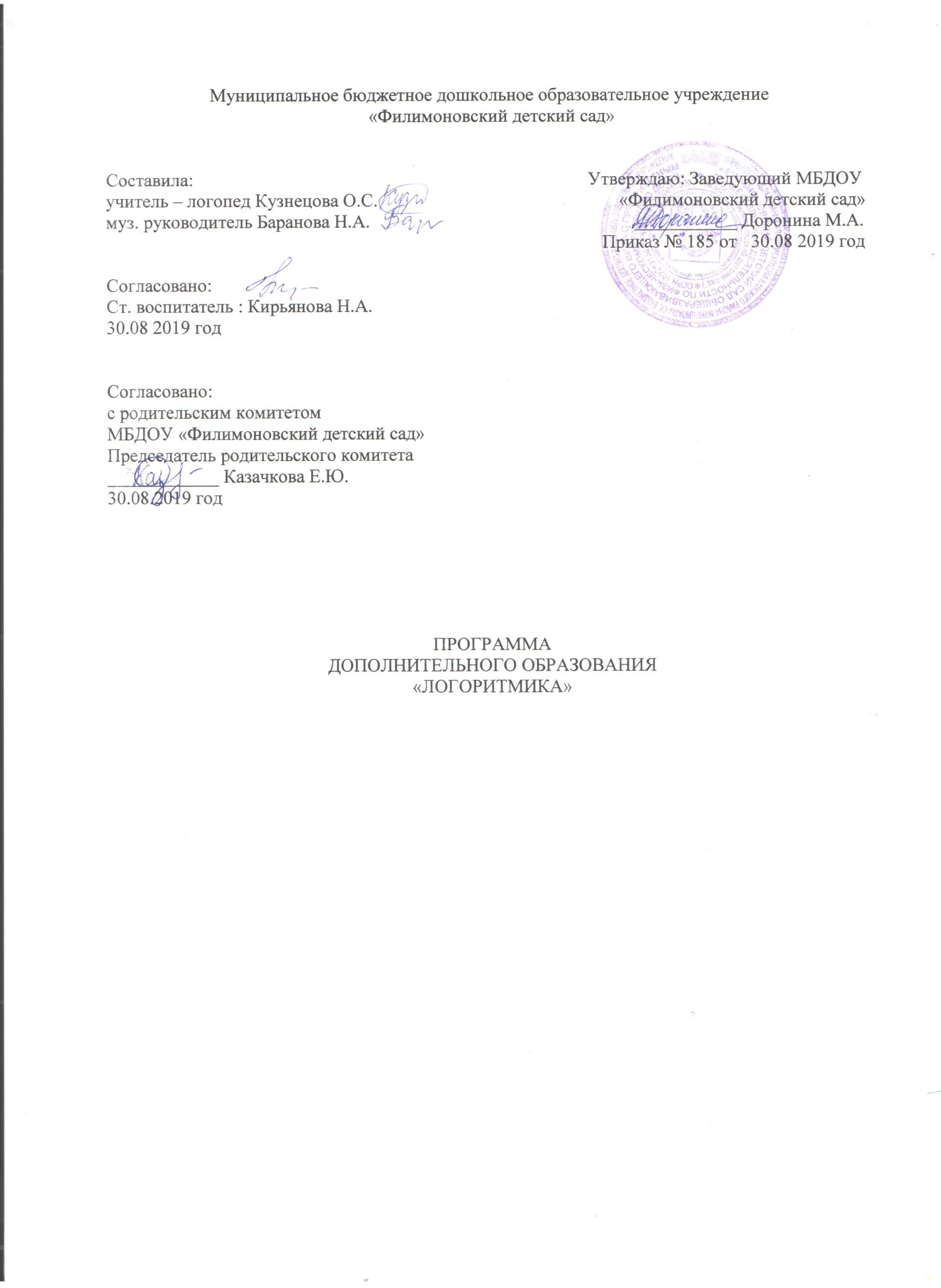 СОДЕРЖАНИЕ1.ЦЕЛЕВОЙ РАЗДЕЛ1.1 Пояснительная записка…………………………………………………………………………31.1.2 Цель и задачи  программы…………………………………………………........................41.1.3 Основные принципы программы………………………………………….........................41.1.4Возрастные особенности детей старшего дошкольного возраста…………………………………….................................................................................51.2 Планируемые результаты работы………………………………………………..................62. СОДЕРЖАТЕЛЬНЫЙ РАЗДЕЛ2.1  Формы, способы, методы и средства реализации программы……………......................72.2 Программно-методическое обеспечение…………………………………………………….82.3 Содержание психолого-педагогической работы…………………………………………….92.4 Учебный план………………..............................................................................................103.ОРГАНИЗАЦИОННЫЙ РАЗДЕЛ3.1 Формы реализации программы………………………………………………………………123.2 Формы взаимодействия с родителями……………………………………………………...123.3 Особенности организации предметно-пространственной развивающей образовательной среды ……………………………………………………………………………………………….123.4 Система мониторинга…………………………………………………………………………14Список литературы ……………………………………………………………….......................16Приложение1. ЦЕЛЕВОЙ РАЗДЕЛПояснительная запискаОбновление содержания общего образования обуславливает необходимость определённых изменений в системе дошкольного образования. Анализируя процессы, происходящие сегодня в дошкольном образовании, можно выделить приоритетные линии разработки, которые обеспечивают качество и доступность образования, что, в свою очередь, имеет несколько составляющих. Во-первых, это качество образовательных программ, определяющих стратегию и тактику педагогической работы. Во-вторых, качество образовательной среды. В-третьих, качество работы педагога, его профессиональная подготовка, способность учитывать личностные характеристики воспитанников, умение выбрать наиболее успешный путь взаимодействия между всеми участниками образовательного процесса.Данная расстановка акцентов помогает осмыслить изменения, происходящие в деятельности в группах ДОУ. Всё это побуждает совершенствовать педагогическую деятельность, искать новые методы и приёмы работы, необходимые для обеспечения своевременной коррекционной и профилактической помощи детям.Самой многочисленной категорией среди всех дошкольников с отклонениями в развитии являются дети с речевыми нарушениями (от 45 до 60%). Речь – это не врождённая способность, она формируется постепенно. К пяти годам ребёнок должен овладеть чётким произношением всех звуков. У многих детей этот процесс задерживается в силу ряда причин: нарушения в анатомическом строении речевого аппарата, функциональной незрелости речевых зон головного мозга, несформированности произвольных движений и т. д. Сами собой дефекты звукопроизношения не исправляются. С каждым годом растет число детей с теми или иными речевыми нарушениями. Не все дети могут посещать специализированные логопедические дошкольные учреждения или сады. В условиях логопедического пункта мы не можем охватить коррекционной помощью всех нуждающихся, поэтому возникла необходимость в поиске дополнительных видов работ по коррекции речевых нарушений и одним из таких направлений стали кружковые занятия по логоритмике.Известно, что ребенок развивается в движении. Ученые доказали филогенетическую связь между развитием движений и речи. Совокупность движений тела и речевых органов способствует снятию напряженности и монотонности речи, которые свойственны детям с речевыми нарушениями. Развитие движений в сочетании со словом и музыкой представляет собой целостный воспитательно-образовательный и коррекционный процесс. Коррекция нарушенных и развитие сохранных функций требуют от ребенка собранности, внимания, конкретности представления, активности мысли, развития памяти (образной, эмоциональной, словесно-логической, двигательно-моторной, произвольной).      Главный принцип проведения логоритмических занятий – это взаимосвязь речи, музыки и движения. Именно музыка является организующим и руководящим началом на логоритмических занятиях. Она используется для упорядочения темпа и характера движений ребёнка, развития мелодикоинтонационных характеристик голоса и умения координировать пение, речь и движение.Настоящая программа составлена для детей дошкольного возраста 5 – 7 лет и разработана на основе обязательного минимума содержания по музыкальному воспитанию для ДОУ «От рождения до школы» под редакцией Н.Е. Вераксы).  С учётом обновления по парциальным программам  (программа по музыкальному воспитанию детей дошкольного возраста Музыкальные шедевры» О.П. Радыновой, программ по коррекции речи Филичевой Т. Б., Чиркиной Г. В., Тумановой Т.В. «Программа логопедической работы по преодолению общего недоразвития речи у детей» и «Программа логопедической работы по преодолению фонетико-фонематического недоразвития речи у детей» .1.1.2 Цель и задачи программыЦель программы: преодоление речевых нарушений у детей путем развития и коррекции двигательной сферы в сочетании со словом и музыкой.	Коррекционно-развивающие задачи: развивать речевое дыхание;развивать подвижность, переключаемость артикуляционного аппарата;развивать тонкие движения пальцев рук;развивать фонематическое восприятие;формировать и развивать слуховое, зрительное внимание и память;формировать грамматический строй и связную речь.Образовательные задачи:формировать двигательные умения и навыки;развивать пространственные представления;развивать переключаемость и координацию движений;развивать ритмическую выразительность;развивать воображение и ассоциативно-образное мышление;развивать коммуникативные умения и навыки;воспитывать нравственно-эстетические и этические чувства.Оздоровительные задачи:укреплять костно-мышечный аппарат;формировать правильную осанку, походку;развивать координацию движений и моторных функций.      1.1.3 Основные принципы программы1. Принцип научности. Подкрепление всех коррекционных и оздоровительных мероприятий научно обоснованными и практически апробированными методиками.2. Принцип целостности, комплексности педагогических процессов. Логоритмические занятия планируются, проводятся и анализируются учителем-логопедом и музыкальным руководителем. 3. Принцип системности. Логоритмическая работа должна способствовать формированию языка в целом, как системы взаимосвязанных и взаимозависимых единиц.4. Принцип последовательности. Каждое из коррекционных направлений логоритмики реализуется в процессе поэтапной работы. 5. Принцип опоры на сохранные функции или принцип обходного пути. Работа над одним звуком подготавливает и облегчает правильное произношение других звуков, той же фонетической группы, и звуков других групп (постановка звука «с» полностью подготавливает артикуляционный аппарат к произношению звука «з»). Эта взаимная связь позволяет использовать сохранные звуки для постановки дефектно произносимых звуков. 6. Принцип учета уровня развития ребёнка. Л. С. Выготский предложил выделять в развитии ребенка два основных уровня: уровень актуального развития (самостоятельное решение предлагаемых задач) и уровень потенциального развития (способность решения задач при соответствующей помощи со стороны педагога), таким образом, следует проводить обучение ребенка от выполнения задачи с помощью педагога к самостоятельному ее решению. Любое предлагаемое задание должно быть заведомо выполнимым, с учетом уровня развития ребенка и этапа коррекционного воздействия. 7. Принцип повторений умений и навыков. В результате многократных повторений вырабатываются динамические стереотипы.8. Принцип отбора лингвистического материала. Правильно подобранный лингвистический материал выступает как одно из важных основных условий коррекции. Удобный для произношения текст, в котором отсутствуют или редко встречаются трудные звукосочетания, много гласных звуков. 9. Принцип индивидуально-личностной ориентации воспитания. Главная цель образования – ребенок, развитие которого планируется, опираясь на его индивидуальные и возрастные особенности.10. Принцип активного обучения. На занятиях логоритмикой используются активные формы и методы обучения – игры, активное слушание, творческие задания, импровизации, выполнение оздоровительных упражнений в движении под музыку.11. Принцип результативности. Получение положительного результата развития и коррекции речи, оздоровления каждого ребенка.      1.1.4 Возрастные особенности детей старшего дошкольного возрастаРечевое развитие. У детей 5-7  летнего возраста продолжает совершенствоваться речь, в том числе ее звуковая сторона. Дети могут правильно воспроизводить шипящие, свистящие и сонорные звуки. Развиваются фонематический слух, интонационная выразительность речи при чтении стихов, в сюжетно-ролевой игре и в повседневной жизни. Совершенствуется грамматический строй речи. Дети используют практически все части речи, активно занимаются словотворчеством. Богаче становится лексика: активно используются синонимы и антонимы. Развивается связная речь. Дети могут пересказывать, рассказывать по картинке, передавая не только главное, но и детали. Общение детей выражается в свободном  диалоге  со  сверстниками  и  взрослыми,  выражении своих  чувств  и  намерений  с  помощью  речевых  и  неречевых  (жестовых,  мимических,  пантомимических)  средств.Общая моторика. Совершенствуются ходьба, бег, шаги становятся равномерными, увеличивается их длина, появляется гармония в движениях рук и ног. Ребёнок способен быстро перемещаться, ходить и бегать, держать правильную осанку. В этом возрасте они овладевают прыжками на одной и двух ногах, способны прыгать в высоту и в длину с места и с разбега при скоординированности движений рук и ног; могут выполнять разнообразные сложные упражнения на равновесие на месте и в движении. Мелкая моторика. К  6 – 7 годам совершенствуется  развитие  мелкой  моторики пальцев  рук.          Некоторые дети могут продеть шнурок в ботинок и завязать бантиком.Музыкальные способности.  Значительно укрепляются голосовые связки ребенка, налаживается вокально-слуховая координация, дифференцируются слуховые ощущения. Большинство детей способны различить высокий и низкий звук. Дети 5-7  лет проявляют в движении ловкость, быстроту, умение двигаться в пространстве, ориентироваться в коллективе. Ребята больше обращают внимание на звучание музыки, лучше согласовывают движения с ее характером, формой, динамикой. Благодаря возросшим возможностям дети лучше усваивают все виды музыкальной деятельности: слушание музыки, пение, ритмические движения. Постепенно они овладевают и навыками игры на инструментах. 1.2 Планируемые результаты работы:Расширение и активизация словарного запаса по изученным лексическим темам.Формирование умений ритмично выполнять движения в соответствии со словами, выразительно передавая заданный характер, образ.Развитие артикуляционной моторики;Развитие общей и мелкой моторики, координации движений, 
ориентации в пространстве;   Развитие слухового внимания и  фонематического слуха;  Развитие чувства музыкального темпа и ритма, певческих способностей; Формирование модуляции голоса, плавности и интонационной выразительности речи, правильного речевого и физиологического дыхания, умения правильно брать дыхание во время пения. Активизация всех видов внимания и памяти. Воспитание бережного отношения к природе, животным. Воспитание у детей потребности в здоровом образе жизни, чувства ответственности за сохранение и укрепление своего здоровья и здоровья окружающих людей.СОДЕРЖАТЕЛЬНЫЙ РАЗДЕЛ2.1 Формы, способы, методы и средства реализации программыПрограмма «Логоритмика» разрабатывалась для организации дополнительного образования детей по речевому развитию в условиях конкретного ДОУ – «МБДОУ Филимоновский детский сад». Программа рассчитана на один год обучения. Занятия проводятся в течение семи месяцев, в период с октября по апрель, один раз в неделю, в первую половину дня. Продолжительность одного занятия в старшей группе – 25- 30  минут. Программа включает в себя 28 занятий. (Таблица 2). Занятия проводятся по подгруппам, количество детей в которых составляет 10 - 12 человек. Набор обучающихся носит свободный характер и обусловлен интересами воспитанников и их родителей. Каждое занятие посвящено конкретной лексической теме, в рамках изучения которой расширяется и активизируется словарный запас, отрабатываются грамматические темы, ведется работа над артикуляционной, мелкой и общей моторикой.Специально для программы разработаны конспекты занятий, подобрана диагностика,  музыкальный репертуар.В разделе «Учебно-методическое обеспечение программы» перечислены материалы и оборудование, используемые на занятиях. Методы реализации образовательной программы.Для обеспечения эффективного взаимодействия педагога и детей в ходе реализации образовательной программы используются различные методы и приемы: Таблица 1.Средства реализации образовательной программы:На занятиях по логоритмике используются различные средства:демонстрационные и раздаточные;визуальные, аудийные, аудиовизуальные;естественные и искусственные;реальные и виртуальные.Данные средства направлены на развитие двигательной, игровой, речевой, музыкально-ритмической деятельности детей.Программно-методическое обеспечениеМодифицированная программа «Логоритмика» базируется на основных положениях программ и методических пособий:по логопедии:Филичева Т. Б., Чиркина Г. В., Туманова Т.В. Программа логопедической работы по преодолению общего недоразвития речи у детей. Филичева Т. Б., Чиркина Г. В. Программа логопедической работы по преодолению фонетико-фонематического недоразвития речи у детей. по музыке:Программа по музыкальному воспитанию детей дошкольного возраста «Музыкальные шедевры» О.П. Радыновойпо логоритмике:Методические пособия по логоритмике М. Ю. Картушиной, М. Ю. Гоголевой, Е. В. Кузнецовой.Содержание психолого-педагогической работы.Логоритмическое занятие включает в себя следующие элементы:Музыкально-ритмические упражнения и игры1. Развивать чувство ритма, внимание, умение передавать через движения характер музыки, её эмоционально-образное содержание.2. Учить свободно ориентироваться в пространстве, выполнять простейшие перестроения, переходить от умеренного к быстрому или медленному темпу, менять движения в соответствии с музыкальными фразами.3. Продолжить совершенствовать навыки основных движений (ходьбы, бега).4. Развивать эмоционально-образное исполнение музыкально-игровых упражнений, используя мимику.Артикуляционная гимнастика1. Укреплять мышцы губ, развивать их подвижность.2. Укреплять мускулатуру языка, щёк, губ.3. Стимулировать движения нижней челюсти.4. Отрабатывать подъём языка и его подготовку к выработке вибрации.5. Учить удерживать губы и язык в заданном положении.6. Развивать подвижность языка, способствовать растяжке подъязычной связки – уздечки (при её укорочении). Вырабатывать умение делать язык широким и удерживать его в расслабленном состоянии. Развивать умение поднимать боковые края языка.7. Укреплять мышцы шеи.8. Прививать навык выпускания длительной направленной воздушной струи.9. Развивать мимическую мускулатуру.Пальчиковая гимнастикаРазвивать моторику кистей и пальчиков рук.Фонопедические упражнения1. Укреплять гортань.2. Развивать речевое дыхание, голос, интонационную выразительность, темп речи.Игра на детских музыкальных инструментах1. Развивать чувство ритма.2. Учить исполнять простейшие мелодии и ритмические фигуры в коллективе, соблюдая общую динамику и темп.Коммуникативные игры и танцы1. Развивать динамическую сторону общения.2. Развивать эмоциональность.3. Развивать позитивное самоощущение.Упражнения на релаксациюСнимать эмоциональное и физическое напряжение.Коррекционно-образовательная работа осуществляется поэтапно:I этап – подготовительныйСоздание благоприятных условий для логоритмических занятий.Формирование слухового и зрительного внимания.Развитие голоса, звукообразования и певческих навыков.Развитие чувства ритма.Развитие общей и мелкой моторики.Обогащение пассивного и активного словаря.Коррекция эмоционально-личностной сферы.Воспитание координации движений и ориентировки в пространстве.II этап – формирование первичных произносительных умений и навыковУкрепление мышц артикуляционного аппарата.Развитие звуковысотности и силы голоса.Развитие фонематического восприятия.Закрепление навыков релаксации для снятия эмоционального и физического напряжения.III  этап – формирование коммуникативных умений и навыковЗакрепление двигательных умений, ручной моторики.Развитие мимических мышц, эмоциональной сферы, воображения и ассоциативно-образного мышления.Развитие фонематического восприятия.Развитие речевой моторики.Формирование правильного употребления звуков в спонтанной речи.Формирование лексико-грамматических категорий.Накопление активного и пассивного словаря.Перспективный план работы по логоритмике  для группы компенсирующей направленности   для детей  5 -7 лет3. ОРГАНИЗАЦИОННЫЙ РАЗДЕЛ3.1 Структура занятия по логоритмике    Структура занятия включает следующие этапы: подготовительный (вводный), основной и заключительный.I водная часть: 3-5 минут.Включает в себя:- различные виды ходьбы, бега с движениями рук, с изменением темпа и ритма движений;- упражнения на ориентировку в пространстве;- упражнения на развитие координации движений, регуляции мышечного тонуса.II основная часть: от 10 до 15 минут.Включает в себя:- развитие артикуляционной моторики, голоса, дыхания, мимики;- упражнения на развитие внимания, памяти;- упражнения на развитие чувства ритма, темпа;- упражнения на развитие координации речи с движением;- упражнения на развитие координации пения с движением;- слушание музыки для снятия напряжения;- игровые упражнения на развитие мелкой моторики.III заключительная часть: от 2 до 7 минут.Включает в себя:- упражнения на восстановления дыхания;- спокойные виды ходьбы;- упражнения на релаксацию. 3.2 Формы взаимодействия с родителямиЗалогом успешной работы по развитию речи и коррекции речевых нарушений является взаимодействие с семьей. Важно, чтобы родители закрепляли с детьми те знания и умения, с которыми воспитанники познакомились на кружковых занятиях.Ежегодно с родителями детей, обучающихся по программе «Логоритмика», проводится тематическое собрание «Роль логоритмики в развитии речи детей». Родители узнают о том, какое значение имеет логоритмика для воспитания и развития дошкольников, знакомятся с принципами и содержанием программы «Логоритмика». В течение учебного года проводятся индивидуальные консультации для ознакомления родителей с динамикой речевого и общего развития детей. В конце учебного года проводится отчетное мероприятие.  3.3 Особенности организации предметно-пространственной развивающей образовательной средыПредметная развивающая среда способствует охране и укреплению физического и психического здоровья ребенка, полноценному развитию личности. Логоритмические занятия проводятся в музыкальном зале с использованием специального оборудования и материалов.Оборудование: зеркала, аккордеон, музыкальный центр, проектор, экран, ноутбук, набор аудио- и видеозаписей для просмотра и прослушивания музыкально -ритмических упражнений.Атрибуты: маски и костюмы зверей, птиц, игрушки, массажные мячи, ленты, обручи, предметные картинки по лексическим темам, муляжи овощей и фруктов. Детские музыкальные инструменты: бубны, погремушки, деревянные ложки, дудки, колокольчики, металлофоны.3.4 Система мониторингаДиагностика неречевых психических функций(по Н. В. Серебряковой, Л. С. Соломахе)Диагностика проводится в начале учебного года учителем-логопедом и музыкальным руководителем с целью исследования состояния слухового внимания детей, восприятия и воспроизведения ритма, умения ориентироваться в пространстве, общей и ручной моторики, речевой моторики. Результаты диагностики учитываются при составлении планов логоритмических занятий, индивидуальной работы с детьми. Повторное исследование проводится в конце учебного года, чтобы проследить динамику изменений состояния неречевых психических функций детей в процессе логоритмических занятий. Критерии: Слуховое внимание1. Дифференциация звучащих игрушек («Покажи, какая игрушка звучала: бубен, погремушка, дудочка, гармоника»). По 1 баллу за каждую угаданную игрушку.2. Определение направления источника звука (музыкальной игрушки) – впереди, сзади, справа, слева. По 1 баллу за каждое угаданное направление.Восприятие и воспроизведение ритма1-й элемент:	- - .. -2-й элемент:	- .. - -3-й элемент:	- - …4-й элемент:	… - -По 1 баллу за каждое правильное воспроизведение.Ориентирование в пространстве1. Правой рукой показать левый глаз, левой рукой – правое ухо.По 1 баллу за правильное выполнение.2. Показать предметы, которые находятся справа, слева, вверху, внизу, впереди, сзади.По 1 баллу за каждое правильно указанное направление.Состояние общей моторики1. Предложить детям исполнить несколько знакомых танцевальных движений сначала по показу педагога, затем по словесным указаниям. Наблюдая за детьми, определить и оценить по 5-балльной шкале:силу движений,точность движений,темп движений,координацию движений,переключение от одного движения к другому.Состояние мелкой моторики1. Точность движений. Детям предлагают показать фигуры пальцами – коза, корзинка, кошка. По 1 баллу за 1 правильно выполненную фигуру.2. Темп движений. Детям предлагают поиграть в пальчиковую игру «Апельсин». Оценка от 1 до 3-х.3. Синхронность движений правой и левой руки. Дети играют в пальчиковую игру «Мы капусту солим, солим». Оценка от 1 до 3-х баллов.4. Переключение от одного движения к другому.«Игра на рояле» (пальцы 1 – 5, 2 – 4, 5 – 1, 4 – 2, 1 – 2 – 3 – 4 – 5, 5 – 4 – 3 – 2 – 1). По 1 баллу за каждое правильно выполненное упражнение.Игра «Кулак – ладонь – ребро (правой, затем левой рукой). По 1 баллу.Чередование движений: правая рука – ладонь, левая рука – кулак, далее – наоборот. По 1 баллу.Максимальное количество баллов за четыре задания – 21 балл.Результаты заносятся в сводную таблицу (Таблица ).ЛИТЕРАТУРААлябьева Е.А. Логоритмические упражнения без музыкального сопровождения. М., 2006.Воронова А.Е. Логоритмика в речевых группах ДОУ для детей 5-7 лет. М., 2010.Гавришева Л.Б., Нищева Н.В. Логопедические распевки, музыкальная пальчиковая гимнастика и подвижные игры.  - СПб, 2009.Гавришева Л.Б., Нищева  Н.В. Новые логопедические распевки, музыкальная пальчиковая гимнастика, подвижные игры, СD.- СПб, 2012. Каплунова И.М., Новоскольцева И.А. Ладушки. Программа по музыкальному воспитанию детей дошкольного возраста. – СПб, 2010.Картушина М. Ю. Логоритмика для малышей: Сценарии занятий с детьми 4-5лет. - М., 2005.Картушина М. Ю. Логоритмика для малышей: Сценарии занятий с детьми 5-6 лет. - М., 2005.Картушина М. Ю. Логоритмические занятия в детском саду: Методическое пособие. – М., 2004.Кныш В.А. и др. Логоритмические минутки: тематические занятия для дошкольников. – Минск, 2009.Коррекция речевых нарушений у детей 5-7 лет: игровые методы и приемы: пальчиковый тренинг, сопряженная гимнастика/авт.-сост. С.И.Токарева. – Волгоград, 2012.Кузнецова Е.В. Логопедическая ритмика в играх и упражнениях для детей с тяжелыми нарушениями речи. -  М., 2002.Куликовская Т.А. Артикуляционная гимнастика в стихах и картинках. Пособие для логопедов, воспитателей и родителей. – М.,  2005.Музыкальные игры и упражнения для развития и коррекции речи детей.Пособие для дефектологов, музыкальных руководителей и воспитателей. Автор-составитель Клезович О.В. –Мн., 2005.Нищева Н. В. Система коррекционной работы в логопедической группе для детей с общим недоразвитием речи. – СПб, 2001.Система музыкально-оздоровительной работы в детском саду: занятия, игры, упражнения / авт.-сост. О.Н.Арсеневская. - Волгоград, 2013.Ткаченко Т. А. Учим говорить правильно. – М., 2003.Ткаченко Т. А. Большая книга заданий и упражнений на развитие мелкой моторики. – М., 2013.От рождения до школы. Примерная общеобразовательная программа дошкольного образования/Под ред. Н.Е.Вераксы, Т.С. Комаровой, М.А. Васильевой. – М., 2014.Филичева Т. Б., Чиркина Г. В., Туманова Т.В. Программа логопедической работы по преодолению общего недоразвития речи у детей. – М., 2014. Филичева Т. Б., Чиркина Г. В. Программа логопедической работы по преодолению фонетико-фонематического недоразвития речи у детей. – М., 2014.Цвынтарный В.В. Пальчиками играем – речь развиваем. -  СПб, 2002.Щетинин М.Н. Стрельниковская дыхательная гимнастика для детей. - М., 2007.       Таблица 4.Результаты диагностики неречевых психических функций на логоритмических  занятиях (в баллах)        Группа                                                        							Дата обследования:____________________ Планирование логоритмических занятийв старшей логопедической группе Занятие 1. Какие дети в детском саду?Интеграция образовательных областей: «Речевое развитие», «Социально – коммуникативное развитие», «Познавательное развитие», «Художественно – эстетическое развитие», «Физическое развитие»Цель  - преодоление речевого, моторного, двигательного, фонематического нарушения путем развития, двигательной сферы в сочетании со словом и музыкой. Задачи:
- оздоровительные-укрепление костно-мышечного аппарата, развитие речевого дыхания, моторных функций, нормализация мышечного тонуса;
- образовательные- формирование двигательных навыков и умений, развитие ловкости, силы, выносливости, координации движений;-развивающие - развитие слухового внимания, памяти, фантазии, творческих способностей, развитие мимической и артикуляционной моторики, интонационной выразительности речи;активизировать словарь по данной теме- воспитательные- воспитание и развитие чувства музыкального ритма, воспитание личностных качеств, чувства коллективизма;
- коррекционные -обусловлены поэтапностью логопедической работы по устранению различных нарушений речи, моторики и общей двигательной сферы.Содержание образовательной деятельности детейЛогопед:Слаще меда, мягче пуха.                         Тот, кто будет с ней дружить,«Отдохни!»- мне шепчет ухо.                 Будет очень плохо жить. (Лень)1.Вводное упражнение.Дети изображают, как ведут себя трудолюбивые (идут бодрым шагом) и ленивые (приседают на корточки, гладят колени руками)2.Упражнение для развития внимания. (под русскую народную песню «Пойду ль я, выйду ль я»), Ходят без дела ленивцы (идут по кругу простым шагом), трудятся весь день трудолюбивые (вращательными движения руками пред грудью).3. Упражнение для регуляции мышечного тонуса и развития чувства темпа и ритма. В доме сегодня большая стирка ( дети имитируют стирку, полоскание,выжимание белья).4.Упражнение для развития координации слова с движением.5. Слушание. Слушают песню «Антошка», муз. В. Шаинского, сл.ю. Энтина.Обсуждают ее содержание.6. Пение. Детям предлагается пропеть окончание различных. музыкальных фраз (песенное творчество).7. Упражнение для развития речевых и мимических движении. Дети зевают, гримасничают, потягиваются, затем улыбаются: они готовы выполнить любую работу.8. Упражнение для развития мелкой мускулатуры пальцев рук «Разминка»9. Игра «Как у  нашux у ворот» (под русскую народную песню).10. Заключительное упражнение. Нет в ваше детском саду ленивых детей, все любят трудиться. А поработав, и отдохнуть можно. Дети медленно идут по залу и уходят.Занятие 2. ИгрушкиИнтеграция образовательных областей: «Речевое развитие», «Социально – коммуникативное развитие», «Познавательное развитие», «Художественно – эстетическое развитие», «Физическое развитие»Цель  - преодоление речевого, моторного, двигательного, фонематического нарушения путем развития, двигательной сферы в сочетании со словом и музыкой.Задачи:
- оздоровительные-укрепление костно-мышечного аппарата, развитие речевого дыхания, моторных функций, нормализация мышечного тонуса;
- образовательные- формирование двигательных навыков и умений, развитие ловкости, силы, выносливости, координации движений;-развивающие - развитие слухового внимания, памяти, фантазии, творческих способностей, развитие мимической и артикуляционной моторики, интонационной выразительности речи;активизировать словарь по данной теме- воспитательные- воспитание и развитие чувства музыкального ритма, воспитание личностных качеств, чувства коллективизма;
- коррекционные -обусловлены поэтапностью логопедической работы по устранению различных нарушений речи, моторики и общей двигательной сферы.Содержание образовательной деятельности детейДети входят в зал, где много игрушек.Логопед: Игрушки пришли поблагодарить вас за чудесный новый дом и поиграть с вами. Представьте себе, как весело зашагали бы они, если бы вдруг ожили.1. Вводное ynpaжнение: Дети под музыку в высоком регистре шагают, как иrpyшки, в быстром темпе (пальцы рук прямые, прижаты друг другу).2. Упражнение на развитие внимания.Логопед: Каждой игрушке дали по кубику. (Дети берут кубики, шагают друг за другом под музыку). Пауза - дети останавливаются и кладут кубики на пол. Опять звучит музыка - дети шагают без кубиков, пауза - поднимают их с пола и т.д..3. Упражнение регулирующее мышечный тонус.Логопед: Какая большая тряпичная кукла! И голова у нее огромная. Это Шалтай- Болтай.4. Упражнение для развития чувства темпа и ритма «Поспи и попляши».Логопед:«Глазки голубые, кудри золотые, губки розовые.Наклонишь вправо - скажет «мама»,наклонишь влево замолчит». (Кукла).Дети встают в круг и передают друг другу :куклу на сильную долю каждого такта (пьеса Т. Ломовой «Поспи и попляши»). Затем танцуют или укачивают куклу (под соответствующую мелодию).5. Упражнение для развития координации слова с движением. Раздается звон. Это Ванька – Встанька6. Слушание.Логопед: Сколько игрушек пришло к нам в гости! И все они веселятся! Вы умеете бережно обращаться с игрушками? (Ответы детей).Слушают песню «Игрушки заводные», муз. л. Сидельникова, сл. 3. ПетровойОбсуждают ее содержание.Слышится лай.Дети: Это же щенок Бобик.8. Упражнение для развития речевых и мимических движений.Логопед предлагает накормить Бобика.9. Упражнение для развития мелкой мускулатуры пальцев рук. Дети при помощи пальцев изображают собаку, птицу, козу и др.10. Игра. Дети по очереди изображают различные игрyшки,  другие должны разгадать, кто изображен в пантомиме.11. Заключительное упражнение. Всех кукол дети усаживают в центре зала, двигаются по кругу, сужая и расширяя его, прощаются с игрушками, уходят из зала.Занятие 3. ОсеньИнтеграция образовательных областей: «Речевое развитие», «Социально – коммуникативное развитие», «Познавательное развитие», «Художественно – эстетическое развитие», «Физическое развитие»Цель  - преодоление речевого, моторного, двигательного, фонематического нарушения путем развития, двигательной сферы в сочетании со словом и музыкой. Задачи:
- оздоровительные-укрепление костно-мышечного аппарата, развитие речевого дыхания, моторных функций, нормализация мышечного тонуса;
- образовательные- формирование двигательных навыков и умений, развитие ловкости, силы, выносливости, координации движений;-развивающие - развитие слухового внимания, памяти, фантазии, творческих способностей, развитие мимической и артикуляционной моторики, интонационной выразительности речи;активизировать словарь по данной теме- воспитательные- воспитание и развитие чувства музыкального ритма, воспитание личностных качеств, чувства коллективизма;
- коррекционные -обусловлены поэтапностью логопедической работы по устранению различных нарушений речи, моторики и общей двигательной сферы.Содержание образовательной деятельности детейЛогопед предлагает детям пойти в гости к Осени.1. Вводное упражнение. Дети идут парами под музыку, затем передвигаются легким бегом (летят листья), скользящим шагом (шуршат листья).2. Упражнение на внимание. Дети идут друг за другом под музыку, музыка прекращается - они останавливаются (перед лужей), перешагивают через нее, двигаются дальше.3. Упражнение, регулирующее мышечный тонус. Дети увидели увядший цветок.Логопед предлагает вспомнить, как рос и распускался цветок весной и как увядал осенью. Дети выполняют пантомиму.4. Упражнение для развития чувства темпа и pиmмa. Логопед обращает внимание детей на птиц которые собираются в стаи для отлета в теплые края, предлагает попрощаться с ними.Дети выполняют упражнение «Отойди и подойди» под чешскую народную мелодию (см. Музыкально - двигательные упражнения в детском саду: Е.Раневская и С.Руднева).5. Слушание. Логопед предлагает детям отдохнуть. Звучит пьеса П.И. Чайковского «Октябрь» (из цикла «Времена года»), дети слушают ее с закрытыми глазами.6. Пение. Логопед говорит, что наконец-то они пришли в гости к Осени.Появляется воспитатель в соответствующем костюме. Дети инсценируют песню «Осень спросим», муз. В.Витлина, сл. Е.Благининой7. Упражнение для развития речевых и мимических движений. Логопед говорит, что осень бывает разная - грустная и веселая. Дети изображают удивление (днем на дереве были листья, а наутро дерево стоит голое), печаль (пошел дождь, нельзя гулять), радость (выглянуло солнце, дети ловят его лучи над головой, спереди, сбоку, сзади - хлопают в ладоши).8. Упражнение для развития мелкой мускулатуры пальцев рук. Все слова дети повторяют за логопедом  шепотом.Логопед предлагает детям погреть пальцы (дети дуют на них, произнося на выдохе «ш-ш-ш-ш», «ф-ф-ф-ф»).9. Игра «Чей кружок быстрее соберется» под русскую народную мелодию «Как под яблонькою»  в обработке Т.Ломовой10. Заключительное упражнение. Дети в свободных позах слушают, как падают листья (звучит соответствующая музыка), и потом спокойно уходят из зала, осторожно ступая по «ковру из листьев».Занятие 4. ОвощиИнтеграция образовательных областей: «Речевое развитие», «Социально – коммуникативное развитие», «Познавательное развитие», «Художественно – эстетическое развитие», «Физическое развитие»Цель  - преодоление речевого, моторного, двигательного, фонематического нарушения путем развития, двигательной сферы в сочетании со словом и музыкой.Задачи:
- оздоровительные-укрепление костно-мышечного аппарата, развитие речевого дыхания, моторных функций, нормализация мышечного тонуса;
- образовательные- формирование двигательных навыков и умений, развитие ловкости, силы, выносливости, координации движений;-развивающие - развитие слухового внимания, памяти, фантазии, творческих способностей, развитие мимической и артикуляционной моторики, интонационной выразительности речи;активизировать словарь по данной теме- воспитательные- воспитание и развитие чувства музыкального ритма, воспитание личностных качеств, чувства коллективизма;
- коррекционные -обусловлены поэтапностью логопедической работы по устранению различных нарушений речи, моторики и общей двигательной сферы.Содержание образовательной деятельности детейЛогопед. Перед нами узкая тропинка, по ней мы пойдем в огород и посмотрим, что там растет (зал украшен картинками с изображением овощей).1. Вводное упражнение. Дети ходят друг за другом и стайкой, перешагивают через лежащие на полу гимнастические палки (канавки).2. Упражнение на развитие внимания «Тропинка». Дети делятся на две команды. Члены каждой команды берутся за руки и образуют круг. Под музыку начинают двигаться по кругу вправо до тех пор, пока музыка не прекратиться (паузы в музыке следует делать через равное количество тактов). По сигналу логопеда «Тропинка» дети становятся друг за другом и кладут реки на плечи впереди стоящего, затем присоединяют, наклоняя голову чуть-чуть вниз. Вновь звучит музыка, дети идут по кругу. По команде «Копна»  дети собираются в центре круга и поднимают вверх сцепленные руки. По команде «Кошка» приседают, кладут голову на руки.3. Упражнение, регулирующее мышечный тонус.4. Упражнение, для развития чувства темпа, ритма, речевых и мимических движений.Логопед: Посмотрите, сколько арбузов (мячей) выросло. Какие они большие, круглые и наверно, сладкие.Он большой, как мяч футбольный!Если спелый, все довольны'Так приятен он на вкус!Сладкий, сахарный арбуз!Дети собирают мячи, берут один из них и, встав в круг, передают мяч друг другу на сильную долю такта. Музыка внезапно прекращается - ребенок,  в руках которого в этот момент оказался мяч, мимикой показывает, какой арбуз - сладкий или кислый. Все делают то же самое. Упражнение повторяют несколько раз.5. Слушание: Перед прослушиванием пьесы П.И. Чайковского «Октябрь» логопед читает стихотворение.Улетают журавли далеко, на край земли,За высокие стога, за поля и за луга.В платье ярко-золотом бродит Осень над ручьем.Листья по ветру летят, журавлей догнать хотят.6. Пение. Дети поют «Урожайную», муз. А.Филиппенко сл. Т. Волкиной7. Упражнение для развития мелкой мускулатуры пальцев  рук. Логопедпредлагает детям нарисовать все, увидели в огороде.8. Игра «Вокруг себя повернись и в овощ превратись».Занятие 5. Сбор урожаяИнтеграция образовательных областей: «Речевое развитие», «Социально – коммуникативное развитие», «Познавательное развитие», «Художественно – эстетическое развитие», «Физическое развитие»Цель  - преодоление речевого, моторного, двигательного, фонематического нарушения путем развития, двигательной сферы в сочетании со словом и музыкой.Задачи:
- оздоровительные-укрепление костно-мышечного аппарата, развитие речевого дыхания, моторных функций, нормализация мышечного тонуса;
- образовательные- формирование двигательных навыков и умений, развитие ловкости, силы, выносливости, координации движений;-развивающие - развитие слухового внимания, памяти, фантазии, творческих способностей, развитие мимической и артикуляционной моторики, интонационной выразительности речи;активизировать словарь по данной теме- воспитательные- воспитание и развитие чувства музыкального ритма, воспитание личностных качеств, чувства коллективизма;
- коррекционные -обусловлены поэтапностью логопедической работы по устранению различных нарушений речи, моторики и общей двигательной сферы.Содержание образовательной деятельности детейЛогопед. Сегодня мы пойдем в огород собирать урожай. По широкой дорожке – по трое, по узкой - по двое, а по тропинке - по одному.1. Вводное упражнение. Дети под музыку идут друг за другом. По команде «Два» перестраиваются в пары; по команде «Три» распределяются в тройки и продолжают движение. Музыка прекращается - дети останавливаются.2. Упражнение на развитие внимания и регуляцию мышечного тонуса«Тропинка». Дети делятся на две команды. Члены каждой команды берутся за руки и образуют круг. Под музыку начинают двигаться по кругу вправо до тех пор, пока музыка не прекратиться (паузы в музыке следует делать через равное количество тактов). По сигналу логопеда «Тропинка» дети становятся друг за другом и кладут реки на плечи впереди стоящего, затем присоединяют, наклоняя голову чуть-чуть вниз. Вновь звучит музыка, дети идут по кругу. По команде «Копна»  дети собираются в центре круга и поднимают вверх сцепленные руки. По команде «Кошка» приседают, кладут голову на руки.Упражнение, для развития речевых и мимических движений.4. Упражнение, для развития чувства темпа и pиmмa.Логопед: Давайте уберем дыни (соберем все мячи, разбросанные по залу) в одно место.5 Слушание: Слушают моравскую народную песню «Люди работают»6. Пение.  Дети поют7. Упражнение для развития мелкой мускулатуры пальцев рук..8. Игра «Кто быстрее соберет овощи». Детям раздают корзины, они по одному берут мячи и несут их к своим корзинам.9. Заключительное упражнение. Под музыку «Урожайную», муз. А. Филиппенко сл. Т. Волкиной  дети дробным шагом направляются к выходу.Занятие 6. Богатый урожайИнтеграция образовательных областей: «Речевое развитие», «Социально – коммуникативное развитие», «Познавательное развитие», «Художественно – эстетическое развитие», «Физическое развитие»Цель  - преодоление речевого, моторного, двигательного, фонематического нарушения путем развития, двигательной сферы в сочетании со словом и музыкой. Задачи:
- оздоровительные-укрепление костно-мышечного аппарата, развитие речевого дыхания, моторных функций, нормализация мышечного тонуса;
- образовательные- формирование двигательных навыков и умений, развитие ловкости, силы, выносливости, координации движений;-развивающие - развитие слухового внимания, памяти, фантазии, творческих способностей, развитие мимической и артикуляционной моторики, интонационной выразительности речи;активизировать словарь по данной теме - воспитательные- воспитание и развитие чувства музыкального ритма, воспитание личностных качеств, чувства коллективизма;- коррекционные - обусловлены поэтапностью логопедической работы по устранению различных нарушений речи, моторики и общей двигательной сферы.Содержание образовательной деятельности детей1.Bвoдное упражнениеЛогопед. Красотой щедра ты, Осень, Осень золотая, а еще богата чудо - урожаем!Собрали мы богатый урожай, работали, старались.Дети двигаются по кругу простым и дробным шагом, сужают и расширяют, круг,поднимают и опускают руки.2. Упражнение на развитие внимания.3. Упражнение на развитие внимания и регуляцию мышечного тонуса и развития чувства ритма «Тропинка».Дети делятся на две команды. Члены каждой команды берутся за руки и образуют круг. Под музыку начинают передавать друг другу мяч по кругу вправо до тех пор, пока музыка не прекратиться (паузы в музыке следует делать через равное количество тактов).4. Слушание: Слушают народную моравскую песню «Люди работают»5. Пение. Поют «Урожайную»6. Упражнение для развития речевых и мимических движений.7. Упражнение для развития мелкой мускулатуры пальцев рук.8. Игра «Вокруг себя повернись и в овощ превратись».Занятие 7. В лес за грибамиИнтеграция образовательных областей: «Речевое развитие», «Социально – коммуникативное развитие», «Познавательное развитие», «Художественно – эстетическое развитие», «Физическое развитие»Цель  - преодоление речевого, моторного, двигательного, фонематического нарушения путем развития, двигательной сферы в сочетании со словом и музыкой.Задачи:
- оздоровительные-укрепление костно-мышечного аппарата, развитие речевого дыхания, моторных функций, нормализация мышечного тонуса;
- образовательные- формирование двигательных навыков и умений, развитие ловкости, силы, выносливости, координации движений;-развивающие - развитие слухового внимания, памяти, фантазии, творческих способностей, развитие мимической и артикуляционной моторики, интонационной выразительности речи;активизировать словарь по данной теме- воспитательные- воспитание и развитие чувства музыкального ритма, воспитание личностных качеств, чувства коллективизма;
- коррекционные -обусловлены поэтапностью логопедической работы по устранению различных нарушений речи, моторики и общей двигательной сферы.Содержание образовательной деятельности детейЛогопед загадывает детям загадку:Я загадаю вам загадку, вы тихо мне ответите,Дом со всех сторон открыт, он резною  крышей крыт.Заходи в зеленый дом, чудеса увидишь в нем.               ( Лес)Предлагает отправиться в лес за грибами.1. Вводное упражнение. Дети передвигаются змейкой бодрым шагом.2. Упражнение для развития внимания «Слушай хлопки». Дети идут по кругу, на один хлопок логопеда принимают позу любого животного (по желанию), на два хлопка - позу другого, на три хлопка - возобновляют движение.3. Упражнение, регулирующее мышечный тонус Игра с воздушными шарами, муз. М. РаухвергераУпражнение для развития чувства темпа и ритма ( под детскую польку Жилинского «Танец грибов»).5. Слушание. Слушают песню «Грибы», муз. Т. Попатенко, ел. А. Кузнецовой6. Пение. Подпевают припев к песни «Грибы».7. Упражнение для развития речевых и мимических движений. Дети двигаются под музыку, ищут и собирают грибы. Вдруг испугались какого-то шороха, потом залюбовались красивым пейзажем, обрадовались большому грибу, огорчились червивому (дети имитируют движения, названные логопедом  мимикой передаю т различные состояния).8. Упражнение для развития мелкой мускулатуры пальцев рук. Все слова дети повторяют за логопедом  шепотом.9. Игра «Чей кружок быстрее соберется» под русскую народную мелодию «Как под яблонькою»  в обработке Т.Ломовой10. Заключительное упражнение.Занятие  8.  До свидания, птицы!Интеграция образовательных областей: «Речевое развитие», «Социально – коммуникативное развитие», «Познавательное развитие», «Художественно – эстетическое развитие», «Физическое развитие»Цель  - преодоление речевого, моторного, двигательного, фонематического нарушения путем развития, двигательной сферы в сочетании со словом и музыкой. Задачи:
- оздоровительные-укрепление костно-мышечного аппарата, развитие речевого дыхания, моторных функций, нормализация мышечного тонуса;
- образовательные- формирование двигательных навыков и умений, развитие ловкости, силы, выносливости, координации движений;-развивающие - развитие слухового внимания, памяти, фантазии, творческих способностей, развитие мимической и артикуляционной моторики, интонационной выразительности речи;активизировать словарь по данной теме- воспитательные- воспитание и развитие чувства музыкального ритма, воспитание личностных качеств, чувства коллективизма;
- коррекционные -обусловлены поэтапностью логопедической работы по устранению различных нарушений речи, моторики и общей двигательной сферы.Содержание образовательной деятельности детейЛогопед: Ходит осень по дорожке,Промочила в лужах ножки.Льют дожди, и нет просвета,Затерялось где-то лето. Вот и птицы улетают в теплые края1. Вводное уnражнение Дети летают по залу, изображая птиц под музыку2. Упражнение для развития внимания.Логопед: Когда холодно, мы надеваем теплые вещи. (Дети перечисляют их).Когда очень холодно, мы к тому же ногами притопываем. (Дети под музыкy выполняют перепляс на месте). А когда жарко? Руками обмахиваемся, как веером.3. Упражнение, регулирующее мышечный тонус.«Перелетные птицы» Логопед  перед каждым упражнением показывает изображение птицы.Курлы-си, курлы-си,                                                            Двигаются по кругу спокойнымУлетают до весны,                                                                шагом на носках, плавно опус-Улетают до весны                                                                 кая и поднимая руки и произно-По Руси, по Руси.                                                                  ся: «Курлы-си...»Уты, уты полетели,                                                               Взмахивают руками.На головку сели.                                                                    Кладут руки на голову и кача-Сели, посидели                                                                      ют головой.Да опять полетели.                                                                Взмахивают руками, произнося:Уты, уты, уты.                                                                      «Уты, уты...»Вниз по озеру лебедушка                                                     Поднимают руку до уровня плеча, плывет,   согнув ее в                                                                                               локте, ладонь складывают, как птичью головку: четыреВыше бережка головушку несет,                                            скругленных пальца на   большом — и покачивают ею вверх-вниз                         Выше леса крылья взмахивает,                                         Поднимают руки вверх, соединяя их над головой, и опускают вниз.На себя воду заплескивает.                                                «Плещут» ладонями воду на себя.Гуси летели,                                                                         Бегают по кругу на носках, помахивая  руками.Лебеди летели.        (Русские народные приговорки)4. Упражнение для развития чувства темпа и pиmмa.Логопед. Ребятки, что мы наденем на ножки, чтобы их не промочить? Правильно, сапожки.Нам одела мама                           Показывают, как одевают наКрасные сапожки,                        ноги сапожки.Чтоб топтали ножкиГрязные дорожки.По дорожке — топ-топ,                Поочередно топают ногами.И по луже — шлеп-шлеп.                 Одновременно стучат носками  ног, не отрывая пяток от пола.Пойдемте в новых сапожках гулять.Танец «Веселые сапожки» (А. Филиппенко)Логопед:Беспокойные сапожки                                                     Ходят по кругу топающим шагомСами слышат, где гармошки,             Сами в танец идут,                                        Мои ножки несут.Не стоится вам на месте,                                                Притопывают то одной ногой,Не дадите ли присесть мне?                                           то другой.Из-за вас, из-за вас                                                          Кружатся, нога ставится на Я всегда пускаюсь в пляс.                                                 всю стопу.                                                              (И. Кулъская)5. Упражнение для развития координации слова с движением.Логопед. Птички летали,  с ребятами играли «Птички».         6. Слушание. Слушают   музыку П.И. Чайковского «Времена года»7. Пение  песня об осени (по выбору)8. Упражнение для развития речевых и мимических движений.Дети мимикой изображают: подул теплый ветерок, прохладный, холодный, студеный 9. Игра. «Птички»Логопед (проносит над детьми птичку на ниточке)Птичка, птичка, полетай, полетай!        Дети стараются дотянуться до нее руками.    С нами, с нами поиграй, поиграй!    Фууу! Фууу!                    Все дуют на птичку.                                                                              (Е. Макшанцева)10. Заключительное упражнение. Давайте попрощаемся с птицами.                                                     Дети прощально машут рукой под спокойную музыку.Тропка змейкой под ногами — Мы домой вернемся сами.Дети, взявшись за руки, спокойным шагом выходят из зала.Занятие 10.   Обувь.Интеграция образовательных областей: «Речевое развитие», «Социально – коммуникативное развитие», «Познавательное развитие», «Художественно – эстетическое развитие», «Физическое развитие»Цель  - преодоление речевого, моторного, двигательного, фонематического нарушения путем развития, двигательной сферы в сочетании со словом и музыкой.Задачи:
- оздоровительные-укрепление костно-мышечного аппарата, развитие речевого дыхания, моторных функций, нормализация мышечного тонуса;
- образовательные- формирование двигательных навыков и умений, развитие ловкости, силы, выносливости, координации движений;-развивающие - развитие слухового внимания, памяти, фантазии, творческих способностей, развитие мимической и артикуляционной моторики, интонационной выразительности речи;активизировать словарь по данной теме- воспитательные- воспитание и развитие чувства музыкального ритма, воспитание личностных качеств, чувства коллективизма;
- коррекционные -обусловлены поэтапностью логопедической работы по устранению различных нарушений речи, моторики и общей двигательной сферы.Оборудование: деревянные ложки.Содержание образовательной деятельности детей  Организационный момент.Игра «Волшебные ворота».  Через ворота проходит ребенок, называя какую-либо обувь,  встает в круг.Развитие  общей моторики. Координация движений в сочетании с речью и музыкой.Музыкальная игра «Чок да чок».Чок да чок – танцуют дети.Чок – чок – чок, чок – чок – чок!Чок да чок – танцуют дети.Припев: Побежали наши дети               Все быстрее и быстрей.               Заплясали наши дети               Веселее, веселей!Хлоп да хлоп – танцуют дети,Хлоп да хлоп – пустились в пляс.Хлоп да хлоп – танцуют дети,Очень весело у нас!Припев: Побежали наши дети               Все быстрее и быстрей.               Заплясали наши дети               Веселее, веселей!Приседают наши дети,Приседают дружно враз.Приседают наши дети –Вот как весело у нас!Образование существительных с уменьшительно ласкательными суффиксами и с увеличительным суффиксом –ищ- .Игра «Гномики и великаны». Дети приседают на корточки и превращаются в гномиков. Логопед спрашивает, что у гномиков на ножках? (туфельки, сандалики, тапочки, ботиночки, сапожки …..)Дети встают на стульчики и превращаются в великанов. Логопед спрашивает, а что у великанов на ножищах? (туфлищи, сандалищи, сапожищи …)Мимические упражнения.Передать эмоции: радость, удивление, восхищение и печаль.Показать: вы радуетесь покупке новой обуви; удивляетесь  необычным туфлям; восхищаетесь новым босоножкам мамы; печалитесь, нечаянно порвали сандалии.Артикуляционная гимнастика.«Застегивание и расстегивание молнии на сапогах». Широко открыть рот; закрыть, крепко сомкнув губы.«Иголочка».  «Острый» язык вытянуть, как можно дальше изо рта и удерживать его в таком положении под счет до 6-ти.«Чистим обувь». Плавно провести языком по верхним, затем по нижним зубам с внутренней стороны.«Стучит каблучок». Рот открыть, улыбнуться. Широкий кончик языка прижать к бугоркам за верхними зубами и со щелчком «оторвать». (Следить, чтобы нижняя челюсть была неподвижна.)Развитие дыхания и силы голоса.Шитьё обуви.Шьем детскую обувь и напеваем песенки:Тя – ти – тё – тюТю – ти – тя – тёТё – тя – тю – тиТи – тя – тю – тёШьем взрослую обувь и напеваем:Та – то – ту – тыТы – та – то – туТо – ту – ты – таТу – ты – та – то«Укололи  пальчик». Вдох носом на плавном выдохе воспроизводить тихий длительный , монотонный звук «м – м – м ..». мычать легко, свободно. Губы не напрягать, выдыхать экономно.Развитие мелкой моторики и ритмического восприятия.Я умею обуваться,                (Кулаками стучать по коленкам)Если только захочу.             (Сжимать и разжимать кулаки)             Я и маленького братца        (Кулачками стучать друг об друга)             Обуваться научу.                  (Сжимать и разжимать кулаки)   Логопед предлагает детям сыграть на деревянных  ложках ритмический рисунок стихотворения «Я умею одеваться…»- Ребята, если мы надеваем на ноги обувь, то мы говорим… (обуваемся);Если снимаем обувь? (разуваемся);Если переодеваем обувь? (переобуваемся).Усвоение певческих навыков.Распевка «Тапки»,  «Ботинки» музыка Л.Б. Гавришевой, слова Н.В. Нищевой.Занятие 9.   ОдеждаИнтеграция образовательных областей: «Речевое развитие», «Социально – коммуникативное развитие», «Познавательное развитие», «Художественно – эстетическое развитие», «Физическое развитие»Цель  - преодоление речевого, моторного, двигательного, фонематического нарушения путем развития, двигательной сферы в сочетании со словом и музыкой. Задачи:
- оздоровительные-укрепление костно-мышечного аппарата, развитие речевого дыхания, моторных функций, нормализация мышечного тонуса;
- образовательные- формирование двигательных навыков и умений, развитие ловкости, силы, выносливости, координации движений;-развивающие - развитие слухового внимания, памяти, фантазии, творческих способностей, развитие мимической и артикуляционной моторики, интонационной выразительности речи;активизировать словарь по данной теме- воспитательные- воспитание и развитие чувства музыкального ритма, воспитание личностных качеств, чувства коллективизма;
- коррекционные -обусловлены поэтапностью логопедической работы по устранению различных нарушений речи, моторики и общей двигательной сферы.Содержание образовательной деятельности детейКоординация речи и движения «Помощники» В.Волина.Дружно помогаем маме, (Встают, наклонившись, руками двигает влево, вправо.)Мы белье полощем сами.Раз, два, три, четыре.Потянулись, (Тянутся.)
Наклонились, (Наклоняются.)
Хорошо мы потрудились. (Вытирают руку о руку.) Знакомство с темой. Загадывание загадок по теме.Пять чуланов,Одна дверь. (Перчатка)Руки греет пара печекИз колечек от овечек. (Рукавички)Утром я встал,На две дороги попал. (Брюки)Что за братец? Вот загадка!У него за носом пятка! (Ботинок)Сижу верхом, не знаю на ком.Знакомца встречу, соскочу – привечу. (Шапка) Мимические упражнения «Покажи, пожалуйста, как мама….».Удивилась чистоте.Огорчилось, что одежда разбросана.Нахмурилась, что юбка испачкалась.Обрадовалась, что обувь стоит на полочке.Музыкально-дидактическая игра «Третий лишний».Слушание произведения “Семимильные сапоги» С. Майкопара (О.П.Радынова «Музыкальные шедевры»).Упражнение на развитие чувства ритма «Каблучок».Ток-ток, ток-ток,Ток-ток-ток-ток.Стучит Наткин каблучок (Топать в такт музыке.)
Ток-ток-ток.
Стучит мой каблучок.
Ти-ки-ток, ти-ки-ток –
Так стучит наш каблучок. Пальчиковая гимнастика «Ботинки».Всюду, всюду мы вдвоём (Средний и указательный пальцы «шагают» по столу.)
Неразлучные идем.Мы гуляем по лугам, (Дети загибают по одному пальчику, начиная с большого.)
По зеленым берегам,
Вниз по лестнице сбегали,
Вдоль по улице шагали,
После лезем под кровать. (Укладывают ладони на стол.)
Будем там тихонько спать.Дыхательные упражнения.Дуем на свечу (можно взять султанчик) .1) выдох длинный, плавный;2) выдох короткий, резкий (по Стрельниковой).«Варежки» Греем ладошки – произносим на выдохе звук [х].Артикуляционная гимнастика. (шипящие звуки)Пение «Штанишки» (Логопедические распевки. Л.Б. Гавришева, Н.В. Нищева,)Ритмический танец «Большая стирка» (Т.И. Суворова).Подвижная игра «Сапожник» (английская народная музыка).Мимическая и дыхательная гимнастика «Устали».Педагог: — Вижу, вы совсем устали. У вас такие грустные лица. Как тяжело вам было! Сделайте глубокий вдох и выдох с опусканием рук вниз и наклоном туловища вперёд. Улыбнитесь! Мы хорошо потрудились.Занятие 11. Готовим одежду к новогоднему балуИнтеграция образовательных областей: «Речевое развитие», «Социально – коммуникативное развитие», «Познавательное развитие», «Художественно – эстетическое развитие», «Физическое развитие»Цель  - преодоление речевого, моторного, двигательного, фонематического нарушения путем развития, двигательной сферы в сочетании со словом и музыкой. Задачи:
- оздоровительные-укрепление костно-мышечного аппарата, развитие речевого дыхания, моторных функций, нормализация мышечного тонуса;
- образовательные- формирование двигательных навыков и умений, развитие ловкости, силы, выносливости, координации движений;-развивающие - развитие слухового внимания, памяти, фантазии, творческих способностей, развитие мимической и артикуляционной моторики, интонационной выразительности речи;активизировать словарь по данной теме- воспитательные- воспитание и развитие чувства музыкального ритма, воспитание личностных качеств, чувства коллективизма;
- коррекционные -обусловлены поэтапностью логопедической работы по устранению различных нарушений речи, моторики и общей двигательной сферы.Содержание образовательной деятельности детейЛогопед: Скажите мне, какой чудак и днем и ночью носит фрак? Это пингвин (показывает картинку с изображением пингвина, дети произносят новое для них слово).1. Вводное уnражнение. Под музыку и текст, произносимый логопедом, дети двигаются с начала на внешней, а затем на внутренней стороне ступни.Лед да лед, лед да лед, а по льду пингвин идет. Скользкий лед, скользкий лед, но пингвин не упадет.2. Упражнение для развития внимания.Логопед: Когда холодно, мы надеваем теплые вещи. (Дети перечисляют их).Когда очень холодно, мы к тому же ногами притопываем. (Дети под музыкyвыполняют перепляс на месте). А когда жарко? Руками обмахиваемся, как веером.3. Упражнение, регулирующее мышечный тонус.Логопед:Сшили из черной кожи.В них ходить теперь мы можем.И на слякотной дороге на промокнут наши ноги.Что это? (Сапоги).Дети под русскую народную мелодию «Полянка»  выполняют упражнение«Веселые ножки»4. Упражнение для развития чувства темпа и pиmмa.Дети под музыку поочередно выставляют на пятку левую и правую ногу, немного наклоняясь в ту же сторону (любуются обувью).5. Упражнение для развития координации слова с движением.Логопед. Что помогает шить одежду? (Игла,.нитки)6. Слушание. Слушают песню «Галоши» (Купила мама Леше отличныегалоши ... »).7. Пение и упражнение для развития мелкой мускулатуры пальцев рук «Погреемся». Поют и инсценируют песню «Зимняя пляска», муз. Старокадомского ,  сл. О. Высотской.8. Упражнение для развития речевых и мимических движений.Дети мимикой изображают: туфли жмут, красивые туфли, порвалось платье, купили новое платье. 9. Игра.Логопед предлагает сшить наряды к новогоднему балу. Дети изображают процесс шитья, примерки; демонстрируют свои наряды по очереди (ребенок показывает – остальные дети угадывают , чей это наряд: Дед Мороза, Снегурочки, Снежинки и др.)10. Заключительное упражнение.Идут вокруг воображаемой елки, представляя себя персонажами новогоднего праздника.Занятие 12. Зимние забавыИнтеграция образовательных областей: «Речевое развитие», «Социально – коммуникативное развитие», «Познавательное развитие», «Художественно – эстетическое развитие», «Физическое развитие»Цель  - преодоление речевого, моторного, двигательного, фонематического нарушения путем развития, двигательной сферы в сочетании со словом и музыкой. Задачи:
- оздоровительные-укрепление костно-мышечного аппарата, развитие речевого дыхания, моторных функций, нормализация мышечного тонуса;
- образовательные- формирование двигательных навыков и умений, развитие ловкости, силы, выносливости, координации движений;-развивающие - развитие слухового внимания, памяти, фантазии, творческих способностей, развитие мимической и артикуляционной моторики, интонационной выразительности речи;активизировать словарь по данной теме- воспитательные- воспитание и развитие чувства музыкального ритма, воспитание личностных качеств, чувства коллективизма;
- коррекционные -обусловлены поэтапностью логопедической работы по устранению различных нарушений речи, моторики и общей двигательной сферы.Содержание образовательной деятельности детейЛогопед: Сегодня мы будем кататься на санках, лыжах, коньках.1. Вводное упражнение: Дети по сигналу идут друг за другом, парами друг за другом.2. Упражнение для развития внимания. Дети слушают различную музыку и изменяют движения в соответствии с ней (катаются на лыжах - скользящий шаг, на коньках - имитируют движения конькобежцев, на санках - один ребенок тянет за руки другого, сидящего на корточках).3. Упражнение, регулирующее мышечный тонус. Дети идут со «снежками» - мешочками песка на голове. Один ребенок без мешочка. По сигналу ведущего«Хлоп!» кладут мешочки на поп, двигаются легким бегом и перешагивают через мешочки. Звучит марш - нужно поднять мешочки и положить их на голову. Кто останется без мешочка, отходит в сторону.Упражнение для развития чувства темпа и ритма. На музыку в высоком регистре дети шагают и одновременно хлопают руками перед собой; в низком - двигаются задом наперед, хлопают за спиной («немного погреем руки»).Упражнение для развития координации слова с движением.б. Слушание. Слушают любую песта о зиме.7. Пение. Поют любую песню о зиме.8. Упражнение для развития речевых и мимических движений. Дети мимикой изображают боль (поскользнулся и упал), холод (замерз в зимний ветреный день), радость (солнце светит), испуг (летит большой снежок и т.д.).9. Упражнение для развития мелкой мускулатуры пальцев рук.Дети пальцами изображают, как лепят снежки, скачут по снегу, идут по волнистой дороге (пальцы рук сцеплены «корзинкою», выполняют плавные движения кистями рук и т .п.10. Заключительное упражнение. Дети осторожно идут по снегу: «скрип, скрип».Занятие 13. МебельИнтеграция образовательных областей: «Речевое развитие», «Социально – коммуникативное развитие», «Познавательное развитие», «Художественно – эстетическое развитие», «Физическое развитие»Цель  - преодоление речевого, моторного, двигательного, фонематического нарушения путем развития, двигательной сферы в сочетании со словом и музыкой. Задачи:
- оздоровительные-укрепление костно-мышечного аппарата, развитие речевого дыхания, моторных функций, нормализация мышечного тонуса;
- образовательные- формирование двигательных навыков и умений, развитие ловкости, силы, выносливости, координации движений;-развивающие - развитие слухового внимания, памяти, фантазии, творческих способностей, развитие мимической и артикуляционной моторики, интонационной выразительности речи;активизировать словарь по данной теме- воспитательные- воспитание и развитие чувства музыкального ритма, воспитание личностных качеств, чувства коллективизма;
- коррекционные -обусловлены поэтапностью логопедической работы по устранению различных нарушений речи, моторики и общей двигательной сферы.Содержание образовательной деятельности детейЛогопед: Как пусто в этом зале! А в группе у вас тоже пусто? (Ответы детей). В зале только стулья, другой мебели нет. А в группе какие предметы мебели есть?Какие еще вы знаете? (Ответы детей).1. Упражнение для развития внимания. В центре зала стоит стул. Дети идут по кругу, а на команды «Назад», «Влево», «Вправо» - к стулу.2. Упражнение, регулирующее мышечный тонус.Логопед: Из чего делают мебель? (Ответы детей). Сначала лесорубы рубят и пилят деревья. Потом столяры рубанком стругают доски, что делают их гладкими.Давайте и мы так попробуем. Лесорубы рубят, «Ух! Ух!». Столяры рубанком: «Вжих! Вжих!» (Дети имитируют названые движения).3. Упражнение для развития чувства темпа и pиmмa.Логопед: Мы хорошо поработали, теперь можно и поиграть. Чтобы мебель была чистой и долго служила человеку, с нее стирают пыль, пылесосят. Представим себе: весело танцуют, кружатся пылиинки в лучах солнца, потом опускаются на пол, их собирает пылесос. (Дети - «:пылинки» садятся на пол, спина и плечи  расслаблены,  голова наклонена вперед - вниз, руки опущены). До кого из них дотронется ребенок - «пылесос», тот встает и идет на место.4. Упражнение для развития координации слова с движением.Логопед: Мебель чистая, и пол чистый его до блеска натер полотер.5. Слушание.Логопед: Много красивой мебели у нас в детском саду. И живем мы здесь весело и дружно. Про это я вам песню спою.Дети слушают песню «Хорошо у нас в саду», муз. В. Горчик, сл. А Пришельца6. Пение. Поют песню «Детский сад», муз. А.Филиппенко, сл. Т.Волгиной7. Упражнение для развития мелкой мускулатуры пальцев рук.Логопед: Сядем на удобный диван и займемся любимым делом. (Звучит музыка. Дети сидят на стульях, расставленных по кругу, имитируют свои любимые занятия: лепят шарики из пластилина, вбивают гвозди, вяжут, рисуют, шьют и т.п.). как приятно смотреть на детей, которые так дружно работают.8. Игра.Логопед: Дети пообедали, вымыли посуду, убрали ее в буфет, а ключ от буфета повесили куда-то.(Вешает ключ так, чтобы дети не видели).Ключ этот спрятан. Идите искать!Если найдете, надо молчать.Дети под музыку ходят по кругу, заложив руки за с:п:ину,ищут ключ. Кто нашел, садится на стул и говорит: «Видел ключ: где - не скажу, ни кому не покажу», прячет ключ в другое место. Игра продолжается.Занятие 14. У бабушки в гостяхИнтеграция образовательных областей: «Речевое развитие», «Социально – коммуникативное развитие», «Познавательное развитие», «Художественно – эстетическое развитие», «Физическое развитие»Цель  - преодоление речевого, моторного, двигательного, фонематического нарушения путем развития, двигательной сферы в сочетании со словом и музыкой.
 Задачи:
- оздоровительные-укрепление костно-мышечного аппарата, развитие речевого дыхания, моторных функций, нормализация мышечного тонуса;
- образовательные- формирование двигательных навыков и умений, развитие ловкости, силы, выносливости, координации движений;-развивающие - развитие слухового внимания, памяти, фантазии, творческих способностей, развитие мимической и артикуляционной моторики, интонационной выразительности речи; активизировать словарь по данной теме
- воспитательные- воспитание и развитие чувства музыкального ритма, воспитание личностных качеств, чувства коллективизма;
- коррекционные -обусловлены поэтапностью логопедической работы по устранению различных нарушений речи, моторики и общей двигательной сферы.Оборудование: большой платок; игрушки — собачка, кошка, мышка, блюдце; плоскостная миска, 5—6 разноцветных треу-  гольников — каждому; ложки, погремушки, бубны; фонограмма любой колыбельной.Содержание образовательной деятельности детейЛогопед. Сегодня мы поедем в гости к бабушке. Она нас ждет, дожидается. А вместе с ней поджидают гостей и ее домашние животные — кошка и песик.Двигательные упражнения «В гости к бабушке»Логопед
Лады, лады, ладушки.        Дети ходят топающим шагом.Едем в гости к бабушке.
К нашей милой бабушке,
Бабушке-Забавушке.
Едут к ней ребятушки,
Малые внучатушки.
Кошка очень хороша,        Ходят пружинящим шагом.Ходит мягко, не спеша.Сядет, умывается,        Показывают, как кошка умы-Лапкой вытирается.        вается.Вот щенок озорной.        Бегут «пружинным» бегом, рукиОн с лохматой головой,        согнуты в локтях перед грудью,Бегает и лает,        кисти свободны, голова припод-Во дворе играет.        нята.(М. Михайлова, Н. Воронина)Педагог надевает на голову платок и превращается в бабушку. Далее занятие ведется от имени Бабушки-Забавушки.Бабушка. Здравствуйте, ребятки, малые внучатки! Давайте покажем, сколько у меня внучат.Народная пальчиковая игра «Бабушка и внуки»Бабушка
Было у бабушки десять внучат.       Сжимают иразжимают пальцы.
Две Акульки в люльке качаются,    Сжимают пальцы в кулаки и по-
Две Аринки на полатях                 очередно разжимают пальцы на  улыбаются,    обеих руках одновременно, начиная с мизинцев -
Два Ивана на лавке сидят,        .Два Степана учиться хотят.Десять внуков,                            Показывают широко раздвинутые пальцы.
А бабушка одна.                         Показывают большой палец на правой руке. Покажите-ка бабушке ваши ладошки.Ритмическое упражнение «Ладушки-ладошки»БабушкаНаши ладушки-ладошки                 Поглаживают ладонью правойМягонькие, как у кошки.                 руки левую, как бы гладя кошку.Наши лапки-лапушки                     Поднимают ладошки вверх и по-Белы, как у заюшки.                      ворачивают их влево-вправо.Наши ручки-птички,                   Взмахивают ручками-«птичка-Как воробьи, синички.                 ми».
«К-ш-ш...» — полетели,На головку сели,                               Кладут руки на голову.
Ладушки запели.Русская народная песня «Ладушки»Орнамент «Миска»Бабушка. А хотите, детушки, узнать, кто у меня, у бабушки, в дому живет? Первый дружок у меня — это щеночек. Вот он какой красивый! (Показывает игрушечного щенка.)Белые носочки на лапках у щенка.Видно, перешел он речку молока.(А. Седугин)                                   Сам-то щеночек очень красивый, а миска у него самая обыкновенная. Давайте украсим миску для щенка нарядным узором.Дети украшают миску орнаментом из треугольников, чередуя их по цвету.Понравилась такая посуда щенку Митрошке, он сразу принялся есть из нее кашу.Русская народная игра «Щенок Митрошка»У стены на стуле сидит игрушечный щенок Митрошка.
Дети
Ел щенок Митрошка        Воспитатель «кормит» щенкаКашку у окошка.        кашей с ложки.Уронил Митрошка        Роняет ложку на пол.Ложку за окошко.
Кто легок на ножку,
Беги, достань ложку.
Наташа! (Саша, Ваня...)        Названный ребенок подбегает, поднимает ложку и отдает ее щенку.Русская народная загадкаБабушка. А еще живет у меня дома такая подружка. Посмотрю, сможете ли вы ее узнать?Вся мохнатенькая,                                                                                       Сама усатенькая.                                                                                           Днем сидит и сказки говорит,                                                                          А ночью бродит — на охоту ходит. (Кошка)                                             Вот она, моя кисонька! Ой, а почему же она такая грустная?Здравствуй, Киса! Как дела? Что же ты от нас ушла?Не могу я с вами жить, Хвостик негде положить! Ходите — зеваете,    На хвостик наступаете!            (И. Жукова)Кисонька, не обижайся на нас! Мы больше не будем наступать на твой хвостик! Мы про тебя стихотворение расскажем.Пальчиковая игра «Расскажу про кошку» (Н. Пикулева)
Подставляй ладошку,        Вытягивают вперед руку ладошкой вверх.Расскажу про кошку.        Гладят ладонь другой рукой.Будем пальчики считать?        Шевелят пальчиками.Будем пальчики считать!        Сжимают пальцы в кулак и разжимают их.Раз-два-три-четыре-пять!        Поочередно загибают пальчики на руке.Вот — кулак,        Сжимают пальцы в кулак.А вот — ладошка.        Разжимают их.На ладошку села кошка!        Ставят на ладонь пальцы второй руки.И крадется потихоньку,        «Пробегают» пальчиками поИ крадется потихоньку...        руке до плеча.Видно, мышка там живет!        Прячут кисть другой руки в подмышечную впадину.БабушкаКотя, котя, котя-кошечка,                              Не сиди ты на окошечке.                         Приходи ты, котя, в гости к нам,                      Я тебе сметанки вкусной дам!(А. Ануфриева)Все из блюдечка слизала И с ребятками играла.«Угощает» кошечку «сметанкой» и показывает, как она лижет язычком.Ритмическая игра «Оркестр» М.Ю. КартушинаБабушка
Тук-тук-тук, тук-тук-тук! —        Дети отстукивают ритм наЛожки застучали.        ложках.Тук-тук-тук, тук-тук-тук! — Детки заиграли.Динь-динь-динь,динь-динь-динь! —                                    Играют на погремушках.Пляшет погремушка. Динь-динь-динь,динь-динь-динь! — Звонкая игрушка.Там-там, там-там! —                            Четвертными длительное- тями ударяют кулачком в бубенБубен веселится.       Там-там, там-там!       
Не надо торопиться!Тра-ля-ля, тра-ля-ля! —        Играют все вместе.Вместе мы играем,                    Тра-ля-ля, тра-ля-ля! — Дружно подпеваем.А вот и мышка выглянула из своей норки!Мышки, не мешайте кошке Ловить муху на окошке. Кошка муху лапкой — хвать! Лучше кошке не мешать!(Т. Куликовская)Игра «Киса и мыши» В домике у Кисы        Дети-«мыши» бегают по залуВеселятся мыши.        врассыпную. «Киса» стоит в сто-Скачут и играют,        ронке.Песни распевают,Горюшка не знают.Только Киса на порог,        «Киса» выбегает из своего укрытия и догоняет мышейШасть по норкам — и молчок!     (Р. Каука)    БабушкаЛады, лады, ладушки.                     Где были? — У бабушки!                Нас бабуся привечала,                    Всех ребяток угощала.Песня «Ладушки» Ж. МеталлидиЛадушки, ладушки,                    Ладошками «пекут оладушки»Мы пекли оладушки.             (одна ладонь сверху, другая снизу).
Получилось целых пять:        Показывают широко раздвинутые пальцы.
Один Жучке надо дать!         Загибают один палец.Один коту с усами!!             Загибают следующий палец.Три съедим мы сами!!!        Сжимают все пальцы в кулак.  Бабушка. Ай да бабушка! Как вкусно внучат угостила. А мы про нее песенку споем.Песня про бабушку (по выбору)Бабушка. Ну вот, попили-поели, поиграли-попели, теперь и спать пора.Звучит колыбельная.До свиданья, бабушка,                  Ходит Сон по лавочке                          В красненькой рубашечке,                      А Сониха — по другой — Сарафанец голубой.                          Они вместе идут,                          Дрему деточкам несут.    (Русская народная пестушка)Русская народная пестушка «Хамочек»Перед выполнением упражнения надо потянуться, позевать.Первый хамочек —        Ловят около рта зевотку.На потолочек.        Бросают ее на потолок.Другой хамочек —              Ловят зевотку.На стенку.                           Бросают ее на стенку.Третий хамочек —            Ловят и бросают зевотку  вниз.В постельку.                     Ложатся на ковер, закрывают глаза и отдыхают под спокойную музыку. Затем, потягиваясь, встают.До свиданья, бабушка, Бабушка-Забавушка.Занятие 15. Новый годИнтеграция образовательных областей: «Речевое развитие», «Социально – коммуникативное развитие», «Познавательное развитие», «Художественно – эстетическое развитие», «Физическое развитие»Цель  - преодоление речевого, моторного, двигательного, фонематического нарушения путем развития, двигательной сферы в сочетании со словом и музыкой.
 Задачи:
- оздоровительные-укрепление костно-мышечного аппарата, развитие речевого дыхания, моторных функций, нормализация мышечного тонуса;
- образовательные- формирование двигательных навыков и умений, развитие ловкости, силы, выносливости, координации движений;-развивающие - развитие слухового внимания, памяти, фантазии, творческих способностей, развитие мимической и артикуляционной моторики, интонационной выразительности речи;активизировать словарь по данной теме
- воспитательные- воспитание и развитие чувства музыкального ритма, воспитание личностных качеств, чувства коллективизма;
- коррекционные -обусловлены поэтапностью логопедической работы по устранению различных нарушений речи, моторики и общей двигательной сферы.Содержание образовательной деятельности детейЛогопед предлагает детям вспомнить прошедший новогодний праздник.1. Вводное упражнение. Дети двигаются по кpyгy хороводным шагом,здороваются с воображаемой елочкой, держась за руки, бегут по кpyгy вправо,влево.2. Упражнение для развития внимания.Логопед: Снежинки летят, кружатся, опускаются на землю. (Дети внимательно слушают музыку и движениями реагируют на изменения в ней).З. Упражнение для развития чувства темпа и ритма «Погремушки4. Упражнение для развития координации слова с движением.5. Слушание. Слушают любую песню про Новый год.6. Пение. Поют любую песню про Новый год.7. Упражнение для развития речевых и мимических движений. Дети мимикойизображают, что едят кислый лимон, сладкую конфету и т.д.8. Упражнение для развития мелкой мускулатуры пальцев рук.Дети жестами изображают сосульку, шарик, игрушки из гофрированной бумаги (ладони вместе, затем пальцы раскрываются веером).10. Заключительное уnражнение.Один ребенок играет на бубне, остальные маршируют под громкую музыку; музыка становится тише - останавливаются и хлопают в ладоши.-Занятие 16.  Зимующие птицыИнтеграция образовательных областей: «Речевое развитие», «Социально – коммуникативное развитие», «Познавательное развитие», «Художественно – эстетическое развитие», «Физическое развитие»Цель  - преодоление речевого, моторного, двигательного, фонематического нарушения путем развития, двигательной сферы в сочетании со словом и музыкой.
 Задачи:
- оздоровительные-укрепление костно-мышечного аппарата, развитие речевого дыхания, моторных функций, нормализация мышечного тонуса;
- образовательные- формирование двигательных навыков и умений, развитие ловкости, силы, выносливости, координации движений;-развивающие - развитие слухового внимания, памяти, фантазии, творческих способностей, развитие мимической и артикуляционной моторики, интонационной выразительности речи;активизировать словарь по данной теме
- воспитательные- воспитание и развитие чувства музыкального ритма, воспитание личностных качеств, чувства коллективизма;
- коррекционные -обусловлены поэтапностью логопедической работы по устранению различных нарушений речи, моторики и общей двигательной сферы.Содержание образовательной деятельности детейНа протяжении  всего занятия дети изображают птиц.Логопед: (обращая внимания на детей конверт и доставая оттуда письмо «чик- чик-рик, кар-кар-кар, тинь-тинь-тинъ». От кого же это письмо? (Дети отвечают.)1.Вводное упражнение. Птицы летают (легкий бег), садятся на землю (nриседаюm на корточки); крадется кот (пружинистый шаг); летят птицы, кружатся (легкий бег).2. Упражнения для развития внимания. Дети под музыку разбегаются в разных направлениях (птицы разлетелись). Музыка затихает - дети бегут каждый к своему обручу (возвращаются в свои гнезда).3. Упражнение, регулирующее мышечный тонус.4.Упражнение для развития чувства темпа и pиnм,a. Выставляют то правую, то левую ногу на носок (птицы греют лапки).5. Слушание. Слушают песню «Зима прошла», муз. Н. Метлова, сл. М. Климовой(«Птицы мечтают о том, что скоро наступит весна»).6. Пение. Поют словацкую народную песню «Три синички танцевали»7. Упражнение для развития речевых и мимических движений.Логопед: Воробей расхвастался, испугался, приготовился к драке, нахохлился (дети изображают названые педагогом эмоциональные состояния).8. Упражнение для развития мелкой мускулатуры пальцев рук.Руки свободно вытянуты вперед ладонями вверх. Сгибать и выпрямлять каждый палец по очереди, касаясь им ладони. Согнуть все пальцы в кулак, стремительным движением разжать его. Быстро шевелить всеми выпрямленными пальцами.9. Игра «Доскажи словечко»Логопед: Птица хочет пробудиться, запевают песню птица, потому что птице с песней пробуждаться интересней,На кого пришлось последнее слово считалки, тот и снегирь. Он надевает шапочку- маску, остальные дети водят хоровод.Дети: Ты откуда, снегирёк, прилетел в наш лесок?Снегирь: С севера я прилетел, вкусных ягод захотел. Юч-юч-юч-юч-юч-юч-ю, звонко песенку пою.Дети: У нас метели, вьюги злятся: Ты не будешь их бояться?Снегирь: Я не буду их бояться, пусть метут они и злятся: для зимы я приберег теплый красный кожушокСнегирь кружится в центре хоровода. запевают песню птица, потому что птице с10 Заключительное уnражнение.Дети садятся на стулья (птицы вернулись в гнезда) и «засыпают» звучит тихая спокойная музыка.Занятие 17. Дикие животные зимойИнтеграция образовательных областей: «Речевое развитие», «Социально – коммуникативное развитие», «Познавательное развитие», «Художественно – эстетическое развитие», «Физическое развитие»Цель  - преодоление речевого, моторного, двигательного, фонематического нарушения путем развития, двигательной сферы в сочетании со словом и музыкой.
 Задачи:
- оздоровительные-укрепление костно-мышечного аппарата, развитие речевого дыхания, моторных функций, нормализация мышечного тонуса;
- образовательные- формирование двигательных навыков и умений, развитие ловкости, силы, выносливости, координации движений;-развивающие - развитие слухового внимания, памяти, фантазии, творческих способностей, развитие мимической и артикуляционной моторики, интонационной выразительности речи;активизировать словарь по данной теме
- воспитательные- воспитание и развитие чувства музыкального ритма, воспитание личностных качеств, чувства коллективизма;
- коррекционные -обусловлены поэтапностью логопедической работы по устранению различных нарушений речи, моторики и общей двигательной сферы.Содержание образовательной деятельности детейЛогопед предлагает детям отправиться в лес на лыжах.1. Вводное уnражнение. Дети двигаются на лыжах (скользящий шаг), спускаются с горы (приседают), взбираются на гору (приставной шаг).2. Упражнение для развития внимания.Логопед: Кто зимой спит? ( Ответы детей).Дети изображают лесных жителей (скачет зайчик, бежит волк, медведь спит), двигаясь под различную музыку.3. Упражнение, регулирующее мышечный тонус. Логопед предлагает детям напугать волка. На музыку в высоком регистре они маршируют, громко хлопая над головой; в низком -двигаются на пятках, руки за спиной.4. Упражнение для развития чувства темпа и ритма: Под музыку (по выбору логопеда) дети имитируют танец зайцев: потирают руки, прыгают с поворотом вокруг себя, трут уши, опять прыгают.5. Упражнение для развития координации слова с движением.6. Слушание. Слушают любую песню о животном.7.Пение. Поют любую песню о животном. колени.8. Упражнение для развития речевых и мимических движений. Мимикой изображают, как злится волк, трясется от страха заяц, тревожится белка, радуется лисичка.9. Игра «Зайцы и лиса» под музыку А. Майкапара « В садике»10 Заключительное уnражнение. Уставшие дети медленно на лыжах возвращаются в детский сад (скользящий шаг).Занятие 18.  Посылка от кота МузикаИнтеграция образовательных областей: «Речевое развитие», «Социально – коммуникативное развитие», «Познавательное развитие», «Художественно – эстетическое развитие», «Физическое развитие»Цель  - преодоление речевого, моторного, двигательного, фонематического нарушения путем развития, двигательной сферы в сочетании со словом и музыкой.
 Задачи:
- оздоровительные-укрепление костно-мышечного аппарата, развитие речевого дыхания, моторных функций, нормализация мышечного тонуса;
- образовательные- формирование двигательных навыков и умений, развитие ловкости, силы, выносливости, координации движений;-развивающие - развитие слухового внимания, памяти, фантазии, творческих способностей, развитие мимической и артикуляционной моторики, интонационной выразительности речи;активизировать словарь по данной теме- воспитательные- воспитание и развитие чувства музыкального ритма, воспитание личностных качеств, чувства коллективизма;
- коррекционные -обусловлены поэтапностью логопедической работы по устранению различных нарушений речи, моторики и общей двигательной сферы.Оборудование: ленточки оранжевого и желтого цвета на палочке на каждого ребенка, посылка, в которой лежат конверт с письмом, еловые шишки по количеству детей, карточка с гласными А-О-У-Ы, мягкая игрушка Ёжик, карточка с ноткой, красиво оформленная книжка со сказкой «Незадачливый медведь», самодельные музыкальные инструменты.Содержание образовательной деятельности детей1. Приветствие. Дети входят под музыку Грига «Утро».Логопед: «Доброе утро»! Н. КрасильниковПридумано кем-тоПросто и мудроПри встрече здороваться:-Доброе утро!Доброе утро –Солнцу и птицам.--Доброе утро! -Улыбчивым лицам.И каждый становитсяДобрым, доверчивым…Пусть доброе утроДлится до вечера.На фоне музыки выполняется пальчиковая игра «Здравствуй! »Здравствуй, солнце золотое!Здравствуй, небо голубое!Здравствуй, вольный ветерок!Здравствуй, маленький дубок!Мы живем в одном краю-Всех я вас приветствую! (Т. Сикачева)(пальцами правой руки по очереди «здороваться» с пальцами левой руки, похлопывая друг друга кончиками, начиная с больших пальцев) .2. Логопед: А теперь настало время ритмической зарядки! (Дети стоят в кругу, тихонько звучит русская народная мелодия «Ах, ты, береза», движения – по тексту)Ритмическая зарядка «Тюшки-тютюшки». Т. Э. ТютюнниковаТюшки-тютюшки, сделаем хлопушки!Хлоп– хлоп, хлоп –хлоп – хлоп!Тюшки-тютюшки, сделаем шлепушки!Шлёпы-шлёпы, шлёп-шлёп! - 2р (по коленкам)Тюшки-тютюшки, хлопушки-шлепушки!Хлоп-хлоп, хлоп-хлоп-хлоп! Шлёп-шлёп-шлёп!Тюшки-тютюшки, сделай топотушки!Топ-топ-топ, топ-топ, топ-топ!Тюшки-тютюшки, сделаем щелкушки!Щёлк-щёлк, щёлк-щёлк, щёлк-щёлк,Щёлк-щёлк, щёлк-щёлк, щёлк!Тюшки-тютюшки, топтушки-щелкушки!Топ-топ, топ-топ-топ! Щёлк-щёлк-щёлк!3. Логопед: Утром раннимКто-то странныйЗаглянул в моё окно -На ладошке появилосьЯрко-рыжее пятно.Что же это заглянуло?Будто руку, протянулоТонкий лучик золотойИ, как с первым лучшим другом,Поздоровалось со мной!(С. Пшеничных)Дети. Солнце!Логопед: Правильно! Ласковое солнышко! А вот и его золотые лучики!Дети берут ленточки желтого и оранжевого цвета.«Упражнеие с ленточками- лучиками»(музыка В. Мурадели, слова М. Садовского «Солнечный зайчик»)4. Логопед: Спасибо солнышку за его замечательные лучики! И вот теперь, мне кажется, вы точно готовы показать, какие вы дружные и внимательные! Готовы? (ответы детей) . Начинаем!Игра-танец «Танцуй со мной! » датская народная мелодия(сб. «Потанцуй со мной, дружок! » И. М. Каплунова, И. А. Новоскольцева)Стук в дверь.Логопед: Ой, кто это?Логопед: Ребята, почтальон принес для нас посылку и предупредил, что она не простая, а говорящая. Интересно, от кого же она? (распечатывает посылку, достает письмо, оно начинает «говорить»)Аудиозапись: «Доброе утро, мои милые друзья и подружки! Это я, знакомый кот Музик, а зовут меня так не потому, что я не умею говорить «р», а потому что я очень люблю. что? (музыку). кстати, вы там без меня не разучились говорить «р»? А ну-ка порычите! (дети: р-р-р-р) Фр-р… хватит-хватит, молодцы! А то аж страшно стало. Мне очень хотелось опять попасть к вам на музыкальное занятие, но я сейчас в командировке: собираю новые сказки, ведь я их тоже просто обожаю. Вот одну новую сказочку я вам и посылаю. Но чтобы её прочитать, надо хорошо позаниматься: подсказочки в посылке, а сказка на самом дне. Ну, до новых встреч! Скоро опять будем вместе заниматься и читать новые сказки! »Логопед достает из посылки мешочек с шишками, удивляется:-- Интересно, зачем кот Музик положил в посылку шишки?Логопед:  Это Таря-Маря угостила кота Музика шишками, и он нам напоминает, что пора размять язычок.Дети берут по шишке и садятся на пол по кругу.5. Разминка язычка. Речевая игра «Таря- Маря»Логопед: Таря-Маря в лес ходила!Дети. В лес ходила?Логопед Таря-Маря шишки ела!Дети. Шишки ела?Логопед Шишки ела, вам велела!Дети. Шишки ела, нам велела?Логопед Да! Да!Дети. А мы шишек не едим! (цокают язычками)Таре- Маре отдадим! (цокают язычками)(Т. Э. Тютюнникова)6. Игра с шишками – массаж ладошекПокатали, покатали,(Дети катают шишки между ладошками, как пластилиновую колбаску)Передали,(Кладут свою шишку перед соседом справа)Снова взяли.(опять берут в ладошки оказавшиеся перед ними шишки)Игра повторяется 5-6 раз, пока ладошки не разогреются(кладут шишки в корзинку)Логопед:. Молодцы, ребята! Ну-ка, я посмотрю, что тут еще лежит? (достает карточку с гласными буквами). Вот еще одна подсказка, что с ней делать?Логопед: А это значит, что надо размять горлышко!7. Разминаем горлышко. Речевая игра «А-О-У-Ы»Буквы гласные мы знаем (четко)Мы сейчас их сосчитаем. (загибаем пальчики)Однажды по лесу гуляли (весело)И случайно заплутали. (жалобно)Громко нас они позвали, (громко)Только эхо отвечало (тихо)И медведя повстречали, (испуганно)И от страха задрожали. (дрожащим голосом)Мишка добрый очень был (ласково)И до дома проводил. (радостно)(после каждой строчки дети произносят «А-О-У-Ы» с разной интонацией)Логопед:  достает из посылки Ёжика:-- А тут Ёжик, он нам поможет распеться! Мальчики и девочки, сейчас мы вместе с ёжиком походим по лесенкам, сначала по низкой, а потом по высокой!7. Распеваемся. «Ёжик, ёжик-чудачок сшил колючий пиджачок» (детский фольклор)Распелись, теперь можно и песенку веселую спеть!8. Поём. «Песенка-чудесенка» (муз. М. Протасова, сл. Н. Соловьёвой)Логопед: Дети, мы все ближе и ближе приближаемся к новой сказке. Ну-ка, что тут еще осталось? (достает портрет П. И. Чайковского) Кто это?Логопед А какую музыку этого композитора мы уже слушали? (Ответы детей) .А давайте узнаем, что сегодня нам предлагает послушать кот Музик, это «Бальный танец с кружением, который исполняется в паре». Правильно, «Вальс»! Мы уже слушали его и знаем, в нем три части: 1-я спокойная, 2-я взолнованная и 3-я опять спокойная. Сегодня я предлагаю передать настроение этой музыки пальчиками.9. Слушаем и танцуем пальчиками. П. И. Чайковский «Вальс» («Детский альбом») Несколько детей выполняют движения пальчиками в соответствии с характером звучащей музыки. Детям-зрителям из-за ширмы видны только ладошки.Логопед Ну, вот мы и добрались до сказки (достает из посылки красиво оформленную книжку-самоделку) Кот Музик написал, чтобы вы помогли его новую сказку озвучить. Поможете? (дети берут инструменты-самоделки - картонные коробки с деревянными палочками (барабанчики, расчески, терки с наперстками, маракасы из пустых банок, «шумелки», «гремелки») .А сказка называется «Незадачливый медведь».Внимательно послушайте её и скажите, в какой поговорке выражена главная мысль?10. Чтение сказки Хмеленко Е. Г. «Незадачливый медведь»(во время чтения сказки показать детям карточки-подсказки с муз. инструментами.)Шел однажды по лесу медведь (звучат барабанчики). Захотелось ему медку покушать. Вдруг видит он улей, полный меда, а пчелы в нем так и жужжат (пластиковыми бутылочными крышками по расческам). Знал медведь, что связываться с пчелами опасно, но уж больно ему мёда захотелось.«Авось, не покусают», - сказал медведь и полез в улей (барабанчики – медленно). Тут пчелы накинулись на него и стали больно жалить (крышками по расческам). Завыл медведь, застонал (ребенок изображает стон голосом) .Еле ноги унес! (барабанчики – быстро, а сам пчелам грозит: «Вот ужо я вас! Спилю сейчас сук побольше и всех вас разнесу! » Вскарабкался он на дерево, сел на самый большой сук и начал его пилить (наперстками по теркам вверх-вниз). Летела мимо птичка-синичка (колокольчик). «Не пили, медведь, ветку! Гнездышко мое разоришь и сам упадешь! » - прощебетала она тоненьким голосом. «Без тебя обойдусь! » - прорычал медведь, а сам дальше пилит (наперстками по теркам). Скакала белка по веткам белочка (гремелка из коробочки от йогурта). «Перестань, медведь, пилить! Всех бельчат перебудишь и сам упадешь! » «Скачи своей дорогой», - буркнул медведь. А сам дальше пилит (наперстками по теркам). Пробегал мимо олень с оленятами (шумелки из баночек, наполненных крупой) «Не пили, медведь, сук! Нас без свежей листвы оставишь и сам упадешь! » Не слушает никого медведь, знай себе пилит (наперстками по теркам). Тут мимо ворона летела и каркнула (ребенок изображает голосом) : «Ой, упадет медведь! » Сук обломился (сжать пластиковый стакан) и рухнул. Упал медведь с дерева (один удар по барабанчику) Все бока отшиб. Заплакал, застонал: «Простите меня, друзья! Всех вас обидел и сам пострадал! » Пожалели друзья незадачливого медведя. Помогли ему подняться. И впредь ему наказали: «Никогда не пили, сук, на котором сидишь! »11. Беседа логопед  с детьми.-- Понравилась вам сказка?-- В какой же поговорке выражена главная мысль сказки? («Никогда не пили сук, на котором сидишь»)-- Почему? (Сам с него упадешь.)-- Какой мишка в начале сказки? (смелый, сильный, уверенный, даже самоуверенный)-- А в конце? (грустный, печальный, незадачливый)--А как вы понимаете слово «незадачливый»? (это тот, кому не задалось задуманное дело, у кого не получилось) .--Кто предостерегал медведя от беды? (птичка-синичка, белка, олень, ворона)-- Как вы думаете, понял мишка, что зря не слушал советы друзей?-- Как звери поступили с медведем? (пожалели, помогли подняться) Всегда поступай с другими так, как ты бы хотел, чтобы поступали с тобой.-- А вам жалко медведя?-- Значит, можно сделать вывод: всегда поступай с другими так, как бы ты хотел, чтобы поступили с тобой.12. Подводим итог занятия. Спасибо коту Музику за новую сказку! Вы действительно её заслужили, потому что со всеми заданиями кота Музика справились замечательно! И было бы здорово, если бы вы для Музика тоже сочинили сказку! Я думаю, вы обязательно придумаете, чем порадовать нашего полосатенького друга!Занятие 19.  Путешествие в страну цветовИнтеграция образовательных областей: «Речевое развитие», «Социально – коммуникативное развитие», «Познавательное развитие», «Художественно – эстетическое развитие», «Физическое развитие»Цель  - преодоление речевого, моторного, двигательного, фонематического нарушения путем развития, двигательной сферы в сочетании со словом и музыкой. Задачи:
- оздоровительные-укрепление костно-мышечного аппарата, развитие речевого дыхания, моторных функций, нормализация мышечного тонуса;
- образовательные- формирование двигательных навыков и умений, развитие ловкости, силы, выносливости, координации движений;-развивающие - развитие слухового внимания, памяти, фантазии, творческих способностей, развитие мимической и артикуляционной моторики, интонационной выразительности речи;активизировать словарь по данной теме- воспитательные- воспитание и развитие чувства музыкального ритма, воспитание личностных качеств, чувства коллективизма;
- коррекционные -обусловлены поэтапностью логопедической работы по устранению различных нарушений речи, моторики и общей двигательной сферы.Оборудование:букет искусственных цветов, ваза, шапочки цветов, изображения осы и пчелы на палочке.Содержание образовательной деятельности детейДети под музыку входят в музыкальный зал.Логопед: - Посмотрите, ребята, какой красивый букет цветов прислала нам Фея из волшебной страны. Сегодня мы с Вами отправимся в путешествие в страну цветов, где увидим много интересного и необычного. Итак, в путь!(звучит фонограмма «Вальс цветов» П. И. Чайковского; дети свободно импровизируют под музыку. По окончании музыки дети становятся в круг) .Динамическое упражнение.Хором:- Мы идём: - та-та-та (обычная ходьба)- Мы поём: - ля-ля-ля (ходьба на носках)- Мы едем: - ту-ту-ту (ходьба на всей стопе, руки согнуты в локтях«паровоз»)- Мы кричим: ау-ау! (стоя на месте, говорят, приложив руки рупором ко рту).Логопед: - Вот мы и оказались на цветочной поляне. Закройте глаза, представьте себе необычные красивые цветы. А какой запах, аромат они издают! (повтор 2 раза) .Дыхательное упражнение: «Аромат цветов»Дети через нос делают спокойный вдох, задерживают дыхание и продолжительно выдыхают, произнося: «А-ах»! (повторить 2-3 раза) .Динамическое упражнение (на координацию речи и движения) . - Присядем на пенёчки, отдохнём немножко (на корточки) .Хором: - раз, два, три – выросли цветы (дети медленно встают из положения сидя).- К солнцу потянулись высоко, высоко! (поднять руки вверх, потянуться)- Цветам тепло и хорошо! (обмахивать лицо руками).Логопед: - На цветы прилетела пчела. Что она делает? Правильно, пчела собирает сладкий цветочный сок – нектар.Массаж лица «Пчела»- Ла-ла-ла – на цветке сидит пчела (провести пальцами обеих рук по лбу от середины к вискам, повторить) - 7 раз.- Ул-ул-ул – ветерок подул (провести пальцами по щекам сверху вниз) - 7 раз- Ала-ала-ала – пчёлка крыльями махала (кулачками энергично провести по крыльям носа) – 7 раз.- Ила-ила-ила – пчёлка мёд носила (растереть лоб ладонями, приставленными к нему козырькам) – 7 раз.Логопед: - Ай-да молодцы! А теперь поиграем:- На полянку мы идём и цветы соберём! Колокольчики, ромашки, незабудки, васильки. Босиком и без рубашки ходим мы, плетём венки (импровизированные движения в соответствии с текстом) .Логопед: - В хоровод друзья вставайте, дружно песню запевайте!Хоровод «Веночек» -венгерская народная песня (сборник «Музыкальные игры и пляски в детском саду).Детям надевают на головы шапочки цветов (кашка белая, роза алая, лютик желтенький, синий василек) .Дети выполняют движения по тексту хороводной песни, садятся на места.Логопед: - Посмотрите, кто это прилетел? Пчёлка и оса сели на цветок, пьют они душистый сок.Гимнастика для глаз «Пчела - оса».Логопед и музыкальный руководитель встают в разных местах зала с изображениями осы и пчелы в руках. По звуковому сигналу «Пчела! » логопед поднимает пчелу, дети переводят на неё взгляд. На сигнал «Оса! » - дети смотрят на осу. Голова должна находиться в фиксированном положении, двигаются только глаза.Движения «пчелы» - вверх, вниз, вправо, влево.Движения «осы» - по кругу, по диагонали. Повтор 2 раза. - Эй, ребята, выходите и букеты соберите!Подвижная игра «Собери букет»Цветы разложены на полу по залу. Дети свободно импровизируют под музыку. С окончанием музыки дети собирают букеты цветов «Кто соберёт букет красивее и быстрее? ».Логопед: - Вот мы поиграли и немного устали. А теперь мы отдохнём, наши пальчики займём.Пальчиковая гимнастика «Цветок».- У нас в саду расцвёл цветок.Чтоб стал красив он и высок,раскрыл наутро лепестки,должны работать корешки.(из кулачков выпрямляем пальцы, соединяем основания ладоней, делаем «бутон», пальцы вместе чуть согнуты, поочередно и одновременно раскрываем пальцы от мизинца до большого, образуя «чашечку», опускаем кисти рук вниз, шевелим всеми пальцами) .Логопед: - Наше путешествие в страну цветов завершается. Вам было приятно и интересно в цветочной стране? Давайте же будем беречь цветы, любоваться ими, охранять наш мир природы.(звучит фонограмма «Вальс цветов» П. И. Чайковского, дети свободно импровизируют под музыку и покидают музыкальный зал) .Занятие 20. Полетаем!Интеграция образовательных областей: «Речевое развитие», «Социально – коммуникативное развитие», «Познавательное развитие», «Художественно – эстетическое развитие», «Физическое развитие»Цель  - преодоление речевого, моторного, двигательного, фонематического нарушения путем развития, двигательной сферы в сочетании со словом и музыкой. Задачи:
- оздоровительные-укрепление костно-мышечного аппарата, развитие речевого дыхания, моторных функций, нормализация мышечного тонуса;
- образовательные- формирование двигательных навыков и умений, развитие ловкости, силы, выносливости, координации движений;-развивающие - развитие слухового внимания, памяти, фантазии, творческих способностей, развитие мимической и артикуляционной моторики, интонационной выразительности речи;активизировать словарь по данной теме- воспитательные- воспитание и развитие чувства музыкального ритма, воспитание личностных качеств, чувства коллективизма;
- коррекционные -обусловлены поэтапностью логопедической работы по устранению различных нарушений речи, моторики и общей двигательной сферы.Содержание образовательной деятельности детейВводное уnражнение, упражнение на развитие внимания.Логопед (под музыку) показывает картинки с изображениями различных видов транспорта и предлагает детям (под ту же музыку) двигаться так, как: автомобиль (дробным шагом), лодка (nокачиваться с ноги на ногу), самолет (легкий бег), лошадь(галопом).Упражнение, регулирующее мышечный тонус. Дети изображают пантомиму «Ремонт автомобиля» (закручивают гайки» - вращают кистями рук, «накачивают шины» - на выдох наклоняются вниз и произносят: «Ш-ш-ш-ш»).3. Упражнение на чувство темпа и ритма.Логопед: «Братцы в гости снарядились, друг за друга прицепились и помчались в путь далек, лишь оставили дымок».Что это? (Поезд).И мы с вами поедем на поезде, а куда - решайте сами.4. Упражнение для развития координации слова с движением.Логопед: Быстро в небе проплывает, обгоняя птиц полет. Человек им управляет.Что такое? (Самолет).5. Слушание. Слушают пьесу Р.Шумана «Смелый наездник»6. Пение. Поют песню «Паровоз», муз. З.Коасевой, сл. Н.Френкеля7. Упражнение для развития речевых и мимических движений.8. Упражнение для развития мелкой мускулатуры пальцев рук. Дети изображают скачущих лошадок, капитана, который смотрит в бинокль, хлопают в ладоши (стучат вагоны), трут ладонь о ладонь (шуршат шины).9. Игра «Летчики, следите за погодой». Муз. М.РаухвергераЛогопед: Все готово к полету. Будьте внимательны. Погода может измениться(солнце - изображают полет самолета; гроза - садятся на аэродром и т.д.).10. Заключительное уnражнение.Логопед: После трудного полета летчикам надо отдохнуть.(Дети ложатся на ковер. Звучит музыка. Рассказывают о том то видели в полете).  Занятие 21.  Армейская карусельИнтеграция образовательных областей: «Речевое развитие», «Социально – коммуникативное развитие», «Познавательное развитие», «Художественно – эстетическое развитие», «Физическое развитие»Цель  - преодоление речевого, моторного, двигательного, фонематического нарушения путем развития, двигательной сферы в сочетании со словом и музыкой. Задачи:
- оздоровительные-укрепление костно-мышечного аппарата, развитие речевого дыхания, моторных функций, нормализация мышечного тонуса;
- образовательные- формирование двигательных навыков и умений, развитие ловкости, силы, выносливости, координации движений;-развивающие - развитие слухового внимания, памяти, фантазии, творческих способностей, развитие мимической и артикуляционной моторики, интонационной выразительности речи;активизировать словарь по данной теме- воспитательные- воспитание и развитие чувства музыкального ритма, воспитание личностных качеств, чувства коллективизма;
- коррекционные -обусловлены поэтапностью логопедической работы по устранению различных нарушений речи, моторики и общей двигательной сферы.Оборудование: книжка-игрушка «Карусель», изображающая детей, катающихся на машине, лошадке, пароходе, самолете, ракете; барабан; красный бумажный флажок, желтые кружок и 2 квадрата, кисточка, клей — каждому; плоскостной пароходик с прикрепленным к трубе кусочком тюля — для каждого; флажки.Содержание образовательной деятельности детейХод занятияЛогопед. Через несколько дней наша страна будет отмечать праздник ваших дедушек и пап — День армии.В этот праздник поздравляют всех мужчин со всей страны, Ведь за то они в ответе, чтобы не было войны!   (В. Руденко)Песня «Мы — солдаты» (Ю. Слонов)ЛогопедВот солдатики стоят, Начинается парад!                Раз, два, три, четыре, пять — Начинаем мы шагать.(М. Михайлова, Н. Воронина) Дети маршируют по залу друг за другом. Когда педагог ударяет в барабан, ребята останавливаются; с началом звучания марша — продолжают шагать.В этот праздничный деньВсе — на армейскую карусель.Песня «Карусель» (В. Шаинский)Логопед поднимает обруч с лентами вверх, дети берутся за ленточки и двигаются друг за другом топающим шагом.                  Карусель, карусель, начинаем рассказ.                                Это радость, шутки и веселье.                                Карусель, карусель — это праздник для нас!Прокатись на нашей карусели.          (Ю. Энтин)Далее логопед перелистывает книжку-игрушку, показывая картинки перед каждым упражнением.                                                          Как на нашей каруселиПо машинам дети сели.  (С. Михалков)Фонопедические упражнения «Машины»(по методу В. Емельянова)                                                                                                          На машине едем к маме —Бр-р-р!...    Губной вибрант внизу.Мы не ели, мы не спали —Бр-р-р!.. Целый день мы за рулем —Бр-р-р!.. Все нам было нипочем —Бр-р-р!.. Ты, моя машина, не рычи! —Р-р-р!..        Произносят на одном дыхании
Ты, моя машина, не урчи! —        фальцетом.Р-р-р!..                Ты, моя машина, не фырчи! —Р-р-р!..                      Ты, моя машина, не ворчи! —Р-р-р!..           (В. Емельянов)Логопед: Не хватило места мне,                     Но зато я на коне!  (С. Михалков)Я залез на коня                              И держусь руками. Посмотрите на меня.                      Я поехал к маме. (М. Клокова)Физкультминутка «Эй, лошадка»Логопед:Эй, лошадка! — И-го-го!        «Пружинка», руки сжаты в ку-Но, лошадка, но, но!        лачки («держат вожжи»). Скок, лошадка, скок, скок!        Ударяют носком правой ноги об Цок копытца, цок, цок!        пол («бьют копытом»). Выше ножки! топ, топ!        Ходят с высоким подъемом ко-Веселее! Гоп! Гоп!        лена.Колокольчик — дон, дон.            Поднимают руку вверх и легкоГромче, громче звон, звон.        встряхивают кистью, опущенной вниз («колокольчик»).
Гоп, лошадка, гоп, гоп!        Прямой галоп по кругу.Тпру, лошадка! Стоп, стоп!        Внезапная остановка.(И. Лопухина)Песня «Игра с лошадкой» (И. Кишко)ЛогопедПароходик, пароход,                          На карусели он плывет. Красный флаг за кормой, Черный дым за трубой. Подожди-ка, пароходик, Захвати ты нас с собой!                 Остановился пароход и загудел.Упражнение на развитие дыхания «Гудок»Логопед
Этот звук найдем в трубе        Дети берут плоскостные паро-На большущем корабле,        ходики с прикрепленным к тру-Что уйдет сегодня в море.        бе кусочком тюля («дымком»)«У-у-у!» — гудит он на просторе,    и продолжительно тянут звук (Е. Карельская)   «у» так, чтобы «дым» от дыхания На корабле есть самый главный командир — капитан.Пальчиковая игра «Капитан»Логопед
Это — Мишка-капитан.        Сжимают и разжимают пальцы.Обошел он много стран.        Потирают ладонями друг о друга.
Обошел их не пешком —        Поочередно соединяют подушечки пальцев обеих рук: большой с большим, указательный с указа-тельным и т.дна кораблике с флажком.        (В. Степанов)        Поглядим, кто еще катается на карусели?Мальчик Митя стал пилотом — Управляет самолетом.(С. Михалков)Стихотворение «Самолет» (А. Барто)Самолет построим сами,        Разводят руки-«крылья» в стороны.Понесемся над лесами,            Покачивют руками вверх-вниз,Понесемся над лесами,        слегка наклоняя туловище вправо-влево.А потом вернемся к маме.        Приседают на одно колено, прямые руки — в стороны.Песня «Самолет» (Е. Тиличеева)Мальчик Петя — на ракете Отправляется в полет,                Занимает звездолет.Игра «Космонавты» (М.Ю. Картушина)Дети
К полету мы готовы,        Вращают кистями перед грудьюЗаводим мы моторы.        и произносят звук «Р-р-р...»Ввысь, ракета, лети,        Соединяют ладони перед собой,На орбиту выходи.          как бы образуя нос ракеты, иВокруг планеты облетели        легко, на носках бегают врассыпную по залу.
И опять на землю сели.        Останавливаются и приседают  на колени, соединенные руки держат над головой.ЛогопедБудет эта карусель                        Продолжаться пять недель.                              Очень просим не толпиться —                      Все успеют покрутиться.  (С. Михалков)Дует ветер-ветерок,Над каруселью флажокРазвевается.Это наши дети машут ручками,Разгоняют дождь и тучки,Забавляются.Танец с флажками (на мелодию украинской народной песни «И шумить, и гудэ»)Дети выполняют движения в соответствии с текстом.ЛогопедМы по комнате гулялиИ флажки в руках держали.Топ-топ, еще раз!Флаги яркие у нас.Мы флажки за спинку спрячемИ, как зайчики, поскачем.Прыг-скок, еще раз!Больше флагов нет у нас.На флажки мы посмотрели,Закружиться захотели.Вот-вот, еще раз!Флаги яркие у нас.Мы тихонечко присели,Застучали еле-еле.Тук-тук, еще раз!Флаги яркие у нас.  (А. Ануфриева)Наша армия родная                      Стережет покой страны,                  Чтоб росли вы, бед не зная,Чтобы не было войны.  (Л. Некрасова)А теперь пораКрикнуть: «Армии — ура!»Занятие 22. Весеннее солнышко(по мотивам стихотворения В. Борисова «Кто где сидит»)Интеграция образовательных областей: «Речевое развитие», «Социально – коммуникативное развитие», «Познавательное развитие», «Художественно – эстетическое развитие», «Физическое развитие»Цель  - преодоление речевого, моторного, двигательного, фонематического нарушения путем развития, двигательной сферы в сочетании со словом и музыкой. Задачи:
- оздоровительные-укрепление костно-мышечного аппарата, развитие речевого дыхания, моторных функций, нормализация мышечного тонуса;
- образовательные- формирование двигательных навыков и умений, развитие ловкости, силы, выносливости, координации движений;-развивающие - развитие слухового внимания, памяти, фантазии, творческих способностей, развитие мимической и артикуляционной моторики, интонационной выразительности речи;активизировать словарь по данной теме
- воспитательные- воспитание и развитие чувства музыкального ритма, воспитание личностных качеств, чувства коллективизма;
- коррекционные -обусловлены поэтапностью логопедической работы по устранению различных нарушений речи, моторики и общей двигательной сферы.Оборудование: иллюстрации — пес в конуре, ворона на заборе, скворец в скворечнике, воробей на крыше, солнышко (смеется, грустит, сердится, пугается, улыбается, плачет); колокольчики, погремушки, бубны; руль автомобиля; фланелеграф и капельки-картинки для него; кассета с записью любой колыбельной.Содержание образовательной деятельности детейЛогопедДоброе утро! Птицы запели!                 Добрые люди, вставайте с постели!Прячется вся темнота по углам,Солнце взошло и идет по делам. (А. Кондратьев)Упражнение «Солнышко» (Е. Макшанцева)Вот как солнышко встает —        Медленно поднимают руки вверхВыше, выше, выше!К ночи солнышко зайдет —        Медленно опускают руки.Ниже, ниже, ниже.Хорошо, хорошо        «Фонарики».Солнышко смеется,А под солнышком всем        Хлопают в ладоши.Весело поется.Солнце рано утречком поднималось,Студеной водицею умывалось.Протоптало солнышко сто дорожек!Почему у солнышка столько ножек?  (Г. Лагздынь)Гуляет солнышко по небу, вниз на землю поглядывает: то удивляется, то веселится, то печалится.Игра на развитие мимических движений «Солнышко»Дети передают выражение лица солнышка, изображенного на картинках (смеющегося, сердитого, грустного, испуганного, улыбающегося, плачущего и т.д.).Педагог. Давайте, ребятки, развеселим солнышко, песенку для него споем.Русская народная игра - закличка «Солнышко»Дети встают в круг ,водящий— в центре.Солнышко, солнышко,        Поднимают руки вверх, выполняя «фонарики».
Выгляни в окошечко.             Прикладывают ладони ко лбу.Где твои детки?                     Протягивают руки вперед.Сидят на загнетке.                Складывают руки «полочкой».Лепешки валяют,                  Мягкие движения кистями, то   одна сверху, то другая.
Тебя дожидают.                  Протягивают руки в стороны.В конце «Солнце» догоняет детей, убегающих на места.Логопед: Понравилось солнышку, как вы про него песню спели. Стало оно весенними, теплыми лучиками всех гладить. Хочет солнышко посмотреть, ждут ли на земле весну, рады ли солнышку. Первым солнце увидело кота.Кто где сидит, кто где лежит,Сам для себя пускай решит.Кот-привереда выбрал печь,Чтобы в тепле себя сберечь.                 Послало солнышко теплых солнечных зайчиков погреть мягкую шерстку у котика.Двигательное упражнение «Солнечные зайчики»ЛогопедСолнечные зайчики —        На громкую музыку дети пры-Прыг, прыг, скок,                 гают на обеих ногах высоко,Прыгают, как мячики, —        на тихую — легко, невысоки-Прыг, прыг, скок...                  ми прыжками.  Поглядело солнышко, где же живет песик. А пес и в холод, и в жару                К себе ложится в конуру. Выглянул песик из конуры, стал сосульки считать. Весна наступила, ручьи побежали, И тают сосульки, капелью звеня. С утра восемь штук над крылечком свисали, К обеду лишь две насчитал я, друзья!Ритмическая игра «Сосульки»Педагог выкладывает на фланелеграфе капельки, располагая их  на разном расстоянии друг от друга. Дети по выложенной схеме прохлопывают ритм, приговаривая: «Кап, кап, кап-кап-кап...»Логопед. Сосчитал пес сосульки и стал с ребятками играть.Русская народная игра «Щенок Митрошка»У стены на стуле сидит игрушечный щенок Митрошка.
Логопед:Ел щенок Митрошка        Воспитатель «кормит» щенкаКашку у окошка.              кашей с ложки.Уронил Митрошка           Роняет ложку на пол.Ложку за окошко.
Кто легок на ножку,
Беги, достань ложку.
Наташа! (Саша, Ваня...)        Названный ребенок подбегает,поднимает ложку и отдает ее щенку.Логопед:. Опустило солнышко свой лучик на забор. Кого же оно там увидело?      Забор — не хуже трона: Сидит на нем ворона.Разговаривает ворона со своим вороненком.        Кар! Ты хочешь взрослым стать?      Мама, кар! Хочу летать!      Кар-кар-кар! Сейчас, малыш,      Научу, и ты взлетишь! (С. Еремеев)Танец «Воронята»Воронята крепко спят,                 Дети сидят на стульчиках, по-Все по гнездышкам сидят,        ложив ладошки под щечку и зак-  А проснутся на заре,                   рыв глаза («спят»).Будут каркать во дворе.          «Каркают» на проигрыш.Полетели, полетели,                 Бегают по залу, делая легкиеВоронята полетели.                   взмахи руками.Полетели, полетелиИ на веточки присели.              Присаживаются на одно колено.Вышла Маша на дорожку,        Педагог «крошит крошки»,Воронятам сыплет крошки.        дети-«воронята» смотрят.Крошки вкусные, ребята.Прилетайте, воронята!Воронята прилетали                 Подбегают к педагогу, присажи-И все крошки поклевали.        ваются на корточки и стучатТук-тук-тук, тук-тук-тук —        пальчиками по полу («клюют»).Клювами стучали.Воронята полетели,                   Убегают на места.На заборе дружно сели,На солнце поглядели,Песенку запели.Кар! Кар!..                           «Каркают», взмахивая руками.(А. Ануфриева, М. Картушина)Скворец пропел свой привет              Солнышку из домика-скворечника.Скворец в скворечник нырк — емуНеплохо жить здесь одному.                   Поможем скворцу звонко петь, подыграем ему на инструментах.Пьеса «Ну-ка, веселее!» (для шумового оркестра)                                                         Ну-ка, колокольчик, зазвони скорее                     На проигрыш звенят колокольчиками                                       Зазвони скорее! Звонче, веселее!                                (Е. Макшанцева)         Ну-ка, погремушки, дружно отвечайте!        На проигрыш звенят погремушками
         Дружно отвечайте, весело играйте!
          Где ты, бубен-весельчак?        На проигрыш звенят под-          Без тебя нельзя никак!        пятыми вверх бубнами.         (М. Картушина)      Радуются скворушки солнышку, вот только кота боятся.Игра «Скворушки» А. ФилиппенкоСкворушки, скворушки,        Сидят на стульчиках и поют.Черненькие перышки!
Греет солнышко теплей,
Прилетайте поскорей!                     Манят птиц руками.Домики, домики,                              Стучат кулачком по кулачку.Мы готовим домики.Для скворцов готовим дом,Чтобы птицы жили в нем!В домике-скворечнике                   «Залетают» за ширму-«скво-Скворушки сидят.                              речник».Из окна скворечникаСкворушки глядят.А в углу, а в углу                               Грозят пальцем коту.Хитрый кот сидит.                           Притворился наш кот,Будто сладко спит.На повторение музыки (без пения) «птицы вылетают» из домика и «летают» по залу. На музыку «Тревога!» кот пытается поймать «птиц». «Скворцы» улетают в домик.А вот и воробьи суетятся под теплыми солнечными лучами.      А где селиться воробьям?                 Ответ простой: — И тут, и там!Песня «Зима прошла» (М. Красев)Логопед. Вот один воробьишка взлетел на крышу, чтобы быть поближе к солнышку.     Как на крыше на покатой                       Воробей сидит лохматый!     Прокопченный, продымленный,      Но... весною окрыленный! (Г. Лагздынь)Массаж пальцев «Воробьи»Пять воробьев на заборе сидели, Показывают пять пальцев левой руки                                        Один улетел, а другие запели,                Массируют большой палец.                                       И пели, пока не сморила усталость.      Загибают большой палец.                               Один улетел, а трое осталось.             Массируют указательный палец. Сидели втроем и немного скучали.    Загибают указательный.                        Один улетел, а двое остались.              Массируют средний палец.                                 Сидели вдвоем, и снова скучали,        Загибают его.                                                 Один улетел, и остался один.               Массируют мизинец.                                                Один посидел, да и взял, улетел.         Все пальцы сжимают в кулак. При повторении                                       массируют пальцы правой руки. В пятницу в столовой нашей     Голубь лакомился кашей.Логопед Протянуло свой горячий лучик солнышко к снеговику, погладило его.     Снеговик в саду худеет,                           И текут сосульки с крыш...    Одевайся потеплее,                      Выходи гулять, малыш!   Посмотрело солнышко на ребят и не узнало их: так они выросли, совсем большими стали.Пальчиковая игра «Большие и маленькие»Были маленькие мы,        Пальцы сгибают и прижимают  к ладони.
Стали вдруг большие.        Растопыривают пальцы.Шалунишки, шалуны,        «Фонарики».А дружные какие!                Сцепляют пальцы обеих рук вСолнцу рада детвора.         замок, ладони сжимают.Пусть поярче светит! Пляшут с самого утра             На полянке дети.Весенний хоровод (по выбору)Увидело солнышко, что все — и люди, и птицы, и животные — рады приходу весны, и еще ярче засияло на небе, чтобы на земле теплее стало.Раньше всех на свете солнце встало, А как встало — принялось за дело: Обошло всю землю и устало — Отдыхать за лесом темным село.(Ю. Мярцинкявичус)Занятие 23. Самая любимая, мама дорогаяИнтеграция образовательных областей: «Речевое развитие», «Социально – коммуникативное развитие», «Познавательное развитие», «Художественно – эстетическое развитие», «Физическое развитие»Цель  - преодоление речевого, моторного, двигательного, фонематического нарушения путем развития, двигательной сферы в сочетании со словом и музыкой.Задачи:
- оздоровительные-укрепление костно-мышечного аппарата, развитие речевого дыхания, моторных функций, нормализация мышечного тонуса;
- образовательные- формирование двигательных навыков и умений, развитие ловкости, силы, выносливости, координации движений;-развивающие - развитие слухового внимания, памяти, фантазии, творческих способностей, развитие мимической и артикуляционной моторики, интонационной выразительности речи;активизировать словарь по данной теме- воспитательные- воспитание и развитие чувства музыкального ритма, воспитание личностных качеств, чувства коллективизма;
- коррекционные -обусловлены поэтапностью логопедической работы по устранению различных нарушений речи, моторики и общей двигательной сферы.Содержание образовательной деятельности детейВводное уnражнение. Звучит музыка.2. Упражнение для регуляции мышечного тонуса, развития чувства темпа иритма: Дети помогают маме: моют пол, моют и вытирают посуду, лепят пирожки и т.п.3.Упражнение для развития координации слова с движением.3. Пение. Поют любимую песню о маме.4. Слушание. Слушают песню «Песня маме», муз. А. Филиппенко, сл. Т. Волгиной6. Упражнение для развития речевых и мимических движений.Логопед: Один мальчик растерял все хорошие слова, и остались у него только плохие. Тогда мама отвела его к доктору, тот сказал: «Открой рот, высунь язык, посмотри вверх, посмотри на кончик своего носа, надуй щеки». И потом велел мальчику пойти поискать хорошие слова. Сначала мальчик нашел такое слово (показывает расстояние в 20 см.), это было «У-у-у-уф». Нехорошее слово! Потом воттакое (5-10 см.) - «отстань». Тоже плохое. Наконец, он обнаружил слово «привет», положил в карман, отнес домой и научился говорить добрые слова, стал хорошим. Дети получают роль мамы, врача, мальчика и начинают действовать в соответствии с фабулой рассказа.7. Упражнение для развития мелкой мускулатуры пальцев рук. Дети «пекут пирожки» , «мешают кашу», их пальчики поочередно «едят».8. Игра: Дети сидят на стульях, расставленных по кругу; один ребенок стоит в центре.Дети: Скучно скучно так сидеть, друг на друга не глядеть. Не пора ли пробежаться и местами поменяться?Ребенок: Раз, два, три, беги.Дети двигаются под музыку, музыка затихает – они садятся на стулья. Тому, кому не хватило места, выходит в центр.Заключительное упражнение: Дети двигаются в хороводе под музыку любой песни, посвященной маме.Занятие 24. Кем быть?Интеграция образовательных областей: «Речевое развитие», «Социально – коммуникативное развитие», «Познавательное развитие», «Художественно – эстетическое развитие», «Физическое развитие»Цель  - преодоление речевого, моторного, двигательного, фонематического нарушения путем развития, двигательной сферы в сочетании со словом и музыкой.
 Задачи:
- оздоровительные-укрепление костно-мышечного аппарата, развитие речевого дыхания, моторных функций, нормализация мышечного тонуса;
- образовательные- формирование двигательных навыков и умений, развитие ловкости, силы, выносливости, координации движений;-развивающие - развитие слухового внимания, памяти, фантазии, творческих способностей, развитие мимической и артикуляционной моторики, интонационной выразительности речи;активизировать словарь по данной теме- воспитательные- воспитание и развитие чувства музыкального ритма, воспитание личностных качеств, чувства коллективизма;
- коррекционные -обусловлены поэтапностью логопедической работы по устранению различных нарушений речи, моторики и общей двигательной сферы.Содержание образовательной деятельности детейЛогопед беседует с детьми о том, кем бы они хотели стать, когда вырастут.1.Bвoдное упражнениеЛогопед: Обычно утром все взрослые спешат на работу.Дети изображают людей разных профессий, спешащих на работу.2. Упражнение для развития внимания «Кто правильно встанет».Логопед: Кто то добирается на работу пешком, кто- то на городском транспорте. Важно не перепутать и сесть на автобус своего маршрута, иначе можно уехать в другую сторону и опоздать на работу. Дети стоят врассыпную. Выбирается водящий. По сигналу логопеда «Водящий справа» дети становятся справа от водящего и т.д.3. Упражнение для развития чувства темпа и ритма «регулировщик». Дети (под музыку) и изображают действия регулировщика на посту: правая рука в сторону, левая - в сторону; правая - вверх, левая- вверх; затем обе руки вперед и вниз.4. Упражнение, регулирующее мышечный тонус «Лесорубы».Логопед: Где-то далеко от нас трудятся лесорубы, валят лес, заготавливают древесину. А для чего нужна древесина? (Ответы детей) Дети под музыку имитируют рубку деревьев.5. Упражнение для развития координации слова с движением5. Упражнение для развития координации слова с движением.6. Слушание Слушают «Вальс» П.И. Чайковского7. Пение Поют знакомую песню «Строим дом», муз. М. Красева, сл. С. Вышеславцевой.8. Упражнение для развития речевых и мимических движений. Дети изображают, как врач осматривает горло больному, певец поет, клоун смешит, ученый думает.9. Упражнение для развития мелкой мускулатуры пальцев рук «Сапожник».10. Заключительное уnражнение.Логопед предлагает детям занять места в ракете, которая несется в космос. Детям летят и мечтают о том, кем они станут.Занятие 25.  Полезные продукты.Интеграция образовательных областей: «Речевое развитие», «Социально – коммуникативное развитие», «Познавательное развитие», «Художественно – эстетическое развитие», «Физическое развитие»Цель  - преодоление речевого, моторного, двигательного, фонематического нарушения путем развития, двигательной сферы в сочетании со словом и музыкой.Задачи:
- оздоровительные-укрепление костно-мышечного аппарата, развитие речевого дыхания, моторных функций, нормализация мышечного тонуса;
- образовательные- формирование двигательных навыков и умений, развитие ловкости, силы, выносливости, координации движений;-развивающие - развитие слухового внимания, памяти, фантазии, творческих способностей, развитие мимической и артикуляционной моторики, интонационной выразительности речи;активизировать словарь по данной теме- воспитательные- воспитание и развитие чувства музыкального ритма, воспитание личностных качеств, чувства коллективизма;
- коррекционные -обусловлены поэтапностью логопедической работы по устранению различных нарушений речи, моторики и общей двигательной сферы.Оборудование: куклы «бабушка», «девочка», муляжи овощей и фруктов, 2 корзины, 2 пакета, коробки и упаковки от продуктов (молока, йогурта, конфет, крупы, шоколада и др., мяч.Содержание образовательной деятельности детей1. Вводная часть.Логопед: Здравствуйте, ребята! Скажите, вы любите кушать? А все ли продукты, которые можно купить в магазине, полезные? (Ответы детей) .2. Уточнение словаря по теме.Сегодня к нам снова пришли гости: бабушка Люда и внучка Таня. Они никак не могут разрешить один спор, давайте послушаем их и поможем им помириться, хорошо? (достает кукол) .Они говорят, что недавно вместе ходили в магазин за продуктами. А затем начали спорить: бабушка говорит, что внучка выбрала в магазине только вредные продукты, которые нельзя есть, а внучка не согласна. Ей кажется, что они совсем не вредные, а очень вкусные. Давайте посмотрим, что они купили и поможем выбрать самые полезные продукты.(В пакете внучки: шоколад, яблоко, жвачка, чупа-чупс, конфеты, чипсы, булочка. В пакете бабушки: сметана, молоко, морковь, груша, крупа, хлеб) .Дети выбирают, логопед помогает и комментирует выбор.Логопед: Ребята, а почему … (продукт) полезный? (или вредный). (Ответы детей) .3. Ритмическая разминка.Логопед: Ребята, как вы думаете, в детском саду повара готовят для вас полезную еду? (Ответы детей). Я предлагаю вам прямо сейчас отправиться на кухню и посмотреть, как варится каша.Ножки выше поднимаем, по ступенькам мы шагаем (Ходьба по кругу с высоким подниманием коленей) .Вот по группе мы идем, ничего мы не собьем. (Ходьба змейкой) .Мимо яселек шагаем, тихо-тихо, словно мышки,Деток мы не напугаем! (Ходьба на носочках) .4. Развитие дыхания. Развитие речи.Логопед: Вот и пришли на кухню (садятся на стулья). Давайте принюхаемся, чем так вкусно пахнет? (делают вдох через нос, выдох через рот) .Ребята, скажите, а для чего мы едим, зачем нам нужно есть? (чтобы быть сильными, не болеть, быть красивыми) .Как называется прием пищи утром? (завтрак). Утром завтрак, и мы завтракаем, днем у нас (обед) и мы (обедаем, после дневного сна у нас… (полдник) и мы (полдничаем, вечером - (ужин) и мы … (ужинаем) .5. Развитие общей моторики.Логопед: Ребята, поможем поварам приготовить? Сегодня на завтрак – каша, на обед – суп. (встают в круг, держатся за руки) .1, 2, 3, Кастрюля, каши нам свари.Мы внимательными будем – Ничего не позабудем.(Держась за руки, идут по кругу) .Наливаем молоко.(Выходит «молоко» в центр круга) .Мы внимательными будем – Ничего не позабудем.(Держась за руки, идут по кругу) .Сыпем соль(Выходит «соль») .Мы внимательными будем – Ничего не позабудем.(Держась за руки, идут по кругу) .Сыпем сахар(Выходит «сахар») .Мы внимательными будем – Ничего не позабудем.(Держась за руки, идут по кругу) .Насыпаем мы крупу(Выходит «крупа») .Мы внимательными будем – Ничего не позабудем.(Держась за руки, идут по кругу) .Каша варится пых-пых, пых-пых,Для друзей и для родных.(Руки поднимаются и опускаются волнами) .Логопед: А теперь сварим овощной суп. А из чего варят овощной суп? (из овощей) Из каких овощей можно сварить суп? (Ответы детей) .1, 2, 3, Кастрюля, суп ты нам свари.Мы внимательными будем – Ничего не позабудем.(Держась за руки, идут по кругу) .Наливаем воду. (Выходит «вода» в центр круга) .Мы внимательными будем – Ничего не позабудем.(Держась за руки, идут по кругу) .Сыпем соль (Выходит «соль») .Мы внимательными будем – Ничего не позабудем.(Держась за руки, идут по кругу) .Кладем картошку (Выходит «картошка») .Мы внимательными будем – Ничего не позабудем. (Держась за руки, идут по кругу) .Кладем капусту (Выходит «капуста») .Мы внимательными будем – Ничего не позабудем. (Держась за руки, идут по кругу) .Кладем морковь (Выходит «морковь») .Кладем лук  (Выходит «лук».Супчик варится пых-пых, пых-пых,Для друзей и для родных. (Руки поднимаются и опускаются волнами) .6. Закрепление словаря по теме «Овощи» и «Фрукты».Логопед: Как вы думаете, вкусные блюда мы помогли сварить поварам? (Ответы детей). Предлагаю немного отдохнуть, садитесь на стулья. Ребята, пока мы были на кухне, внучка-непоседа залезла в ящики и перепутала у поваров все продукты, овощи и фрукты. Поможем их разложить? (В корзине лежат муляжи овощей и фруктов, дети выходят по одному и раскладывают их по корзинам) .Логопед: Давайте проверим, правильно ли мы разложили овощи и фрукты (достает из корзины, дети называют и оценивают) .7. Пальчиковая игра, закрепление навыка образования относительных прилагательных (выполняется сидя) .Логопед: Молодцы! А повара уже готовят салат из капусты, как он называется, какой это салат? (Ответы детей).А это блюдо полезное? (Ответы детей) .Хотите научиться готовить капустный салат? (Ответы детей).Тогда приготовьте ваши руки!Мы капусту рубим-рубим, (Одна ладонь горизонтально, другая совершает по ней рубящие движения) .Мы капусту солим-солим, (Движения пальцами) .Мы капусту трем-трем,    (Ладони трутся друг о друга) .Мы капусту жмем-жмем, (Пальцы сжимаются и разжимаются) .А потом, а потомМы капусту в рот кладем! Ам! (Руки подносятся ко рту) .8. Упражнение на развитие чувства ритма «Упала картошка».Логопед: Ах, внучка Таня, непоседа! Она уронила пакет с картошкой.Картошка высыпалась и покатилась вот так: // / (отхлопать ритм) .А другая вот так: / // (отхлопать ритм) .А другая вот так: /// (отхлопать ритм,А еще одна так: / / / (отхлопать ритм) .9. Упражнение на координацию речи с движениями под музыку «Таня сеяла горох» (выполняется стоя в кругу) .Логопед: Внучка Таня просит извинить ее, говорит, что больше не будет брать что-то без спросу. Она хочет поиграть с вами и показать, как она собирала у бабушки в поле горох.Хором. Как по полю Таня шла (Шаг на месте)И горошину нашла. (Нагнуться, «поднять горошину»)Ах, ох, ах, ох, (На каждый слог качать головой, обхватив ее руками)Таня сеяла горох. (Руки вытянуты вперед, двигать пальчиками)Вот горох растет все выше,Он дорос до самой крыши. (Присесть и медленно вставать) .Ах, ох, ах, ох, (На каждый слог качать головой, обхватив ее руками)Будет урожай неплох. (Хлопать в ладоши) .10. Развитие слухового внимания (выполняется стоя в кругу, перед детьми лежит обруч или два, по количеству детей) .Логопед: Ребята, как вы думаете, горошек – полезный продукт? (Ответы детей). А вы запомнили, какие продукты полезные? Давайте проверим. Я буду называть продукты. Если он полезный, вам нужно встать в обруч. Если от продукта нет пользы, то мы стоим на месте.Называются продукты: чупа-чупс, творог, орехи, суп, гречневая каша, торт, молоко, газировка, мясо, морковь, чипсы, фрукты. 11. Пальчиковая игра.Логопед: А вы любите пирожки? А они полезные? (Ответы детей) .Если кушать их не очень часто, то они принесут нам пользу, а если каждый день, то вред. Предлагаю вместе с поварами вам постряпать пирожки с разными полезными начинками.Мышка зернышко нашла Ладони вместе.И на мельницу снесла. Два пальца показывают, как шла мышкаНамолола там муки, Руки крутятся вокруг друг друга.Испекла всем пирожки: Переворачиваются ладони.Мышонку — с капустой,Мышонку — с картошкой,Мышонку — с морковкой,Мышонку — с морошкой. Загибаются пальцы, начиная с мизинца.Для большого толстяка Держать большой палец.Все четыре пирожка: Показать 4 пальца.С капустой, с картошкой,С морковкой, с морошкой. Загибаются пальцы, начиная с мизинца.12. Развитие координации движения с мячом, закрепление навыка образования относительных прилагательных (выполняется стоя в кругу) .Логопед: Повара каждый день готовят для вас вкусные и полезные блюда. Давайте проверим, какие блюда умеют готовить наши повара. Встаем в круг. Я называю вам блюдо из какого-нибудь продукта, кидаю мяч, а вам нужно подумать, какое это блюдо.- Какой напиток можно приготовить из кофе? (кофейный)- Какую запеканку можно сделать из творога, макарон? (творожную, макаронную)- Какую кашу можно сварить из рисовой, манной, пшенной, гречневой, крупы? (Ответы детей) .- Какой суп можно сварить из (фасоли, курицы, грибов, овощей, мяса, гороха, рыбы? (Ответы детей) .Какой сок из … (моркови, груши, апельсина)Какое варенье из (яблок, сливы, абрикоса, персика)Какое пюре из … (картофеля, гороха, яблок)13. Релаксация.Логопед: Ребята, мы сегодня много играли и много нового узнали. Смотрите, бабушка и внучка устали. А вы устали? Предлагаю вернуться в детский сад и немного отдохнуть. (Звучит мелодия. Дети с закрытыми глазами лежат на ковре. Затем не спеша встают)14. Итог, рефлексия.Логопед: Ребята, о чем мы сегодня с вами говорили? Теперь вы будете кушать только полезные продукты? (Ответы детей).Как вы думаете, а внучка будет кушать полезные продукты? (Ответы детей).Занятие окончено. (Дети прощаются с бабушкой и внучкой, выходят из зала) .Занятие 26.  КолосокПо мотивам украинской народной сказкиИнтеграция образовательных областей: «Речевое развитие», «Социально – коммуникативное развитие», «Познавательное развитие», «Художественно – эстетическое развитие», «Физическое развитие»Цель  - преодоление речевого, моторного, двигательного, фонематического нарушения путем развития, двигательной сферы в сочетании со словом и музыкой. Задачи:
- оздоровительные-укрепление костно-мышечного аппарата, развитие речевого дыхания, моторных функций, нормализация мышечного тонуса;
- образовательные- формирование двигательных навыков и умений, развитие ловкости, силы, выносливости, координации движений;-развивающие - развитие слухового внимания, памяти, фантазии, творческих способностей, развитие мимической и артикуляционной моторики, интонационной выразительности речи;активизировать словарь по данной теме- воспитательные- воспитание и развитие чувства музыкального ритма, воспитание личностных качеств, чувства коллективизма;
- коррекционные -обусловлены поэтапностью логопедической работы по устранению различных нарушений речи, моторики и общей двигательной сферы.Оборудование: Фонограмма оркестровой обработки украинской народной песни «Веселые гуси» вальса «Осенний сон» А. Джойса; игрушки — петушок, 2 мышонка, домик; колосок; 2—3 ксилофона; деревянные палочки — по 2 каждому ребенку; венок Осени.Содержание образовательной деятельности детейДети входят в зал под негромкое звучание украинской народной песни «Веселые гуси» и садятся на места. Воспитатель усаживает перед игрушечным домиком персонажей сказки.Логопед:В одной деревушке                        В маленькой избушке                 Жили Петя-петушок — Золотой гребешок                        Да два мышонка-шалуна,Два ленивых балуна.                      Петя на заре вставал,          Громко песню запевал.Речевое упражнение «Петушок»  В. Данько   Петя, Петя-петушок        Дети наклоняют голову   вперед-назад. Целый день учил стишок, А запомнил он строку           Дети наклоняют голову  вправо-влево.
 Лишь одну:        Ударяют ладонями по бокам«Ку-ка-ре-ку!»        (4 раза).     Петя по двору ходил     И всем «Здравствуй!» говорил.Пальчиковая игра «Здравствуй!» Т. СикачеваЗдравствуй, солнце золотое!            Дети пальцами правой руки по очереди «здороваются» с пальцами левой, похлопывая друг друга             кончиками, начиная с больших пальцев.Здравствуй, небо голубое!Здравствуй, вольный ветерок!Здравствуй, маленький дубок!Мы живем в одном краю —Всех я вас приветствую!        Переплетают пальцы  «замочком» и поднимают руки      над головой. А мышата просыпались,Неохотно одевались,Во двор выходили,Но «Здравствуй!» тоже говорили.Коммуникативная игра «Здравствуй, друг!»Зашагали ножки                   Дети врассыпную маршируют   по залу, к концу куплета встают в пары.Прямо по дорожке,Повстречали другаМаленькие ножки.Припев:Здравствуй, здравствуй,           Взявшись за руки, выполняют    «пружинку».
Здравствуй, милый друг!          Пожимают друг другу руки.Здравствуй, здравствуй,             Делают «пружинку»,   взявшись за руки.Посмотри вокруг!                      Разводят руки в стороны.Здравствуй, здравствуй,             Делают «пружинку».Мне ты улыбнись!                     Улыбаются, качая головой   вправо-влево.   .
Здравствуй, здравствуй,             Делают «пружинку».Головкой поклонись!                Кланяются друг другу.Побежали ножки                        Бегут на носках врассыпную.Прямо по дорожке,
Повстречали друга
Маленькие ножки.                     К концу запева находят себе    другую пару.
Припев.                                   Повторяют движения.Поскакали ножки                  Поскоками двигаются поПрямо по дорожке,             залу врассыпную, встав в     пару в конце куплета с новым   товарищем. Повстречали друга                                                 Маленькие ножки.Припев.        Повторяют движения.Нашел однажды петушок                    На дорожке колосок.                             Что тут делать? Как тут быть? Как много зерен получить?                  Надо посадить зерно,                      Чтобы выросло оно.                        Помочь мышата не желают,                        А только с язычком играют.Логопедическая гимнастикаРот открыт. Губы в улыбке. Широкий язык удерживается в полости рта в расслабленном состоянии под счет от 1 до 5—10. Кончик языка должен касаться нижних зубов.Рот открыт. Губы в улыбке. Широкий язык недалеко высовывать вперед «лопатой». Боковыми краями язык должен касаться углов рта, кончик лежит на губе. Произносить «пя-пя-пя».Губы в улыбке. Легко покусывать язык по всей поверхности, постепенно высовывая и снова втягивая.Губы в улыбке. Широкий язык с силой протискивать между зубами наружу так, чтобы верхние резцы скоблили по спинке языка.Что ж, Петя зерна посадил                            И дождик он полить просил,                  Чтобы пшеница подрастала,               Зерно чтоб силы набирало.Попевка «Кап-кап-кап»Дети играют на палочках, пропевая текст и отстукивая ритм на слова «кап-кап-кап».Дождик, дождик, что ты льешь?Кап-кап-кап, кап-кап-кап! Погулять нам не даешь?Кап-кап-кап, кап-кап-кап! Очень мы хотим гулять.Кап-кап-кап, кап-кап-кап! Через лужицы скакать.Кап-кап-кап, кап-кап-кап!Гном. Но дождик стал капать еще сильнее.А дождь сильнее льет и льет,              Полил он даже огород.Массаж спины под песню «Дождик» Е. ПопляновойДождик бегает по крыше —              Дети встают друг за другом  «паровозиком» и похлопывают ладонями по спинкам друг друга.Бом! Бом! Бом!По веселой звонкой крыше —         Постукивают пальчиками.Бом! Бом! Бом!— Дома, дома посидите, —        Поколачивают кулачками.Бом! Бом! Бом!Никуда не выходите, —        Растирают ребрами ладоней.Бом! Бом! Бом!Почитайте, поиграйте —        Кладут ладони на плечи и   большими пальцами растирают плечи круговыми движениями.Бом! Бом! Бом!А уйду — тогда гуляйте...        Поглаживают ладонями.Бом... Бом... Бом...Ну, а мышата веселятся, Дождя и то ведь не боятся.Русская народная закличка «Дождик, лей!»Дети рассказывают, сопровождая речь движениями.Дождик, лей, лей, лей                       Дети, стоя, поднимают руки    вверх и встряхивают кистями.
На меня                                              Прижимают ладони к груди.И на людей.                                      Протягивают ладошки вперед.Сядем мы под грушкой                   Садятся.И накроемся подушкой.                 Кладут ладони на голову.Уж лето близится к концу.                Работы много петуху:                                И огород он поливает,                                И варит суп, и прибирает.Пальчиковая игра «Варим суп» Эй, ребята! Эге-гей!             Дети хлопают в ладоши.Чистим овощи для щей.Режем мы капусту —        Ставят ладони параллельно  друг другу, пальцы выпрямлены. Поочередно поднимают и опускают ладони («рубят»).Будет супчик вкусный.Чистим мы картошку,        Поглаживают пальцами   правой руки тыльную сторону   левой ладони.  Чистим очень ловко,Мы натрем морковку,                      Сгибают руки в локтях,Красную головку.                 сжимают пальцы в кулаки и  поднимают их к плечам.  Одновременно опускают и  поднимают руки («трутморковь» ).
А потом, а потом                  Стучат по левой ладони      ребром правой.
Мы покрошим помидор,
И головку лучка,
И зубок чесночка.
Мы посолим супчик.        Мелко перебирают пальцами  правой руки, собранными в   щепоть («солят»).
Попробуй, голубчик!        Протягивают обе ладони   вперед. Мышата вновь не помогают — Лишь веселятся и играют,                          Все песни звонкие поют                          Да хороводы все ведут.Хоровод «По малину» А. Филиппенко
По малину в сад пойдем,                  Дети идут по кругу, взявшисьВ сад пойдем, в сад пойдем.              за руки. Плясовую заведем,                                          Заведем, заведем.Припев:
Солнышко на дворе,        Поднимают руки вверх и поворачивают кистями  («фонарики» ).
А в саду тропинка.        Опускают руки и мягко водят  кистями вправо-влево.Сладкая ты моя,            Хлопают в ладоши.Ягодка-малинка!Проигрыш.        Кружатся на носках, руки  на поясе.Ты, малинка, не в роток,        Грозят указательным    пальцем, поддерживая локоть ладонью другой руки.Не в роток, не в роток, —Насыпайся в кузовок,        «Собирают ягоды», то отводя  правую руку в сторону, то прикасаясь пальцами, собранными в горсть, к ладони другой руки.В кузовок, в кузовок!        Повторяют движения.Припев.Как малины наберем,        «Собирают ягоды».Наберем, наберем,Пирогов мы напечем,        «Пекут пирожки» (то одна  ладонь сверху, то другая). Напечем, напечем.Припев.        Повторяют движения.Пирогов мы напечем,        «Пекут пирожки».Напечем, напечем,
Всех соседей позовем,        Манят руками, как бы  подзывая к себе. Позовем, позовем.Припев.        Повторяют движения.Т. ВолгинаЭх, пшеница хороша!                          Убрать ее пришла пора.                    Мышата спрятались опять,Они работать не хотят.Работает один петух.Да как! — захватывает дух!Фонопедические упражненияПетушок пшеницу серпом сжал,        Дети произносят «ших,      ших...», резко скрещивая перед собой руки, пальцы сжаты в кулаки.
снопов навязал,        Произносят «ш-ш-ш...»                                                          на продолжительном  выдохе, вращая      кулачками перед грудью.
обмолотил,        Произносят «т-т-т,   ты-ды, ты-ды!», ударят     кулачками по коленям.
на мельницу свозил.        Цокают язычком,  подражая стуку копыт  лошади, руки «держат вожжи». Ветер летит, крылья мельницы вертит.     Делают glissando вверх и   вниз на звук [у],  показывая его высоту   рукой.  Получилась мука хороша, легка.        Произносят «п... п...»,  делая короткие  активные выдохи,  пальцы рук резко   сжимают и   разжимают.Петушок из муки напек пироги.        Руками «пекут      пирожки», произнося слог [ля] в высоком регистре.Вон они — на столе стоят, с пылу,             Произносят «пых...
с жару пыхтят.        пых...», стараясь не  поднимать плечи и активно работая диафрагмой, руки на поясе.Только пироги на стол, Мышата мчат во весь опор: Есть хотим мы пироги               Из пшеничной из муки. Петушок же им сказал:А кто мне помогал, Кто зерно садил,Кто водой его полил,Кто жал, молотил,Кто на мельницу возил?—        Это ты все, петушок —
Золотой гребешок.
Покраснели тут мышата,
Стало стыдно баловнятам.
Но петух простил малышек,
Глупых маленьких мышат.
С той поры они на помощь
К петуху всегда спешат.И теперь в деревне этой Про мышат такой рассказ: Прежде вместе потрудитесь, А потом пускайтесь в пляс.Танец (по выбору)Занятие 27. ПосудаИнтеграция образовательных областей: «Речевое развитие», «Социально – коммуникативное развитие», «Познавательное развитие», «Художественно – эстетическое развитие», «Физическое развитие»Цель  - преодоление речевого, моторного, двигательного, фонематического нарушения путем развития, двигательной сферы в сочетании со словом и музыкой.Задачи:
- оздоровительные-укрепление костно-мышечного аппарата, развитие речевого дыхания, моторных функций, нормализация мышечного тонуса;
- образовательные- формирование двигательных навыков и умений, развитие ловкости, силы, выносливости, координации движений;-развивающие - развитие слухового внимания, памяти, фантазии, творческих способностей, развитие мимической и артикуляционной моторики, интонационной выразительности речи;активизировать словарь по данной теме- воспитательные- воспитание и развитие чувства музыкального ритма, воспитание личностных качеств, чувства коллективизма;
- коррекционные -обусловлены поэтапностью логопедической работы по устранению различных нарушений речи, моторики и общей двигательной сферы.Содержание образовательной деятельности детейВ зале стоит стол. На нем чайник, тарелки, кастрюля, ложки, вилки. Детей встречает Федора (логопед), она радуется: недавно к ней вернулась вся ее посуда, приглашает всех на чай. Дети называют посуду, стоящую на столе. Федора говорит что чай надо согреть.Вводное уnражнение.Дети показывают, как закипает вода в чайнике (ходят на внешней и внутренней стороне стопы; сужают и расширяют круг).2. Упражнение для развития внимания.Федора. Вот чайник и вскипел. А вы умеете с посудой обращаться?3. Упражнение, регулирующее мышечный тонус.Федора. С посудой вы умеете обращаться. А я раньше за посудой не следила, раньше я посуду не любила. Убежали от меня кастрюли, чашки, вилки.Звучит музыка. Дети  двигаются вперевалку (чайники) в низком регистре; дробным шагом (чашки) в среднем регистре; высоким шагом (вилки) в высоком регистре.4. Упражнение для развития чувства темпа и pиmмa.Федора:  Уж как я плакала! (Дети садятся на пол nо-турецки и в ритме музыки покачивают головой, держась руками за щеки.).5. Упражнение для развития координации слова с сдвижением.Федора: Потом я нашла свою посуду, и теперь обращаюсь с ней бережно. (приглашает детей к столу)За столом сиди красиво,Не сутулься, не кривляйся,Нос в тарелку не клади,Не сказав «спасибо» маме, от стола не отходи.Дети выполняют названые движения.6. Пение. Поют песню «Детский сад»7. Упражнение для развития речевых и мимических движений. У Федоры в руках воображаемая коробка конфет. Она протягивает ее к детям. Те по очереди берут по одной конфете и благодарят Федору, кладут конфету в рот.По их лицам видно, что она им нравится (упражнение выполняется под музыку).Потом дети пробуют чай: он горячий. Затем немного отпивают, но Федора по ошибке насыпала в чай соль. До чего же противно во рту! Но вот дети уже пьют сладкий чай.8. Упражнение для развития мелкой мускулатуры пальцев рук. Дети с помощью пальцев показывают размеры и форму стоящей на столе посуды (маленькая, большая, круглая, мелкая, длинная, короткая).9. Игра.Федора:  А где же мои ложки? (Они спрятаны в разных местах зала). Дети ищут ложки под музыку то быструю, то медленную (на различных инструментах) по принципу «Холодно-горячо». Федора беседует с детьми о назначении посуды.Затем дети уходят в группу.Занятие 28.  Строим домИнтеграция образовательных областей: «Речевое развитие», «Социально – коммуникативное развитие», «Познавательное развитие», «Художественно – эстетическое развитие», «Физическое развитие»Цель  - преодоление речевого, моторного, двигательного, фонематического нарушения путем развития, двигательной сферы в сочетании со словом и музыкой. Задачи:
- оздоровительные-укрепление костно-мышечного аппарата, развитие речевого дыхания, моторных функций, нормализация мышечного тонуса;
- образовательные- формирование двигательных навыков и умений, развитие ловкости, силы, выносливости, координации движений;-развивающие - развитие слухового внимания, памяти, фантазии, творческих способностей, развитие мимической и артикуляционной моторики, интонационной выразительности речи;активизировать словарь по данной теме- воспитательные- воспитание и развитие чувства музыкального ритма, воспитание личностных качеств, чувства коллективизма;
- коррекционные -обусловлены поэтапностью логопедической работы по устранению различных нарушений речи, моторики и общей двигательной сферы.Оборудование: иллюстрации машин — экскаватора, самосвала; игрушечные молоток, пила, малярная кисть; игрушки — гномик, кошка, собака, утенок, козленок, слоненок, гусенок, домик; обруч — каждому ребенку.Содержание образовательной деятельности детейХод занятия1.        Песня «Строим дом» Б. КиселеваЛогопед (исполняет для детей песню).Динь-дон, динь-дон!Гномы строят новый дом.Сначала надо вырыть большой котлован. Это гномам поможет сделать экскаватор.Экскаватор чем хорош?У него огромный ковш.Он усталости не знает,Целый день себе копает. (М. Погарский)2.        Динамическое упражнение на внимание «Экскаватор»
Дети медленно двигаются по кругу топающим шагом, на акцент в музыке — наклоняются («опускается ковш экскаватора»).Логопед. Еще на стройке необходима машина-самосвал.Можно нагрузить немалоВ мощный кузов самосвала.Отвезет он все, что нужно,Быстро, весело и дружно!(М. Погарский)3.        Комплекс общеразвивающих упражнений «Самосвал» (с обручами)Логопед.Жил на свете самосвал,                      Топающий шаг, держать обруч, как руль.Он на стройке побывал.Покатил с утра к воротам.                  Остановиться.Сторожа спросили: «Кто там?»          Наклоны вперед, вытягивая обруч передОн кирпич возил и гравий,                   Приседания, руки с обручем вверх.Но, увы, застрял в канаве.                    Лечь на спину.Буксовал он, буксовал,                          Перекаты с боку на бок, обруч за головой.Еле вылез самосвал.Самосвал сигналит громко:«У меня сейчас поломка,                        Сидя, поджимать и выпрямитьНо с утра я снова в путь!»                     обруч поставлен на бедра      Топающий шаг с ускорением и замедлением.Позвали гномы себе на помощь друзей-строителей.Динамическое упражнение «Кто как ходит»Логопед.Кошка ходит по-кошачьи, Пружинящий шаг.Ходит крадучись она.А собака по-собачьи Ходьба с высоким подъемом колена.Ходит, гордости полна.По-утиному утенокЧуть вразвалочку идет.              Шаг на всей стопе, слегка покачиваясь   из стороны в сторону.По-козлиному козленок             Подскоки.Скачет рожками вперед.По-слоновьи ходит слон,             Ходьба, опираясь на ступни и ладони.Тяжело ступает он.По-гусиному — гусята                  Ходьба в полуприседе.Важно шествуют шажком.А по улице ребята —                      Бег с постепенным переходом на ходьбу.Кто припрыжку, кто пешком. (В. Степанов)Помощники сразу взялись за инструменты.5.        Динамическое упражнение «Пильщики» под песню О. БоромыковойДети встают парами.Логопед.Запилила пила,Зажужжала, как пчела,Отпилила кусок,Наскочила на сучок,И.п. — дети стоят парами, лицом друг к другу. Руки держат скрещенными. Одна нога выставлена вперед, другая назад. Двигают руками вперед-назад, имитируя пилку дров.Лопнула и встала.Опускают броском руки вниз.Начинай сначала.Меняются местами друг с другом на бегу.6.        Дети рассказывают потешку, сопровождая ее движениямиХором.Идет кузнец из кузницы.    Ходьба на месте.Несет кузнец два молота.Поднять с силой вверх сначала правую руку со сжатыми в кулак пальцами, потом левую.Тук, тук, тук,   Три раза медленно ударить кулаком о кулак.Да ударим разом вдруг.(Русская народная потешка)Быстро ударять кулаками друг о друга.7.        Ритмическая игра «Молоточки» (М. Картушина)Хором.Туки-ток, туки-ток! —Ударять кулаком о кулак четвертями.Так стучит молоток.Туки-туки-туки-точки! —Восьмыми стучать кулачками по бедрам.Застучали молоточки.8. Логопедическая гимнастикаЛогопед.Гвозди, молоток и клещи —Нужные в работе вещи.Молоток стучит: «Тук-тук!Язычку я лучший друг!» (Т. Буденная)Упражнение «Автомат» (для выработки подъема языка, гибкости и подвижности кончика языкаЛогопед.Красить комнаты пора.Пригласили маляра.Челюсть ниже опускаем,Маляру мы помогаем.(Т. Буденная)2) Упражнение «Маляр» (для выработки движения языка вверх).9.        Песня «Строим дом» М. Красева10.        Стихотворение «Гномы» Е. Карельской
Дети передают движениями содержание.
Логопед.Динь-дон, динь-дон —Гномы строят новый дом.Красят стены, крышу, пол,Прибирают все кругом.Мы к ним в гости придемИ подарки принесем.На пол — мягкую дорожку,Расстелив ее к порожку,Две подушки на диван,Меду липового жбан.11.        Мимическое упражнение «Подарки»Дети передают мимикой, как гномы радуются подаркам и благодарят за них.12.        Массаж тела и лицаЛогопед.Спинка, спинка.Закинуть руки за шею и помассировать спину.Потолок.Пальцами помассировать голову.Электрический звонок.Нажать указательным пальцем на кончик носа. Хозяин дома?Указательными пальцами потереть крылья носаДома!Гармонь готова?Ладонями растереть уши. Готова! Можно поиграть?Погладить шею. Да!(Детская потешка)Ладонями погладить грудь, живот, ноги.Стали гномы с нами играть.13.        Игра-импровизация «Ровным кругом»Дети, взявшись за руки, идут по кругу под песню:Ровным кругом, друг за другомМы идем за рядом ряд.Всё, что гномик нам покажет,Будем дружно повторять!»Один ребенок-гномик движется внутри круга противоходом. С окончанием пения он показывает любые движения, а дети повторяют.Логопед. Стали гномы куличи печь, а мы им помогать.14.Массаж пальцев «Строим дом» Целый день тук да тук,                    Похлопывание ладонью правой руки по левой руке от кисти к плечу.Раздается звонкий стук.                    Похлопывание ладонью по правой руке.Молоточки стучат,                             Поколачивание правым кулачком по левой руке от кисти к плечу.Строим домик для зайчат.Молоточки стучат,                               Поколачивание кулачком по правой руке.Строим домик для бельчат.Этот дом для белочек,                          Растирание правым кулачком левой руки круговыми движениями.Этот дом для зайчиков,                        Растирание кулачком правой руки.Этот дом для девочек,                          Быстро «пробежаться» пальчиками правой руки по левой от кисти к плечу.Этот дом для мальчиков.                    «Пробежаться» пальцами по правой руке.Вот какой хороший дом,                      Погладить ладонью левую руку от кисти к плечу.Как мы славно заживем,                       Погладить ладонью правую руку.Будем песни распевать,                        Скользящие хлопки ладоней друг о друга («Тарелочки»).Веселиться и плясать.Песня «Испечем мы булочки» Б. БартокаПальчиковая игра «Угощение гномов»Стали гномы гостей приглашать,                                 Сжимать и разжимать пальцы.Стали гномы гостей угощать.                                          Каждому гостю досталось варенье —Прижать подушечками друг к другу большие пальцы, затем указательные, средние, безымянные и мизинцы.Пальчики склеило то угощенье.                                     Плотно прижалась ладошка к ладошке,С напряжением прижать ладони друг к другу.Гости не могут взять даже ложки.Занятие 29. Домашние животныеИнтеграция образовательных областей: «Речевое развитие», «Социально – коммуникативное развитие», «Познавательное развитие», «Художественно – эстетическое развитие», «Физическое развитие»Цель  - преодоление речевого, моторного, двигательного, фонематического нарушения путем развития, двигательной сферы в сочетании со словом и музыкой.Задачи:
- оздоровительные-укрепление костно-мышечного аппарата, развитие речевого дыхания, моторных функций, нормализация мышечного тонуса;
- образовательные- формирование двигательных навыков и умений, развитие ловкости, силы, выносливости, координации движений;-развивающие - развитие слухового внимания, памяти, фантазии, творческих способностей, развитие мимической и артикуляционной моторики, интонационной выразительности речи;активизировать словарь по данной теме- воспитательные- воспитание и развитие чувства музыкального ритма, воспитание личностных качеств, чувства коллективизма;
- коррекционные -обусловлены поэтапностью логопедической работы по устранению различных нарушений речи, моторики и общей двигательной сферы.Содержание образовательной деятельности детейЛогопед предлагает вспомнить, каких домашних животных знают дети.1.Bвoдное упражнениеЛогопед: Внимательно слушайте музыку и двигайтесь так, чтобы ваши движения соответствовали ее звучанию.Звучит музыка. Дети идут тихой поступью (кот), прямым галопом (лошадь) и т.д. игрушки, изображающие домашних животных. Дети располагаются свободно.2. Упражнение для развития внимания.Логопед: (обращаясь к каждому по очереди). Кто от тебя слева, справа, сзади, впереди? (Ответы детей).3. Упражнение для развития координации слова с движением. Слышится лай.Логопед: Кто это?Дети: Щенок4. СлушаниеЛогопед: Щенок уснул, но кто-то сказал «Мяу», Кто?Дети отвечают и слушают две музыкальные пьесы по характеру.  Дети отвечают и слушают две музыкальные пьесы по характеру музыки.5. Пение Поют любую известную им песню о собаке, кошке и т.д.6. Упражнение для развития речевых и мимических движений.7. Игра «Кошки-мьиики». Логопед берет игрушку-кошку и спрашивает у нее кого она хочет поймать. никак не может разобрать, сто отвечает кошка. Обращается за помощью к детям. Они называют любого ребенка- тот убегает.8. Заключительное упражнение.Дети тихой поступью идут по залу к выходу, произнося: «Тише, мыши, кот на крыше. Тише, тише, тише.Занятие 30. Кошкин домИнтеграция образовательных областей: «Речевое развитие», «Социально – коммуникативное развитие», «Познавательное развитие», «Художественно – эстетическое развитие», «Физическое развитие»Цель  - преодоление речевого, моторного, двигательного, фонематического нарушения путем развития, двигательной сферы в сочетании со словом и музыкой.Задачи:
- оздоровительные-укрепление костно-мышечного аппарата, развитие речевого дыхания, моторных функций, нормализация мышечного тонуса;
- образовательные- формирование двигательных навыков и умений, развитие ловкости, силы, выносливости, координации движений;-развивающие - развитие слухового внимания, памяти, фантазии, творческих способностей, развитие мимической и артикуляционной моторики, интонационной выразительности речи;активизировать словарь по данной теме- воспитательные- воспитание и развитие чувства музыкального ритма, воспитание личностных качеств, чувства коллективизма;
- коррекционные -обусловлены поэтапностью логопедической работы по устранению различных нарушений речи, моторики и общей двигательной сферы.ОБОРУДОВАНИЕ: 4 флажка разного цвета, свечки с подставками на каждого ребенка, домик, бубен, коробка спичек.Содержание образовательной деятельности детейУпражнение для развития общей моторики.Дети в костюмах заходят в зал.Ровным кругом друг за другом Ходьба и маршировкаМы идем за шагом шаг.Ну-ка, дружно, ну-ка, вместе,Сделаем вот так…Ах, красавец, петушок, Ходьба с высоким подниманиемНа макушке гребешок, коленей.Шелковистая бородка,Очень важная походка.Лапки выше поднимай,Через палочку шагай.Ровным кругом друг за другомМы идем за шагом шаг.Ну-ка, дружно, ну-ка, вместе,Сделаем вот так…Зайка по лесу скакал, Прыжки с продвижением вперед.Зайка корм себе искал.Вдруг у зайки на макушкеПоднялись, как стрелки, ушки.Зайчик прыгнул, повернулсяИ под елочкой согнулся,Словно беленький клубок,Чтоб никто найти не смог.Ровным кругом друг за другомМы идем за шагом шаг.Ну-ка, дружно, ну-ка, вместе,Сделаем вот так…Осторожно на носочках, Ходьба на носках.Словно кошка я пройдусь.Спинку я прогну немножко –Мяу-мяу всем скажу.Кошка ходит по-кошачьи,Ходит крадучись она.А собака по- собачьи С высоким подниманием коленей.Ходит, гордости полна.По – утиному утенок Ходьба на корточках.Чуть вразвалочку идет.По- козлиному козленок Подскоки.Скачет рожками вперед.По – слоновьи ходит слон, Ходьба с топанием.Тяжело ступает он.По – гусиному гусята Ходьба на полусогнутых ногах.Важно шествуют шажком,А по улицам ребята – Чередование бег –ходьба.Кто вприпрыжку, кто пешком.Ровным кругом друг за другом Дети становятся в круг иМы идем за рядом ряд. Повторяют все движения заВсе, что кошка нам покажет, ребенком, который находитсяБудем дружно выполнять… в роли кошки.II. Основная часть1. Упражнения для развития мышечного тонуса и ориентировки в пространстве.Мы купили кошке Протянуть руки вперед.К празднику сапожки, Поставить ногу на пятку.Причесали ей усы, От щек развести руки в стороны.Сшили новые трусы. Имитация шитья иголкой.Только как их надевать? Показать удивление.Хвостик некуда девать. Показать «хвостик» рукой.Логопед: Вот у кошки новоселье,Начинается весельеДвери открываем,Гостей поджидаем…Как у кисы в гостях Логопед и ребенок – «кошка» образуют арку, через которуюПоросята в лаптях                         проходят гости – «звери»Петушок в сапожкахУточки в сережкахИ козел в кафтане,Белка в сарафане,А собака в юбке,В теплом полушубкеЗайчик – побегайчик,Длинноухий зайчик.Логопед: Вместе всех собрали,В хоровод все встали.А теперь про чей – то домРазговор мы поведем…В нем богатая хозяйкаПрипеваючи жила,Но беда пришла нежданно,Этот дом сгорел дотла….Бом, бом, Бом,                              Поднимать и опускать руки, сжатые в кулаки.Загорелся кошкин дом                Круговые движения руками.Кошка выскочила,                       Схватиться руками за голову,Глаза выпучила.                           покачать головой. Бег по кругу.Бежит уточка с ведром,               Руки в стороны - бегЗаливает кошкин дом,А собачка – с помелом,                  Наклон – «подметать».А белочка – с фонарем.                 Поднимать руки вверх.Белый заинька с листом.               Ладонями махи от себя.Раз – раз! Раз-раз!И огонь погас!2. Упражнения для развития слухового и зрительного внимания.- Игра «Кто позвал? »: с закрытыми глазами определить по голосу,кто позвал.- Игра: «4 флажка».Вот флажки – четыре цвета.Нам игра знакома эта.Флажок я желтый подниму,Всех похлопать попрошу.Флаг зеленый подниму –Всех потопать попрошу.Синий – будем мы молчать.Красный – все «Ура! » кричать.3. Упражнения для развития дыхания, артикуляции и голоса.- Упражнения на развитие речевого выдоха.Игры: «Задуй пламя свечи»; «Надувала кошка шар».Надувала кошка шар, На вдохе надуть живот, задержатьА котенок ей мешал: дыхание, на выдохе произносить звук Ш.Подошел и лапой – топ!А у кошки шарик – хлоп! Ш-ш-ш…- Упражнения на развитие артикуляции: «Кошка лакает молоко», «Оближи губки», «Часики», «Горка».-Упражнения на развитие голоса, автоматизацию звука С в предложениях и самомассаж лицевых мышц:Са-са-са – кисонька краса. Поглаживание ладонями шеи.Сы-сы-сы – есть у кисоньки усы. Поглаживание кулачками покрыльям носа.Исы – исы- исы – молоко для кисы. Поглаживать лоб от серединык вискам.Иса – иса – иса – бантиком играет киса. Растереть уши.4. Упражнения для развития чувства музыкального темпа, ритма (выполнение действий по тексту)Побежал веселый бубенБыстро – быстро по рукам.У кого веселый бубен,Тот сейчас сыграет нам!5. Упражнения для развития мелкой моторики пальцев рук.Динь –дон, динь –дон, Поочередное соединение всехЗвери строят новый дом. пальцев с большим.Красят стены, крышу, пол,Убирают все кругом.Тук-ток, тук – ток, Постучать кулаками; ладошкаСкоро выстроим домок. к ладошке, соединить пальцы.Ой, какой красивый дом,Новоселье будет в нем!6. Упражнения для развития мимики лица.Звери радуются новому дому, удивляются.7. Упражнение для развития чувства музыкального темпа и ритма.Ритмический танец парами «Помирились».Упражнение на релаксацию. Дети сидят на ковре, поглаживают ноги, руки и произносят:Наши ножки устали,Они прыгали, скакали.Наши ручки устали,Они хлопали, играли.Глазки закрываются,Реснички опускаются,Глазки засыпают,Детки отдыхают.Глазки открываются,Детки просыпаются.Выход детей из зала под марш.Занятие 31.  Петушок и его семьяИнтеграция образовательных областей: «Речевое развитие», «Социально – коммуникативное развитие», «Познавательное развитие», «Художественно – эстетическое развитие», «Физическое развитие»Цель  - преодоление речевого, моторного, двигательного, фонематического нарушения путем развития, двигательной сферы в сочетании со словом и музыкой.Задачи:
- оздоровительные-укрепление костно-мышечного аппарата, развитие речевого дыхания, моторных функций, нормализация мышечного тонуса;
- образовательные- формирование двигательных навыков и умений, развитие ловкости, силы, выносливости, координации движений;-развивающие - развитие слухового внимания, памяти, фантазии, творческих способностей, развитие мимической и артикуляционной моторики, интонационной выразительности речи;активизировать словарь по данной теме- воспитательные- воспитание и развитие чувства музыкального ритма, воспитание личностных качеств, чувства коллективизма;
- коррекционные -обусловлены поэтапностью логопедической работы по устранению различных нарушений речи, моторики и общей двигательной сферы.Оборудование: игрушки — петух, курочка, цыплята, кошка; иллюстрация к стихотворению В. Степанова «Храбрый цыпленок»; полоска бумаги и 6—8 контуров цветов разной величины — каждому ребенку;  ритмо-схема «Кто как ходит»; палочки, погремушки, ложки, бубны; фонограмма кадрили в исполнении оркестра русских народных инструментов.Содержание образовательной деятельности детейЛогопед: Отгадайте, ребятки, кто к нам в гости пришел? (Загадывает загадку С. Еремеева.)    Это кто прогнал тоску — Закричал «кукареку»,                         Гордо вскинув гребешок?                      Это — белый ... (петушок).Педагог показывает игрушку-петушка.Русская народная потешка «Петушок» (М. Приходкина)Дети
Ку-ка-ре-ку! Ку-ка-ре-ку!        Кукарекают, «помахивая крыльями».
На суку сижу,        Приседают на одно колено, по-Во все стороны гляжу.        ворачивают голову то в однуПосмотрите, какой петушок        сторону, то в другую.красивый. Гордо носит гребешок                   Раскрасавец-петушок.Вместе с солнышком встает,               По утрам его зовет.Русская народная песня «Петушок»Логопед: Петушок запоет,                       Лишь солнце взойдет.— Кукареку! Солнце взошло!Кукареку! Утро пришло!Просыпайтесь! Поднимайтесь!За работу принимайтесь!(Русская народная потешка)Услышали петушка курочка с цыплятами, выбежали сразу во двор.Двигательные упражнения «Петушиная семья» (Русская народная потешка)Логопед:Вот идет петушок,                  Ходят с высоким подъемом ноги,Гордо поднял гребешок.         оттягивая носок вниз. КорпусКрасная бородка,                    держат прямо. Голова слегкаВажная походка.                    поднята. Прямые руки слегка    отведены назад. Во время движения ритмично поднимают и опускают руки.Вышла курочка гулять,        Ходят на носках, руки опущеныСвежей травки пощипать,        вниз, кисти держат перпендикулярно корпусу.А за ней ребятки —        Легкий бег, руки согнуты к плечам.Желтые цыплятки.Что же увидели курочка и цыплятки в саду?                      Это что там за цветок,                               Словно яркий огонек?                                     Это ярко светит так                                    Наш любимый красный мак.                        (В. Степанов)Дети выкладывают на бумаге дорожку цветов («газон»), чередуя их по величине (большой — маленький — большой...).Как у наших у ворот                Петух зернышки клюет,    Петух зернышки клюет,                    К себе курочек зовет: — Вы, хохлушечки!                              Вы, пеструшечки!                               Я нашел для вас орех,     Разделю орех на всех                          По крупиночке,                                  По осьминочке.Игра «Куры и петух»Логопед:Петя в желтых сапогах             Ребенок-«петушок» ходит поХодит по песку,                         залу, дети-«курочки» сидят на   стульчиках. А потом как закричит:«Ку-ка-ре-ку!                           «Петушок» кричит и, взмахивая руками, подзывает к себе ,        «курочек».Выходите, курочки,              Собирайте крошки,        
Жучков, паучков
На моей дорожке».Куры крыльями махали —           «Курочки» бегают по залу легко взмахивая рукамиКо-ко-ко, ко-ко-ко!        Куры носиком стучали — Ко-ко-ко, ко-ко-ко! Дай нам, Петя, крошки, Крошек не жалей! Дай еще немножко, Будет веселей!Ко-ко-ко, ко-ко-ко!                                  Присаживаются на корточки и стучат пальчиками по полу(А. Ануфриева)       Ритмическая игра «Курочки» (М.Ю. Картушина) Наши курочки гуляли,                                      По ритмо-схеме прохлопываютВкусны зернышки клевали:                              ритмический рисунок: 2 вос мые и четверть;Клю-клю-клю, клю-клю-клю!           Клю-клю-клю, клю-клю-клю!                                                    А потом нашли орех.                                                                   Он большой, один на всех.Клю-клю, клю-клю!                                                   четвертные длительности;Клю-клю, клю-клю!А цыпляточек позвали —Всем цыплятам крошки дали:Клю-клю-клю-клю,                                                  шестнадцатые.Клю-клю-клю-клю!Клю-клю-клю-клю,Клю-клю-клю-клю!Логопед:. За курочками прибежали цыплята.Упражнение на развитие чувства ритма «Цыплята» (М.Ю. Картушина)                                        Цыпы по двору гуляли,                       Дети, глядя на ритмо-схему,Цыпы зернышки искали.                     стучат указательными пальца-Клю-клю, клю-клю —                          ми по коленям («клюют») мед-Так я зернышки клюю.                       ленно, четвертными длительностями.
Вышла Маша на дорожку,                 Отстукивают ритм восьмыми.Накрошила цыпам крошки.                     Клю-клю-клю-клю, клю-клю-клю — Быстро зернышки клюю.Цыплятки поклевали зернышек, пощипали травки и устроились у мамы-курицы под крылом. Желтые цыплятки,                        Славные ребятки                             Спят у мамы под крылом,              Так уютно в доме том.(М. Дружинина)Но вот во дворе появилась кошка. Она стала ждать, когда же цыплята опять выйдут погулять. Что кошка хочет сделать с цыплятками?Ответы детей.Игра «Курочка, цыплята и кошка»Логопед:
Вышла курочка-хохлатка,               Воспитатель-«курочка» и дети-С нею желтые цыплятки.                    «цыплята» ходят по залу. ВКвохчет курочка: «Ко-ко!                   стороне сидит «кошка».Не ходите далеко!»                            На скамейке у дорожки Улеглась и дремлет кошка.Кошка глазки открывает        «Кошка» догоняет «цыплят».И цыпляток догоняет!             Малыши прячутся за маму-«курицу».-(А. Ануфриева)       Не дала мама-курочка своих цыплят в обиду, прогнала кошку. Заплясали на радостях и цыплята, и курицы, и петушки.Танец «Брысь, кот!»ДетиПляшут куры, петухи                 Бегут врассыпную, слегка помахивая руками.И цыпляточки-пушки*.              Припев:Брысь, кот, уходи!                       Топают ногой и грозят пальцемК нам во двор не заходи!        Закружились все подряд,           Кружатся, взмахивая руками.Стали крыльями махать.Припев.                                         Движения те же.Логопед:. На птичьем дворе появился еще один храбрец — гусь.Стихотворение В. Степанова «Храбрый цыпленок»Логопед: (показывает иллюстрации)На крыльце хвалился гусь: — Никого я не боюсь.                      Если только захочу —Индюка я растопчу.                             А козе-то, га-га-га,                      Обломаю я рога.  Утоплю свинью в корыте —                              Вы со мною не шутите! Зашипел он, как утюг...                           На забор взлетел индюк,                            И рогатая коза-то                             Сразу спряталась куда-то,                       И заплакала свинья:—        Помогите, гибну я!Побежали все от сердитого гуся прятаться.Ритмическая игра «Кто как ходит»Дети отстукивают на палочках по ритмо-схеме шаги: индюк — половинные длительности; коза — восьмые; свинья — четвертные; цыпленок — шестнадцатые.                                                                Логопед:Появился тут цыпленок,                            Был он смелым, как орленок.—        С кем, друзья, стряслась беда?
Ну-ка, гусь, иди сюда! —Как за лапу гуся хвать,                   Как давай его клевать!      Гусь от страха задрожал              И за реку убежал...                     Кто был на самом деле храбрецом? Ответы детей. А как поступал гусь — хорошо или плохо? Почему? Обрадовались коза, свинья и индюк, что у них появился такой защитник.Вот играют на гармошке Петушок да курица.                      Под веселую кадриль Отплясывает улица.(Т. Коти)КадрильДети шумовым оркестром сопровождают музыку.Занятие 32. Муха-Цокотуха(по мотивам сказки К. Чуковского)Интеграция образовательных областей: «Речевое развитие», «Социально – коммуникативное развитие», «Познавательное развитие», «Художественно – эстетическое развитие», «Физическое развитие»Цель  - преодоление речевого, моторного, двигательного, фонематического нарушения путем развития, двигательной сферы в сочетании со словом и музыкой.Задачи:
- оздоровительные-укрепление костно-мышечного аппарата, развитие речевого дыхания, моторных функций, нормализация мышечного тонуса;
- образовательные- формирование двигательных навыков и умений, развитие ловкости, силы, выносливости, координации движений;-развивающие - развитие слухового внимания, памяти, фантазии, творческих способностей, развитие мимической и артикуляционной моторики, интонационной выразительности речи;активизировать словарь по данной теме- воспитательные- воспитание и развитие чувства музыкального ритма, воспитание личностных качеств, чувства коллективизма;
- коррекционные -обусловлены поэтапностью логопедической работы по устранению различных нарушений речи, моторики и общей двигательной сферы.Оборудование: иллюстрации к сказке — муха, бурундук, журавль, бабочка, птичка, суслик, кузнечик, тараканы, букашки, блошки, бабушка-пчела, паук, комарик; изображения ромашки, гвоздики и лютика; иллюстрации — облачко смеется, облако плачет.Содержание образовательной деятельности детейХод занятияЛогопед. Жила-была Муха-Цокотуха. Отправилась она однажды погулять.1.        Динамическое упражнение «Муха-Цокотуха» (на внимание) (авторская разработка)Логопед:Я — Муха-Цокотуха,Позолоченное брюхо —Врассыпную бегают по залу, слегка помахивая руками-«крыльями».Полетела на лужок,Прогуляться на часок.На ромашке посидела,Дальше полетела.Сначала педагог поднимает вверх ромашку, дети приседают на одно колено, затем звучит текст.На гвоздике посидела,Дальше полетела.На лютике посидела,Ребята опять двигаются врассыпную по залу. Игра повторяется, только педагог показывает гвоздику и лютик.Дальше полетела.Присела Муха на лепесток лютика отдохнуть, подняла глаза вверх, смотрит на облака.2.        Мимическая гимнастика «Облака»Логопед.По небу плыли облака,А я на них смотрел.И два похожих облачкаНайти я захотел.Дети, сидя на стульях, наблюдают за воображаемыми облаками с выражением внимания и интереса на лице: лицевые мышцы слегка напряжены, глаза прищурены.Я долго всматривался ввысьИ даже щурил глаз.А что увидел я. то вамВсе расскажу сейчас.Вот облачко веселоеСмеется надо мной:Педагог показывает смеющееся облачко. Дети расслабляют мышцы лица и улыбаются.     — Зачем ты щуришь глазки так?
Какой же ты смешной! —Я тоже посмеялся с ним:    — Мне весело с тобой! —
И долго-долго облачкуРебята прощально машут рукой.Махал я вслед рукой.А вот другое облачко —Расстроилось всерьез:Его от мамы ветерокВдруг далеко унес.Педагог показывает плачущее облако. Дети передают плач: уголки рта опускают вниз, морщат лоб и нос, слегка прищуривают глаза.И каплями-дождинкамиРасплакалось оно...И стало грустно-грустно так,А вовсе не смешно.(Н. Екимова)Уплыли далеко облака, и Муха отправилась дальше.Муха по полю пошла,Муха денежку нашла.Встретила Муха бурундучка, поделилась с ним своей радостью.3. Массаж лица «Бурундук»Логопед.Щечка, щечка —Два мешочка,Поглаживать лоб, щеки, крылья носа от центра к вискам.Три-четыре корешочка,Надавить пальцами на переносицу, середину бровей, делая вращательные движения по часовой, затем против часовой стрелки.Пять брусничек,С усилием, надавливая, провести указательными пальцами по бровям.Шесть морошек,Закрыть глаза и мягко погладить веки.Семь букашек,Надавливая на крылья носа, провести пальцами от переносицы к носовым пазухам.Восемь мошек...Лапкой в щечку —Похлопать ладонями по щекам.Стук, стук: —На здоровье,Вытянуть ладони вперед и покачать головой.Бурундук.(М. Яснов)Пошла Муха на базар Покупать самовар. На базар торопятся разные животные, птицы и насекомые. Каждому что-то надо купить.4.        Комплекс общеразвивающих упражненийУпражнение «Журавль». Стоя на месте, поочередно поднимать и опускать согнутые в коленях ноги, делая плавные взмахи руками и произнося: «Гу-у-у!..»Упражнение «Бабочка». Повороты корпуса вправо-влево, грациозно поднимая и опуская руки и произнося: «Ф! Ф!»Упражнение «Птичка». Наклон вперед с отведением рук назад, произнося: «Свирь!»Упражнение «Суслик». Приседания, прижимая к груди согнутые в локтях руки и резко произнося звук «х».Упражнение «Кузнечик». Прыжки (ноги в стороны — ноги вместе, на двух ногах, с ноги на ногу), произнося «цык!», в чередовании с ходьбой.Педагог. Стала Муха гостей на день рождения приглашать.Приходите, тараканы,Я вас чаем угощу.5.        Динамические упражненияЛогопед.Тараканы прибегали,Бег с закидыванием ног назад.Все стаканы выпивали.А букашки —Ходьба на носках.По три чашки.Приходили к Мухе блошки.Топающий шаг.Приносили ей сапожки.Приходила к МухеХодьба на пятках.Бабушка пчела,Мухе-ЦокотухеМеду принесла.Всех Муха угощает:— Бабочка-красавица, кушайте варенье,Или вам не нравится наше угощенье?А гости угощаются, хозяйку нахваливают.6.        Логопедическая гимнастика1) Упражнение «Чашечка» Логопед.Язык широкий положи,А края приподними.Получилась чашка,Кругленькая чашка.Чашку в рот мы занесем,Ее бока к зубам прижмем.(Т. Буденная)2)        Упражнение «Пирожок»
Логопед.Я хотел устроить балИ гостей к себе позвал.Взял муку и взял творог,Испек рассыпчатый пирог.3)        Упражнение «Болтушка»
Логопед.Чаю в чашки наливаем,Ложкой сахар разболтаем.(М. Картушина)Ребята, но что же это на празднике случилось?Вдруг какой-то старичок ПаучокНашу Муху в уголок поволок —Хочет бедную убить,Цокотуху погубить!7.        Дети проговаривают чистоговорку, сопровождая речь движениями рукХором.Ук-ук-ук — появился вдруг Паук.     Сжимать и разжимать пальцы.Ка-ка-ка — все боятся Паука.              Потереть ладони друг о друга.Ок-ок-ок — Паук Муху поволок.        Скользящие движения ладоней друг о друга.Ка-ка-ка — прогоните Паука.               Шлепки ладонями по коленям.Логопед.Бедная Муха зовет на помошь:— Дорогие гости, помогите!Паука-злодея зарубите!Но жуки-червяки испугалися,По углам, по щелям разбежалися.8.        Подвижная игра «Спрячься от паука!»Дети бегают по залу в произвольном направлении под звучание быстрой музыки. Со сменой темпа ребята замирают в любой позе. Нельзя только вытягивать вперед обе руки (а то «паук» может утащить к себе). «Паук» ходит между детей и забирает пошевелившихся в свой дом.Логопед.И никто даже с местаНе сдвинется:Умирай-погибай,Именинница.Вдруг откуда-то летитМаленький Комарик,И в руке его горитМаленький фонарик.Давайте, ребята, мы тоже зажжем свои фонарики.9.        Коммуникативная игра «Фонарик»Дети встают в круг и «зажигают фонарики», по очереди прикасаясь ладошкой к ладошке соседа и произнося при этом громко звук «з». Надо стараться, чтобы движение было равномерным, без запинок, остановок.Логопед. Только храбрый Комарик пришел на помощь Мухе.Подлетает к Пауку,Саблю вынимаетИ ему на всем скакуГолову срубает!Тут букашки и козявкиВыползают из-под лавки:«Слава, слава Комару — Победителю!»Эй, сороконожки,Бегите по дорожке,Зовите музыкантов,Будем танцевать!Дети рассказывают стихотворение, сопровождая речь движениямиХором.Балалайка, балалайка,                   Имитировать игру на балалайке.Побренчи-ка, поиграй-ка!Барабань-ка, барабан!                    Имитировать игру на барабане.Разверни бока, баян!                       Имитировать игру на баяне.К небу поднимаем трубы,              Имитировать игру на трубе.Громко, громко дуем в трубы,В бубен бьем, бренчим, дудим,Барабаним и трубим!(И. Лопухина)Изобразить игру на бубне, балалайке, дудочке, барабане, трубе.Будет, будет мошкораВеселиться до утра:Нынче Муха-ЦокотухаИменинница!11. Танец-пляска (по выбору)                                     Занятие 33.   Бобровый пруд(по мотивам рассказа Н. Сладкова)Интеграция образовательных областей: «Речевое развитие», «Социально – коммуникативное развитие», «Познавательное развитие», «Художественно – эстетическое развитие», «Физическое развитие»Цель  - преодоление речевого, моторного, двигательного, фонематического нарушения путем развития, двигательной сферы в сочетании со словом и музыкой. Задачи:
- оздоровительные-укрепление костно-мышечного аппарата, развитие речевого дыхания, моторных функций, нормализация мышечного тонуса;
- образовательные- формирование двигательных навыков и умений, развитие ловкости, силы, выносливости, координации движений;-развивающие - развитие слухового внимания, памяти, фантазии, творческих способностей, развитие мимической и артикуляционной моторики, интонационной выразительности речи;активизировать словарь по данной теме- воспитательные- воспитание и развитие чувства музыкального ритма, воспитание личностных качеств, чувства коллективизма;
- коррекционные -обусловлены поэтапностью логопедической работы по устранению различных нарушений речи, моторики и общей двигательной сферы.Оборудование: иллюстрации — олень, ручеек в лесу, майский жук, бобр, строящий плотину, лягушки, рыбки, кот, утка, стрекоза, выдра, ласточка, аист; плоскостные рыбки большие и маленькие — по три каждому ребенку; бубны, погремушки.Содержание образовательной деятельности детейЛогопед:В лес зеленый мы пойдем,            В гости к солнышку придем.«Весенний хоровод» (по выбору)Логопед:. Кончается весна, начинается лето! Лето в лесу — пора беспокойная! Все заняты, все торопятся: кто летит, кто бежит, кто ползет.Двигательное упражнение «Олень» (П. Воронина, Т. Михайлова)Логопед:
Вот олень — красавец стройный,                  Ходят с высоким подъемом ног.
Благородный и спокойный.                         Слегка согнутые в локтях рукиУ него рога ветвисты,                            поднимают над головой, кисти с раскрытыми пальцами разворачивают ладонями в стороны.Ноги тонки, ноги быстры.                     Бегут с высоким подъемом ног.Финская народная песня «У оленя дом большой»Логопед:У оленя дом большой.                        Скрещивают кисти рук над головой, пальцы раздвинуты.Он глядит в свое окошко.                   Приставляют ладони ко лбу «козырьком».Зайка по лесу бежит                               Показывают пальчиками ушки зайчика.И в окно стучит.        —        Тук, тук! Дверь открой!           Постукивают кулачком одной руки по ладони другой.
Там в лесу охотник злой!                   Руки прижимают к груди и трясут опущенными кистями.—        Зайка, зайка, не зевай!            Грозят пальцем.Лапу мне давай!                                   Протягивают руки вперед.(Русский текст Е. Филиц)Шум и суета в лесу! Только у ручейка лесного тишина и покой. Обмелел ручей от жары, даже журчать перестал. Только цветы тихо-тихо качают своими головками.На чистую поляну,     Согретую весной,                    Упал кусочек неба — Расцвел цветок лесной.                (О. Архангельская)Пальчиковая игра «Цветок»Логопед:Утром рано он закрыт,                      Кисти рук плотно сомкнуты.    Но к полудню ближе                       Ладони отходят друг от друга,   подушечки больших пальцев   прижаты к концам указательных,                кисти рук напоминаю     полураскрытый бутон.                                             Раскрывает лепестки,                          Кисти рук у запястья соединены, а пальцы плавно расходятся                    красоту  их вижу,                                   в разные стороны, напоминая раскрывшийся цветок.                                                  К вечеру цветок опять закрывает      Пальцы сомкнуты, образуя закрывшийся цветок.венчик,      И теперь он будет спать                     Кисти рук возвращаются в исходное положение.До утра, как птенчик.                         Кладут кисти рук под щеку, имитируя сон.Летают над цветами бабочки да жуки.Я веселый майский жук.                 Сжимают кулачок. Указателъный палец и мизинец разводятЗнаю все сады вокруг,                             в стороны («усы»).
Над лужайками кружу,                           Шевелят «усами».А зовут меня Жу-жу...                   (А. Береснев)Игра «Жуки» (А. Михайлова)Логопед:
По дороге жук, жук,        Бегают на носках, размахиваяПо дороге черный,        руками.Посмотрите на него — Вот какой проворный.Он на спинку упал,        Ложатся на спину и перебираютЛапками задрыгал,        в воздухе руками и ногами.Крылышками замахал,Весело запрыгал.Повторяется 1-й куплет.        Бегают на носках в рассыпную.                                                        В конце ловят «жуков».Но пришел на ручей бобр, натаскал сучков и веток, пучков травы и комков глины — и перегородил ручей, построил плотину. Разлился за протокой большой бобровый пруд. На берегу хатку построил — стал в хатке жить. (Показывает иллюстрацию.)      Без полы, без топора                        Дом построен у бобра.                        (В. Степанов)Прискакала к пруду лягушка. Каждый вечер гремит там теперь веселый концерт лягушачий.     Лягушонка слушают листья и трава. Лягушонок квакает: «Ква-ква-ква!»Игра «Ритмическое эхо»Логопед прохлопывает ритмический рисунок, состоящий из четвертей и восьмых, дети его повторяют.Логопед:. Рыбки разные в пруд приплыли, играют и плещутся в прозрачной воде.Дети выкладывают в чередовании больших и маленьких рыбок.Разные животные приходят к пруду.Ай да серенький коток                             Пошел под мосток,                                              В воду хвостик опустил,                            Кошкам рыбы наловил!                              (Т. Коти)Много поймал котик ершей.Пальчиковая игра «Ерши» (М.Ю. Картушина)Логопед:Поймал ершей,                     Сжимают и разжимают пальцы.Целых пять ершей.             Показывают руку с растопыренными пальцами.Поджарь скорей,                 Поочередно прикасаются паль-Свари скорей!                     цами к большому пальцу.А один ершок —                Показывают один палец.На ухи горшок.                  Показывают горшок.Утки прилетели, гнезда свили, утят вывели: крякают с утра до вечера, утят созывают.На пруду идет урок:                  Раз — нырок                             И два — нырок...                          Не видать в воде утят — Только хвостики торчат!                 (Г. Пшеничных)Танец утят (по выбору)Логопед:. Стрекозы разноцветные в пятнашки над осокой играют, гоняются за комарами и мухами. Прибежала выдра: днем в норе прячется, ночью рыбу ловит. Ласточки прилетают на пруд купаться.Ритмическая игра «На пруду» (М.Ю. Картушина)Логопед:Вот летает стрекоза,                     Дети исполняют на музыкальных коробочках следующий ритСтрекоза-егоза.                            мический рисунок:Ш...                                                 шестнадцатые длительности,
Выдра плещется в пруду.
Я, ребята, так могу.Бульк! Бульк!..                                 четверти,Прилетела ласточка,Ласточка-касаточка.Вжик-вжик... Вжик-вжик...                 восьмые.Прилетел большой черный аист — на одной ноге у воды постоять.Упражнения на равновесие «Аист»Логопед:Аист ногу поднимает —        Стоят сначала на одной ноге,Ничего не понимает             потом на другой, стараясь удер-И весь день среди ракит        жать равновесие. Руки разво-На одной ноге стоит.             дят в стороны.(П. Воронько)Весело у ручейка стало. Спасибо бобру, всем лесным жителям угодил! И себя не забыл.Бобер в лесу устроил бал. Бобер на бал гостей позвал: Белочки во флейты дуют, Польку бабочки танцуют, Даже тихий барсучок Туфельками чок да чок!(А. Пудвалъ)«Полька» (П. Чайковский)Исполняется шумовым оркестром.Логопед:. Побывали мы на бобровом пруду, а теперь пора домой возвращаться.Упражнение на развитие внимания «Аист»Логопед:Аист, аист длинноногий, Покажи домой дорогу. — Топните правой ногой, Топните левой ногой, Шагните левой ногой, Так и придете домой.Дети спокойным шагом уходят из зала.Литература:Бабушкина Р.Л., Кислякова О.М. Логопедическая ритмика: Методика работы с дошкольниками, страдающими общим недоразвитием речи. – СПб.: КАРО, 2005г.Боромыкова О.С. Коррекция речи и движения с музыкальным сопровождением. – СПб.: «Детство – пресс», 1999г.Буренина А.И. Коммуникативные танцы-игры для детей. – СПб: «Музыкальная палитра», 2004г.Волкова Г.А. Логопедическая ритмика. – М.: «ВЛАДОС», 2003г.Гавришева Л.Б., Нищева Н.В. Логопедические распевки, музыкальная пальчиковая гимнастика и подвижные игры. – СПб.: ДЕТСТВО-ПРЕСС, 2009г.Гогоберидзе А.Г., Деркунская В.А. Детство с музыкой. Современные педагогические технологии музыкального воспитания и развития детей раннего и дошкольного возраста. – СПб.: ДЕТСТВО –ПРЕСС, 2010г.Гоголева М.Ю. Логоритмика в детском саду. – Ярославль: Академия развития, 2006г.Громова О.Н., Прокопенко Т.А. Игры-забавы по развитию мелкой моторики у детей. – М.: Гном и Д, 2002г.Картушина М,Ю. Зеленый огонек здоровья. СПб, 2004Картушина М.Ю. Конспекты логоритмических занятий с детьми 5-6 лет. – М.: «ТЦ Сфера», 2005г.Картушина М.Ю. Конспекты логоритмических занятий с детьми 6 –7 лет. –М.: «ТЦ Сфера», 2008г.Картушина М.Ю. Логоритмические занятия в детском саду. – М.: «ТЦ Сфера», 2003г.Крупенчук О.И., Воробьева Т.А. Исправляем произношение: Комплексная методика коррекции артикуляционной расстройств. – СПб.: «Литера», 2007г.Лазарев М.Л. Здравствуй! Книги песен ч.1-4 – М.: «Мнемозина», 2007г.Нищева Н.В. Система коррекционной работы в логопедической группе для детей с общим недоразвитием речи. – СПб: «ДЕТСТВО – ПРЕСС», 2001г.Программа логопедической работы по преодолению общего недоразвития речи у детей/ под ред.Т.Б.Филичевой, Г.В. Чиркиной, М.: «Просвещение», 2008г.Система музыкально-оздоровительной работы в детском саду/ авт.-сост. О.Н.Арсеневская. – Волгоград: Учитель, 2010г.Филичева Т.Б., Чиркина Г.В. Устранение общего недоразвития речи у детей дошкольного возраста. – М.: Айрис-пресс, 2005г.Щербакова Н.А. От музыки к движению и речи. Выпуск 1. – М.: Гном и Д, 2001г.Щербакова Н.А. От музыки к движению и речи. Выпуск 2. – М.: Гном и Д, 2001г.Щербакова Н.А. От музыки к движению и речи. Выпуск 3. – М.: Гном и Д, 2001г.Щербакова Н.А. От музыки к движению и речи. Выпуск 4. – М.: Гном и Д, 2001г.МетодыПриемыНаглядныеНаглядныеНаблюдение; Демонстрация наглядных пособий (предметов, картинок, репродукций, слайдов, видеозаписей).показ способов действий;показ образца.СловесныеСловесныеРассказ;Беседа. вопросы (требующие констатации; побуждающие к мыслительной деятельности); указание;пояснение;объяснение;педагогическая оценка.ИгровыеИгровыеДидактическая игра;Воображаемая ситуация (с ролями, игровыми действиями, соответствующим игровым оборудованием)внезапное появление объектов;выполнение педагогом игровых действий;загадывание и отгадывание загадок;введение элементов соревнования;создание игровой ситуации.ПрактическиеПрактическиеУпражнение (подражательно-исполнительского характера, конструктивные, творческие).Моделирование (предметные модели, предметно-схематические модели, графические модели).№п/пМесяцНеделяНазвание занятия1октябрь1«Игрушки»2октябрь2«Овощи»3октябрь3«Фрукты»4октябрь4«Осень»5ноябрь1«Сундучок осени»6ноябрь2«Человек. Части тела»7ноябрь3«Семья»8ноябрь4«Одежда. Обувь»9декабрь1«Зима» 10декабрь2«В зимнем лесу» 11декабрь3«Зимние забавы» 12декабрь4«В гостях у снеговика»13декабрь5 «Новый год»14январь1«Домашние животные»15январь2«Дикие животные»16январь3«Животные жарких стран»17февраль1«Лимпопо»18февраль2«Посуда»19февраль3«Мебель»20март1«Весна»21март2«Весенняя капель»22март3«Перелетные птицы»23март4«Луг. Насекомые» «Цветочная полянка»24апрель1«Цветы»26апрель2«Космическое путешествие»27апрель3«Транспорт»28апрель4«Профессии»№п/пФ.И. ребенкаСлуховое вниманиеСлуховое вниманиеВосприятие и воспроизведение ритмаВосприятие и воспроизведение ритмаОриентирование в пространствеОриентирование в пространствеСостояние общей моторикиСостояние общей моторикиСостояние мелкой моторикиСостояние мелкой моторикиУровеньУровень№п/пФ.И. ребенканкнкнкнкнкнк12345678910111213141516МесяцнеделяМесяцнеделяМесяцнеделя        Тема      Задачи      Задачи      ЗадачиМатериал,  оборудованиеСентябрь3 неделяСентябрь3 неделяСентябрь3 неделя«Медведь и хвост»Развивать четкие координированные движения во взаимосвязи с речью. Развивать мелкую моторику пальцев, фонематическое восприятие.Развивать четкие координированные движения во взаимосвязи с речью. Развивать мелкую моторику пальцев, фонематическое восприятие.Развивать четкие координированные движения во взаимосвязи с речью. Развивать мелкую моторику пальцев, фонематическое восприятие.Фонограмма пьесы «Октябрь», иллюстрация дрозда, буквы К,З,М,Б,Ч,Р; игрушки- медведь, заяц, дятел, ежик, сова;Веер, маска совы.Занятие№ 3М.Ю.Картушина, стр.19.4 неделя4 неделя4 неделяМагазин «Природа»Развивать темпо-ритмическую сторону речи, артикуляционный аппарат, общую и мелкую моторики.Развивать темпо-ритмическую сторону речи, артикуляционный аппарат, общую и мелкую моторики.Развивать темпо-ритмическую сторону речи, артикуляционный аппарат, общую и мелкую моторики.Фонограмма «Осень» из концерта «Времена года» А. Вивальди, песни «Вместе весело шагать»  В. Шаинского, шума дождя; платочки красного, желтого, оранжевого цвета; иллюстрации орехов, грибов, калины, цветов; маски осины, березы; металлофон.Занятие №4 М.Ю. Картушина, стр.23Октябрь1 неделяОктябрь1 неделя«Сивка – Бурка» по мотивам русской народной сказки«Сивка – Бурка» по мотивам русской народной сказкиСогласовывать речь с движениями, укреплять мышцы языка, мелкую моторику, дифференцировать звуки с-сь в чистоговорках.Согласовывать речь с движениями, укреплять мышцы языка, мелкую моторику, дифференцировать звуки с-сь в чистоговорках.Согласовывать речь с движениями, укреплять мышцы языка, мелкую моторику, дифференцировать звуки с-сь в чистоговорках.Фонограмма русской народной лирической песнив исполнении оркестра народных инструментов и пьесы «Октябрь» П. Чайковского; иллюстрации к сказке; металлофон; иллюстрация дрозда; маски березы и осины; разноцветные платочки каждому ребенку; перстень.Занятие № 5  М.Ю. Картушина, стр.28.2 неделя2 неделя«Как заяц и дрозд урожай растили».«Как заяц и дрозд урожай растили».Развивать фонематическое восприятие, согласовывать речь с движением, ритмический слух, укреплять мышцы глаз, спины, рук, ног.Развивать фонематическое восприятие, согласовывать речь с движением, ритмический слух, укреплять мышцы глаз, спины, рук, ног.Развивать фонематическое восприятие, согласовывать речь с движением, ритмический слух, укреплять мышцы глаз, спины, рук, ног.Фонограмма песни «Вместе весело шагать» В. Шаинского;  фланелеграф, картинки для него – избушка, огород, заяц, дрозд, пугало, ежик, дрозд; металлофон, иллюстрации овощей, разноцветные платочки; перстень. Занятие № 6  М.Ю. Картушина, стр.33.3 неделя3 неделя«Вершки и корешки» по мотивам русской народной сказки.«Вершки и корешки» по мотивам русской народной сказки.Передавать характер музыки в движении, реагировать на изменение динамики в музыке, развивать эмоциональную отзывчивость, расширение лексического запаса, мелкой, артикуляционной и общей моторики.Передавать характер музыки в движении, реагировать на изменение динамики в музыке, развивать эмоциональную отзывчивость, расширение лексического запаса, мелкой, артикуляционной и общей моторики.Передавать характер музыки в движении, реагировать на изменение динамики в музыке, развивать эмоциональную отзывчивость, расширение лексического запаса, мелкой, артикуляционной и общей моторики.Фонограмма спокойной русской народной мелодии в исполнении оркестра народных инструментов; иллюстрации – мужик, медведь, горох, репа, рожь; маска петушка; шляпа для чучела; разноцветные платочки; металлофон, деревянные палочки. Занятие №7  М.Ю. Картушина, стр.39.4 неделя«Петушок – Золотой Гребешок и Чудо - Меленка « по мотивам русской народной сказки.«Петушок – Золотой Гребешок и Чудо - Меленка « по мотивам русской народной сказки.«Петушок – Золотой Гребешок и Чудо - Меленка « по мотивам русской народной сказки.«Петушок – Золотой Гребешок и Чудо - Меленка « по мотивам русской народной сказки.Выполнять различные виды ходьбы, передавать характер песни, четко и внятно произносить слова, развивать фонематическое восприятие, слуховое внимание, уточнение артикуляции.Выполнять различные виды ходьбы, передавать характер песни, четко и внятно произносить слова, развивать фонематическое восприятие, слуховое внимание, уточнение артикуляции.Фонограмма спокойной русской народной мелодии в исполнении оркестра народных инструментов; иллюстрации к сказке; шапка чучела; маски помидора, огурца, моркови, капусты, петушок; металлофон.Занятие №8  М.Ю. Картушина, стр.44.Ноябрь1 неделя«Лягушка – Путешественница»по мотивам сказки В. Гаршина.«Лягушка – Путешественница»по мотивам сказки В. Гаршина.«Лягушка – Путешественница»по мотивам сказки В. Гаршина.«Лягушка – Путешественница»по мотивам сказки В. Гаршина.Развивать темпо-ритмическую сторону речи, вырабатывать четкие и координированные движения во взаимосвязи с речью, расширять лексичекий запас.Развивать темпо-ритмическую сторону речи, вырабатывать четкие и координированные движения во взаимосвязи с речью, расширять лексичекий запас.Фонограмма кваканья лягушек; схема для попевки «Тучка»; деревянные палочки; игрушка лягушка; иллюстрации - енот, заяц, лягушка, белка, крот; бубен; маски овощей; шапка для чучела. Занятие №9  М.Ю. Картушина, стр.49.2 неделя« Новый каравай» по стихотворению В. Приходько.« Новый каравай» по стихотворению В. Приходько.« Новый каравай» по стихотворению В. Приходько.« Новый каравай» по стихотворению В. Приходько.« Новый каравай» по стихотворению В. Приходько.Развивать ориентировку в пространстве, мелкую и артикуляционную моторики, песенные навыки, развивать мелодико- интонационные и просодические компоненты.Иллюстрации – трактор пашет поле, летний дождь, солнце, комбайн убирает пшеницу, грузовики везут мешки с зерном, каравай, дети водят хоровод, калачи, плюшки; металлофон; схема для попевки «Тучка»; деревянные палочки; бутафорские колоски; маски овощей.Занятие №10  М.Ю. Картушина, стр.54.3 неделя«Четыре желания»по мотивам рассказа К. Ушинского«Четыре желания»по мотивам рассказа К. Ушинского«Четыре желания»по мотивам рассказа К. Ушинского«Четыре желания»по мотивам рассказа К. Ушинского«Четыре желания»по мотивам рассказа К. УшинскогоВырабатывать четкие, координированные с речью движения. Совершенствовать общую и мелкую моторики. Развивать динамический слух.Иллюстрации- зима, весна, лето, осень; деревянные палочки, колоски; маски – цапли, березы, осины, овощи; 2-3 металлофона.Занятие №11 М.Ю. Картушина, стр.58.4 неделя«Разноцветная книга»«Разноцветная книга»«Разноцветная книга»«Разноцветная книга»«Разноцветная книга»Развивать творческие способности и воспитывать выдержку, чувство ритма, звукопроизношение звуков (з, зь), артикуляционную и мелкую моторики.Большая книга о временах года с разноцветными страницами; маски- петушка и цапли; треугольник; музыкальный молоточек; 3-4 металлофона; деревянные палочки.Занятие №12 М.Ю. Картушина, стр.63.Декабрь1 неделя«Проказы зимы»по мотивам сказкиК. Ушинского «Проказы зимы»по мотивам сказкиК. Ушинского «Проказы зимы»по мотивам сказкиК. Ушинского «Проказы зимы»по мотивам сказкиК. Ушинского «Проказы зимы»по мотивам сказкиК. Ушинского Развивать артикуляционный и двигательный праксис, формирование двигательных навыков, певческих данных и дыхание с музыкальным сопровождением.Иллюстрации 4 сестер- Весны,Лета, Осени, Зимы; картинки к сказке – птицы улетают на юг, звери зимой, домашние животные в хлеву, рыбы подо льдом, люди дома пьют чай с пирогами, дети лепят снеговика; музыкальные молоточки; шапка снеговика.Занятие №13 М.Ю. Картушина, стр.68.2 неделя«Заяц, косач, медведь и Дед Мороз»по мотивам сказкиВ. Бианки«Заяц, косач, медведь и Дед Мороз»по мотивам сказкиВ. Бианки«Заяц, косач, медведь и Дед Мороз»по мотивам сказкиВ. Бианки«Заяц, косач, медведь и Дед Мороз»по мотивам сказкиВ. Бианки«Заяц, косач, медведь и Дед Мороз»по мотивам сказкиВ. БианкиРазвивать координацию речи с движениями, чувство ритма, мимической мускулатуры.Активизировать высшую психическую деятельность через развитие слухового и зрительного восприятия. Иллюстрации – заяц, тетерев, медведь, Дед Мороз; фланелеграф;  картинки для него – снегири большие и маленькие; музыкальные молоточки; белые ленточки; шапка снеговика.Занятие №14 М.Ю. Картушина, стр.72.3 неделя«Почтовая история»«Почтовая история»«Почтовая история»«Почтовая история»«Почтовая история»Развивать слуховое и зрительное восприятие, формирование двигательных навыков, кинестезий, упражнения на координацию речи с движением, мелкой моторики.Иллюстрации – бурые медведи, сорока, белые медведи, Дед Мороз, снегири, подарки; письма бурых и белых медведей; музыкальные молоточки; бубен; металлофон; шапка снеговика; белые ленточки.Занятие №15 М.Ю. Картушина, стр.76.4 неделя«Как ворона снегурочкой стала»«Как ворона снегурочкой стала»«Как ворона снегурочкой стала»«Как ворона снегурочкой стала»«Как ворона снегурочкой стала»Развивать чувство ритма, координацию речи с движением, общую, артикуляционную и мелкую моторики, звукопроизношение (проговаривание скороговорок) , укреплять мышцы языка.Белые ленточки; колокольчики; треугольники – мальчикам; музыкальные молоточки; ритмоформулы; схема к попевке «Снегири»; шапка снеговика.Занятие №16 М.Ю. Картушина, стр.81.Январь1 неделя«Двенадцать месяцев» по мотивам сказки С. Маршака«Двенадцать месяцев» по мотивам сказки С. Маршака«Двенадцать месяцев» по мотивам сказки С. Маршака«Двенадцать месяцев» по мотивам сказки С. Маршака«Двенадцать месяцев» по мотивам сказки С. МаршакаРазвивать двигательный и артикуляционный праксис, чувство ритма, согласованию речи с движениями, закреплять музыкальный материал, посвященный празднику «Новый год» Новогодняя елка; игрушечный Дед Мороз; иллюстрации к сказке; 2 белые ленточки; музыкальные молоточки; музыкальные молоточки.Занятие №17 М.Ю. Картушина, стр.86.2 неделя«Серебряное копытце» по мотивам сказки П. Бажова«Серебряное копытце» по мотивам сказки П. Бажова«Серебряное копытце» по мотивам сказки П. Бажова«Серебряное копытце» по мотивам сказки П. Бажова«Серебряное копытце» по мотивам сказки П. БажоваСогласовывать речь с движением, чувство ритма, песенные способности, укреплять мышцы языка, артикуляционную, общую и мелкую моторики.Фонограмма пьесы «Уральские самоцветы» в исполнении оркестра русских народных инструментов; иллюстрации к сказке; колокольчики, треугольники, деревянные палочки, бубны, металлофоны; по 2 ленточке каждой девочке.Занятие №18 М.Ю. Картушина, стр.90.3 неделя«Зима – Пекариха»«Зима – Пекариха»«Зима – Пекариха»«Зима – Пекариха»«Зима – Пекариха»Развивать эмоциональную отзывчивость на музыку. Развивать координацию движений. Реагировать на изменения в музыке сменой движения. Развивать слуховое внимание, совершенствовать общую и мелкую моторики.Фонограмма топота копыт коня; иллюстрации – зима на телеге с мешками муки, синица, заяц, лиса, олень, дети, делающие ледяные фигуры, снегири; 2-3 металлофона; деревянные палочки.Занятие №19 М.Ю. Картушина, стр.95.4 неделя«Госпожа Метелица» по мотивам сказки братьев Гримм «Госпожа Метелица» по мотивам сказки братьев Гримм «Госпожа Метелица» по мотивам сказки братьев Гримм «Госпожа Метелица» по мотивам сказки братьев Гримм «Госпожа Метелица» по мотивам сказки братьев Гримм Развивать артикуляционный и двигательный праксис, речевое дыхание, звукопроизношение путем проговаривания скороговорок, чувство ритма.2-3 металлофона; маски зайца и лисы.Занятие №20 М.Ю.Картушина, стр.100.Февраль1 неделя«Каша из топора»по мотивам русской народной сказки«Каша из топора»по мотивам русской народной сказки«Каша из топора»по мотивам русской народной сказки«Каша из топора»по мотивам русской народной сказки«Каша из топора»по мотивам русской народной сказкиРазвивать чистоту интонации, четко произносить слова, дыхание между фразами.Взаимодействовать речь и образные движения, развивать фонематическое восприятие, двигаться под музыку.Фонограмма военного марша в исполнении духового оркестра; барабан; маски зайца и лиса.Занятие №21 М.Ю.  Картушина, стр.103.2 неделя«Стойкий оловянный солдатик» по мотивам сказки Г.Х. Андерсена«Стойкий оловянный солдатик» по мотивам сказки Г.Х. Андерсена«Стойкий оловянный солдатик» по мотивам сказки Г.Х. Андерсена«Стойкий оловянный солдатик» по мотивам сказки Г.Х. Андерсена«Стойкий оловянный солдатик» по мотивам сказки Г.Х. АндерсенаРазвивать слуховое и зрительное восприятие, двигательного и артикуляционного праксиса, формирование двигательных навыков, певческих данных и дыхания с музыкальным сопровождением и без него.Иллюстрации к сказке; цветные флажки; маски зайца и лисы; фонограмма любого военного марша в исполнении духового оркестра.Занятие №22 М.Ю. Картушина, стр.107.3 неделя«Сказка об  Иване – крестьянском сыне и Ытыре-Фытыре»«Сказка об  Иване – крестьянском сыне и Ытыре-Фытыре»«Сказка об  Иване – крестьянском сыне и Ытыре-Фытыре»«Сказка об  Иване – крестьянском сыне и Ытыре-Фытыре»«Сказка об  Иване – крестьянском сыне и Ытыре-Фытыре»Развивать мускулатуру губ, щек, мелкую моторику, образованию прилагательных от существительных, чувство ритма, координировать речь с движением.Музыкальные молоточки; иллюстрация русского богатыря в полном вооружении; шапка сапожника; цветные флаги.Занятие №23 М.Ю. Картушина, стр.111.4 неделя«Звездный мальчик» по мотивам сказки О. Уайльда«Звездный мальчик» по мотивам сказки О. Уайльда«Звездный мальчик» по мотивам сказки О. Уайльда«Звездный мальчик» по мотивам сказки О. Уайльда«Звездный мальчик» по мотивам сказки О. УайльдаРазвивать зрительное и слуховое восприятие, мимические мышцы лица, на примере показа пиктограмм эмоций. Развивать чувство ритма, координацию речи с движением, артикуляционную и мелкую моторики.Иллюстрации к сказке; пиктограммы эмоциональных состояний; музыкальный молоточек; ритмоформулы; шапка сапожника.Занятие №24 М.Ю. Картушина, стр.115.Март1 неделя«Заколдованный холм» по мотивам английской народной сказки«Заколдованный холм» по мотивам английской народной сказки«Заколдованный холм» по мотивам английской народной сказки«Заколдованный холм» по мотивам английской народной сказки«Заколдованный холм» по мотивам английской народной сказкиРазвивать слуховое внимание, творческие способности, взаимодействию движения с речью, чувство ритма, эмоциональную отзывчивость.Шапка сапожника; музыкальные молоточки- каждому ребенку.Занятие №25 М.Ю. Картушина, стр.120.2 неделя«Два клена»по мотивам русской народной сказки«Два клена»по мотивам русской народной сказки«Два клена»по мотивам русской народной сказки«Два клена»по мотивам русской народной сказки«Два клена»по мотивам русской народной сказкиРазвивать слуховое восприятие, координацию речи с движением, звукопроизношение сонорных звуков в связной речи, артикуляционный аппарат, певческие данные. Фонограмма лирической русской народной мелодии в иполнении оркестра русских народных инструментов; шапка сапожника.Занятие №26 М.Ю. Картушина, стр.125.3 неделя«Как поп работницу нанимал» по мотивам сказки С. Писахова«Как поп работницу нанимал» по мотивам сказки С. Писахова«Как поп работницу нанимал» по мотивам сказки С. Писахова«Как поп работницу нанимал» по мотивам сказки С. Писахова«Как поп работницу нанимал» по мотивам сказки С. ПисаховаПередавать образные движения, развивать творчество, чувство ритма, чисто интонировать, смягчать концы фраз.Иллюстрации к сказке «Как поп работницу нанимал»; кастаньеты; шапка сапожника.Занятие №27 М.Ю. Картушина, стр.131.4 неделя«Снегурочка» по мотивам русской народной сказки«Снегурочка» по мотивам русской народной сказки«Снегурочка» по мотивам русской народной сказки«Снегурочка» по мотивам русской народной сказки«Снегурочка» по мотивам русской народной сказкиЧисто пропевать мелодию, слышать высокие, низкие звуки. Двигаться легко, выразительно. Развивать творческую фантазию, воображение.Маска медведя;  4-5 облаков- силуэтов животных.Занятие №28 М.Ю. Картушина, стр.134.Апрель1 неделя«Звездный бал»«Звездный бал»«Звездный бал»«Звездный бал»«Звездный бал»Развивать темпо-ритмическую сторону речи, развивать творческие способности, артикуляционную и мелкую моторики, согласовывать речь с движением.Мяч; колокольчик – каждому ребенку; маска медведя.Занятие №29 М.Ю. Картушина, стр.139.2 неделя«Космонавтом быть хочу!»«Космонавтом быть хочу!»«Космонавтом быть хочу!»«Космонавтом быть хочу!»«Космонавтом быть хочу!»Развивать темпо – ритмическую сторону речи, согласованию речи с движением, укреплять мышцы языка, развивать музыкально-слуховое восприятие, ориентировку в пространстве.Иллюстрации – ракета, скафандр, вид Земли из космоса, Большая Медведица; звездная карта с проложенным маршрутом; маска медведя; музыкальные молоточки - каждому ребенку; мяч.Занятие №30 М.Ю. Картушина, стр.143.3 неделя«Робот» по мотивам стихотворения В.Берестова«Робот» по мотивам стихотворения В.Берестова«Робот» по мотивам стихотворения В.Берестова«Робот» по мотивам стихотворения В.Берестова«Робот» по мотивам стихотворения В.БерестоваРазвивать фонематическое восприятие, темпо-ритмическую сторону речи, речевое дыхание, автоматизацию сонорных звуков, артикуляционную и мелкую моторики.Иллюстрации роботов – сельскохозяйственный комбайн, подводник, исследователь вулканов, горнодобывающий комбайн, космическая станция, мусороуборочная машина, домашний робот-няня, робот – человек; мяч; колокольчики, музыкальные молоточки; музыка в стиле техно.Занятие №31 М.Ю. Картушина, стр.148.4 неделя«Беляночка и розочка» по мотивам немецкой народной сказки«Беляночка и розочка» по мотивам немецкой народной сказки«Беляночка и розочка» по мотивам немецкой народной сказки«Беляночка и розочка» по мотивам немецкой народной сказки«Беляночка и розочка» по мотивам немецкой народной сказкиРазвивать слуховое и зрительное восприятие, двигательный и артикуляционный праксис, силу и высоту голоса, темпо-ритмическую сторону речи.Карточки для попевки «Шаловливые сосульки»; иллюстрация рыбы; колокольчики -  каждому ребенку; маска медведя.Занятие №32 М.Ю. Картушина, стр.152.Май1 неделя«Баллада о юном Барабанщике»«Баллада о юном Барабанщике»«Баллада о юном Барабанщике»«Баллада о юном Барабанщике»«Баллада о юном Барабанщике»Развивать мелодико –интонационные и просодические компоненты, творческую фантазию и воображение детей, выразительное исполнение движений.Фонограмма песни «День Победа» Д. Тухманова; фотографии военной техники времен войны–«катюша», пушка, самолет – штурмовик, бомбардировщик; музыкальные молоточки – каждому ребенка.Занятие №33 М.Ю. Картушина, стр.156.2 неделя«В гостях  у лесных гномов»«В гостях  у лесных гномов»«В гостях  у лесных гномов»«В гостях  у лесных гномов»«В гостях  у лесных гномов»Развивать темпо- ритмическую сторону речи, выразительно передавать образные движения, развивать слуховое внимание, фонематическое восприятие.Изображение 7 гномов – с молотком, кисточкой и ведром краски, лопатой, книгой и подзорной трубой, чинящего башмак, с пирогами, плящущего; музыкальные молоточки – каждому ребенку.Занятие №34  М.Ю. Картушина, стр.160.3 неделя«Подарки гномов»«Подарки гномов»«Подарки гномов»«Подарки гномов»«Подарки гномов»Развивать мелодико-интонационные и просодические компоненты, расширять лексический запас, вырабатывать  четкие координированные движения во взаимосвязи с речью. Совершенствовать общую и мелкую моторики.Колокольчики, треугольники.Занятие №35  М.Ю. Картушина, стр.165.4 неделя«Приключения Буратино» по мотивам сказки А. Толстого«Приключения Буратино» по мотивам сказки А. Толстого«Приключения Буратино» по мотивам сказки А. Толстого«Приключения Буратино» по мотивам сказки А. Толстого«Приключения Буратино» по мотивам сказки А. ТолстогоРазвивать артикуляционную и общую моторики, певческие данные, звукопроизношение через проговаривание скороговорок. Воспитывать интерес к произведениям русских писателей.Пиктограммы эмоций; буквы (а, б, г, д); треугольник; колокольчики; иллюстрации к сказке «Золотой ключик».Занятие №36  М.Ю. Картушина, стр.169.МесяцДни неделиЛексико-грамматическая тема№ занятияНазвание логоритмического занятияЦельсентябрь1,2Обследование речи детейОбследование речи детейОбследование речи детейОбследование речи детейсентябрьI период обученияI период обученияI период обученияI период обученияI период обучениясентябрь3Детский сад1Какие дети в детском саду?преодоление речевого, моторного, двигательного, фонематического нарушения путем развития, двигательной сферы в сочетании со словом и музыкой.сентябрь4Игрушки2Игрушкипреодоление речевого, моторного, двигательного, фонематического нарушения путем развития, двигательной сферы в сочетании со словом и музыкой.октябрь1Осень3Осеньпреодоление речевого, моторного, двигательного, фонематического нарушения путем развития, двигательной сферы в сочетании со словом и музыкой.октябрь2Овощи4Овощипреодоление речевого, моторного, двигательного, фонематического нарушения путем развития, двигательной сферы в сочетании со словом и музыкой.октябрь3Фрукты5Сбор урожаяпреодоление речевого, моторного, двигательного, фонематического нарушения путем развития, двигательной сферы в сочетании со словом и музыкой.октябрь4Сад – огород6Богатый урожайпреодоление речевого, моторного, двигательного, фонематического нарушения путем развития, двигательной сферы в сочетании со словом и музыкой.октябрь5Лес, грибы, ягоды, деревья7В лес за грибамипреодоление речевого, моторного, двигательного, фонематического нарушения путем развития, двигательной сферы в сочетании со словом и музыкой.ноябрь1Перелетные птицы8До свидания, птицыпреодоление речевого, моторного, двигательного, фонематического нарушения путем развития, двигательной сферы в сочетании со словом и музыкой.ноябрь2Одежда9Одеждапреодоление речевого, моторного, двигательного, фонематического нарушения путем развития, двигательной сферы в сочетании со словом и музыкой.ноябрь3Обувь, головные уборы10Обувьпреодоление речевого, моторного, двигательного, фонематического нарушения путем развития, двигательной сферы в сочетании со словом и музыкой.ноябрь4Ателье11Готовим одежду к новогоднему балупреодоление речевого, моторного, двигательного, фонематического нарушения путем развития, двигательной сферы в сочетании со словом и музыкой.ноябрьII период обученияII период обученияII период обученияII период обученияII период обучениядекабрь1Зима. Зимние забавы12Зимние забавыпреодоление речевого, моторного, двигательного, фонематического нарушения путем развития, двигательной сферы в сочетании со словом и музыкой.декабрь2Мебель. Части мебели13Мебельпреодоление речевого, моторного, двигательного, фонематического нарушения путем развития, двигательной сферы в сочетании со словом и музыкой.декабрь3Семья14У бабушки в гостяхпреодоление речевого, моторного, двигательного, фонематического нарушения путем развития, двигательной сферы в сочетании со словом и музыкой.декабрь4Новогодний праздник15Новый годпреодоление речевого, моторного, двигательного, фонематического нарушения путем развития, двигательной сферы в сочетании со словом и музыкой.январь1,2КаникулыКаникулыКаникулыКаникулыянварь3Зимующие птицы16Зимующие птицыпреодоление речевого, моторного, двигательного, фонематического нарушения путем развития, двигательной сферы в сочетании со словом и музыкой.январь4Дикие животные зимой17Дикие животные зимойпреодоление речевого, моторного, двигательного, фонематического нарушения путем развития, двигательной сферы в сочетании со словом и музыкой.февраль1Почта18Посылка от кота Музикапреодоление речевого, моторного, двигательного, фонематического нарушения путем развития, двигательной сферы в сочетании со словом и музыкой.февраль2Комнатные растения19Путешествие в страну цветовпреодоление речевого, моторного, двигательного, фонематического нарушения путем развития, двигательной сферы в сочетании со словом и музыкой.февраль3Транспорт20Полетаем!преодоление речевого, моторного, двигательного, фонематического нарушения путем развития, двигательной сферы в сочетании со словом и музыкой.февраль4Наша Армия21Армейская карусельпреодоление речевого, моторного, двигательного, фонематического нарушения путем развития, двигательной сферы в сочетании со словом и музыкой.февральIII период обученияIII период обученияIII период обученияIII период обученияIII период обучениямарт1Весна. День рождение весны22Весеннее солнышкопреодоление речевого, моторного, двигательного, фонематического нарушения путем развития, двигательной сферы в сочетании со словом и музыкой.март2Праздник 8 Марта23Самая любимая, мама дорогая!преодоление речевого, моторного, двигательного, фонематического нарушения путем развития, двигательной сферы в сочетании со словом и музыкой.март3Профессии24Кем быть?преодоление речевого, моторного, двигательного, фонематического нарушения путем развития, двигательной сферы в сочетании со словом и музыкой.март4Наша пища25Полезные продуктыпреодоление речевого, моторного, двигательного, фонематического нарушения путем развития, двигательной сферы в сочетании со словом и музыкой.апрель1Откуда хлеб пришел?26Колосокпреодоление речевого, моторного, двигательного, фонематического нарушения путем развития, двигательной сферы в сочетании со словом и музыкой.апрель2Посуда27Посудапреодоление речевого, моторного, двигательного, фонематического нарушения путем развития, двигательной сферы в сочетании со словом и музыкой.апрель3Мой дом28Строим домпреодоление речевого, моторного, двигательного, фонематического нарушения путем развития, двигательной сферы в сочетании со словом и музыкой.апрель4Домашние животные и детеныши29Домашние животныепреодоление речевого, моторного, двигательного, фонематического нарушения путем развития, двигательной сферы в сочетании со словом и музыкой.Май1Наша страна. Мой родной край.30Кошкин домпреодоление речевого, моторного, двигательного, фонематического нарушения путем развития, двигательной сферы в сочетании со словом и музыкой.Май2Человек31Петушок и его семьяпреодоление речевого, моторного, двигательного, фонематического нарушения путем развития, двигательной сферы в сочетании со словом и музыкой.Май3Насекомые32Муха – цокотухапреодоление речевого, моторного, двигательного, фонематического нарушения путем развития, двигательной сферы в сочетании со словом и музыкой.Май4Лето33Бобровый прудпреодоление речевого, моторного, двигательного, фонематического нарушения путем развития, двигательной сферы в сочетании со словом и музыкой.Логопед Мы весной сажали сад,А Семен лежал у гряд.Вот мы яблоки едим.А Семену не дадимНам лентяев здесь не надо.Выходи, Семен из сада!ДетиИмитируют.Приседают, ладони под щеку. Имитируют.Поворачивают голову вправо -влево.Грозят пальцем правой руки.То же левой рукой.ЛогопедШалтай - Болтай сидел на стене.Шалтай - Болтай свалился во сне.И вся королевская конница.И вся королевская рать ...Не могут Шалтая, не могут Балтая,Шалтая- Болтая, Болтая- ШалтаяШалтая-Болтая  поднятьДетиСтоят на месте, поворачивают корпус вправо влево, руки свободно висят.На последний слог наклоняют корпус вперед - вниз, руки свободно висят.Маршируют на месте.То же самое.Имитируют поднимание тяжести с пола:наклоняют корпус с начала в перед,потом назад, на последний слогнаклоняют корпус вперед - вниз, руки висят.ЛогопедВанька-Встанька, Ванька-Встанька,Приседай – ка, приседай - ка,Непослушный, ишь какой.Нам не справиться с тобой.ДетиНаклоняют туловище вправо-влево, руки на поясеВыполняют полупрясядания.Грозят указательным пальцем правой рукиТо же левой рукойЛогопедДадим ему мясо.Дадим ему перец.Дадим ему лимон!Дадим ему молока!Дети Имитируют радость Имитируют недовольство.МорщатсяИмитируют лаканье, зевают(Бобик спать захотел).ЛогоnедМеж еловых мягких лапДождик кап, кап, кап.Где сучок давно засох,Серый мох, мох, мохГде листок  к листку прилип,Вырос гриб, гриб, гриб.Кто нашел его друзья?Это я, я, я.ДетиПоглаживают подушечками пальцев колениСтучат пальцами по коленямПоднимают руки вверх, пальцы, то прижимают друг к дpугу, то расставляют как можно ширеУказательным пальцем правой рукиПоочередно касаются пальцев левой руки.Сжимают все пальцы, кроме мизинца, и показывают егоЛогопедДождя давно не было, и растения завяли.Сначала опустили головки, потом -листики, а потом и весь стебелексогнулся до самой земли.Вдруг пошел дождь, и растения началиоживать. А после дождя подул ветер,стебельки закачались, зашумели(показывает, как надо делать спокойныйвдох без поднятия плеч и длительный вдох с произнесением звука «ш»).Итак, зашумел ветер ...Стебельки закачались, зашумели.Ветер затих, стебельки успокоились.ДетиНа счет «Раз» опускают головуна счет «Два» быстро опускают руки вдоль туловища, на счет «Три» садятся на корточки.Встают, поднимают руки, голову.Поднимают руки над головой.Покачивая руками, произносят звук «ш».Не торопясь опускают руки.ЛогопедВокруг себя повернись и в овощ превратисьГуляют овощи по огороду, себя показывают,на других поглядывают,Устали вощи, присели на грядки, отдыхают:Лук - эх, капуста - ах, горох - ох,помидор - ух.Вокруг себя повернись и в ребенка превратись.Прогулка наша закончилась, возвращаемсяв группу.ДетиПоворачиваются на 3600 и надевают шапочку какого-либо овоща.Фантазируют: капуста кружится, округлив руки; лук шагает, высоко поднимая ноги; редис передвигается мелкой перебежкой и т.д.Каждый ребенок произносит звукоподражание, которое, сего точки зрения, подходит его овощу.Поворачиваются на 3600 и снимают шапочкиУходят из зала неторопливой походкойЛогопедТы будешь толстяком помидором, а ты - худышкой петрушкой, ты толстушкой- капустой, а ты - худышкой луком и т.д.Справа от меня овощи-худышки, слева овощи-толстяки и толстушки.Встретились толстяки и худышки удивились худышки: «Ах, какие вы толстые»Рассердились толстяки и толстушки: «Не такие уж мы толстые!»Еще больше удивились худышки:«О, да вы еще и сердитые!»Еще больше рассердились толстяки и толстушки: «У-у-у! Мы действительно сердитые!»Сморщили нос худышки: «Ф-фу! Не хотимС вами в одном огороде расти!»Скривили губы толстяки и толстушки:«Пф! Ну и не надо!»Дети Худышки втягивают щеки,толстяки - надувают.Смотрят друг на друга.Смотрят подняв брови и широко открыв глаза.Хмурят брови, морщат губы и смотрят сердито. Округляют губы, как при произнесении звука «О», поднимают брови.Вытягивают губы трубочкой, сводят брови.Морщат нос и произносят шепотом «Фу»Изображают на лице возмущение, кривят уголки рта, произносят шепотом «Пф»Логопед Пирожки мы испечем с разною начинкою:И с капустой,И с морковкойС луком иС картошкою, из остатков тестаКренделя мы слепим.ДетиСоединяют ладони рук, хлопают потом разъединяют и соединяют:большие пальцы,указательные пальцы,средние пальцыбезымянные пальцы, мизинцы.Сгибают мизинцы и соединяют их.ЛогопедПришла пора заготавливать дарыприроды впрок, на долгую зиму.ДетиПовторяют за логопедом все его движения (моют овощи, чистят, режут, варят, помешивая в кастрюле ложкой), кроме одного: нельзя класть руки под щеку, т.е. спать. ,Логопед Мы капусту рубим.Мы капусту тремМы капусту солим,Мы капусту жмемДети Одновременно повторяют вслед за логопедом и имитируют указанные в нем движенияЛогопедВокруг себя повернись и в овощ превратисьГуляют овощи по огороду, себя показывают, на других поглядывают,Устали вощи, присели на грядки, отдыхают:Лук - эх, капуста - ах, горох - ох,помидор - ух.Вокруг себя повернись и в ребенка превратись.Прогулка наша закончилась, возвращаемсяв группу.ДетиПоворачиваются на 3600 и надевают шапочку какого-либо овоща.Фантазируют: капуста кружится, округлив руки; лук шагает, высоко поднимая ноги; редис передвигается мелкой перебежкой и т.д.Каждый ребенок произносит звукоподражание, которое, сего точки зрения, подходит его овощу.Поворачиваются на 3600 и снимают шапочкиУходят из зала неторопливой походкойЛогопедНалетел ветер, закружил осенние листьяДетиl-я часть музыки - бегут по кругу, руки опущены и чуть отведены в стороны.2-я часть музыки – поднимают руки и опускают их.Логопедl-я часть музыки («Выросли грибы»).2-я часть музыки.Повтор l-й части.Повтор 2-й части.Повтор l-й части («Грибы спрятались»).ДетиНа сильные доли каждого такта по очереди поднимаются из положения на корточках.Кружатся топающим шагомВзявшись за руки «лодочкой», покачиваются, преступая с ноги на ногу.Прижимаются спинами друг к дpyгy, руки опущены вниз и сцеплены, кружатся топающим шагом.На сильные доли каждого такта садятся на корточки.ЛогоnедМеж еловых мягких лапДождик кап, кап, кап.Где сучок давно засох,Серый мох, мох, мохГде листок  к листку прилип,Вырос гриб, гриб, гриб.Кто нашел его друзья?Это я, я, я.ДетиПоглаживают подушечками пальцев колениСтучат пальцами по коленямПоднимают руки вверх, пальцы, то прижимают друг к дpугу, то расставляют как можно ширеУказательным пальцем правой рукиПоочередно касаются пальцев левой руки.Сжимают все пальцы, кроме мизинца, и показывают егоЛогопедВы набрали много-много грибов и должныдонести ваши корзины, наполненные доверху,до дома, не потеряв ни одного гриба.ДетиМедленным шагом идут в группу представляя, что несут полные корзиныЛогопед Птички полетели,Крыльями махали,На деревья сели,Вместе отдыхалиДетиБольшой палец отгибают в горизонтальное положение,                             сверху   присоединяют сомкнутые прямые остальные     пальцы.
Машут ладонями с широко раскрытыми пальцами.Руки вверх, все пальцы широко  расставлены.Большие пальцы отгибают           Логопед Иголочка, иголка, ты остра и колка. Не коли мне пальчик,Сшей мне сарафанчик.ДетиВращают кисти рук.Грозят указательным пальцем.Хлопают в ладоши.Логопед Очень трудно так стоять.Руки в стороны держать.И не падать, не качаться,Друг за друга не держатьсяДетиСтоят на одной ноге, руки в стороны.ЛогопедЯ хороший полотер, я до блеска пол натер.За мой труд и за уменье заработал я печеньеДетиНа каждый ударный слог делаютдвижение ногой вперед.Логопед Хлоп, хлоп, хлоп!топ, топ, топ!А под елкой черный кот.Под елку он залез поспать.Нам мешает танцевать.ДетиХлопают в ладоши.Топают ногами.Приседают, пружиня коленями на каждый слог.Сгибают и разгибают кисти рук.Грозят пальцем на каждый слог.ЛогопедЗамахал крыльями воробей.Опустился на землю.Ищет зерньппки.Клюет, по сторонам оглядывается.Поел воробей, опять крыльями замахалДетиДелают взмахи руками.Садятся на корточки.Поворачивают голову направо -налево.Кивают головой, поворачивают голову в стороны.Делают взмахи руками.Логопед:.Отгадайте - ка ребятки, Вы сейчас мою загадку: Выпал снег, а эта птицаСнега вовсе не боится.Эту птицу мы зовемКрасногрудым .... (снегирем)ЛогопедМедвежата в чаще жили, головой своей крутили.Вот такМедвежата мед искали, дружно кустик раскачали. Вот так!Вперевалочку ходили и из речки воду пили.Вот так!А потом они плясали, выше лапы поднимали.Вот так!ДетиПереступают с ноги на ногу, вертят головой в разные стороныИдут вперевалку, раскачиваютсяИдут в перевалку, делают вид, что пьют  воду.Пляшут, высоко поднимаяДети вместе с логопедомСам, сам, самолет.Самолет летит низко - высоко.Тут и там самолет.Самолет летит близко- далеко.ДетиТри раза хлопают, затем разводят руки в стороны.То же самое.Руки приближают к груди, затем вытягивают вперед.Руки разводят в стороны, приседают, встают,поднимают руки.ЛогопедКак стучат вагоны? Какую песенку поют?А какую песенку поет паровоз ?А как стучат копыта лошади ?Как сигналит машина?ДетиТак-так-так, так-так-так.Ту-ту-туу!Цок-цок.Би-би-би.ЛогопедМама хочет отдохнуть, маме хочется поспать.Я на цыпочках хожу, я ее не разбужу.Тук. Тук, тук, тук, моих пяток слышен стук.Мои пяточки идут, меня к мамочке ведут.ДетиМаршируютИдут на цыпочкахИдут на пяткахЛогопед Свою маму я люблю, я ей дров наколюСвою маму Я люблю и всегда ей помогу.Я стираю, поласкаю, с рук я воду отряхаю.Пол я чисто подметаю. Вот так, вот так!ДетиПрижимают руки к груди, имитируют рубку дров.Прижимают руки к груди,отпускают и разводят в стороны.Имитация движений.Имитация движений.Логопед«Эх, эх!» -пляшут танцоры«Ух, ух!» - рубят лесорубы.«Вжих, вжих!»- строгают доски столяры.«Бум, бум!» - играют барабанщикДетипритопывают ногами, руками в стороны.Имитация движений лесорубов.Имитация движений столяров.Имитация движений барабанщика.ЛогопедЕсть нас друзья Сережа.Сшить ботинки быстро сможет.Да, сапожник он хороший,этот маленький Сережа.ДетиИмитируют движение сапожника.Федора Вы посуду моете?Вы посудой любуетесь?Вы посуду бьете?ДетиИмитируют мытье посуды.Смотрят на воображаемую посуду (руки вытянуты вперед).Запретное движение.Логопед:Бегал по двору щенокВидит: пирог кусокПод крыльцо залез и съел.Развалился засопел.Дети:Бегают, сгибая и разгибая кисти правой и левой рук.Наклоняются вперед, руки отводят в стороны.Приседают, подносят руки ко рту ..Отпускают руки, голова набок, глаза закрыты.ЛогопедЩенок проснулся, потянулся, посидел ипобежалНабегался, устал, остановился, тяжело задышал.Увидел сметану, съел ее, облизывается.ДетиСидят на корточках, широко открывают глаза, тянутся, бегут по залу.Остановился, тяжело и часто дышат, высунув языкОблизывают губы.